Limbažu novada DOME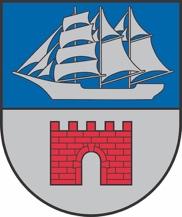 Reģ. Nr. 90009114631; Rīgas iela 16, Limbaži, Limbažu novads LV-4001; E-pasts pasts@limbazunovads.lv; tālrunis 64023003TERITORIJAS ATTĪSTĪBAS KOMITEJAS SĒDES PROTOKOLSNr.2										 2024. gada 14. februārīSēde sasaukta plkst. 9:00Sēdi atklāj plkst. 9:00Sēde notiek videokonferences režīmā tiešsaistē Webex platformā.Komitejas sēde ir atklāta.Sēdi vada: Māris Beļaunieks.Sēdi protokolē: Dace Tauriņa.Sēdē piedalās deputāti: Māris Beļaunieks, Andris Garklāvs, Lija Jokste, Dāvis Melnalksnis, Kristaps Močāns. Sēdē piedalās: Agris Blumers, Aiga Briede, (vārds uzvārds) (e-pasts), Andris Zunde, Anna Siliņa, Antra Kamala, Artis Ārgalis, Beāte Kožina, Dagnis Straubergs, Digna Būmane, Dita Kalniņa, Dita Lejniece, Diāna Perševica, Edmunds Liepiņš, Elīna Lilenblate, (vārds uzvārds) (e-pasts), Gita (gita.zarina@limbazunovads.lv), Guna Paegle, Gundega Audzēviča, Gunita Meļķe-Kažoka, (vārds uzvārds) (e-pasts), Ieva Mahte, Ilga Tiesnese, Ilona Zeltiņa, Ilze Millere, Ilze Ozoliņa, Ilze Žūriņa-Davidčuka, Ina Šternfelde, Indra Brikmane, (vārds uzvārds) (e-pasts), Ineta Cīrule, Ineta Laizāne, Inga Zālīte, Inita Hartmane, Iveta Beļauniece, Iveta Pēkšēna, Iveta Umule, Izita Kļaviņa, Jana Lāce, Juris Graudiņš, Jānis Remess, Kristiāna Kauliņa, Kristīne Mežapuķe, Kristīne Zaķe, Kārlis Irmejs, Lana Ukrija, Liene Berga, Liene Ungure, Linda Helēna Griškoite, Lāsma Liepiņa, Līga Viļčinska, (vārds uzvārds) (e-pasts), (vārds uzvārds) (e-pasts), Raimonds Straume, Raivis Galītis, Rasa Zeidmane, Regīna Tamane, Rihards Būda, Rūdolfs Pelēkais, Sandra Paegle, Santa Čingule, Sarma Kacara, Sintija Zute, Ziedonis Rubezis, Ziedonis Tomsons, ainars (ainars.linins@limbazunovads.lv), Liene Bukne, Ģirts Ieleja.Darba kārtība:Par darba kārtību.Par SIA "ZAAO" reorganizācijas uzsākšanu apvienošanas ceļā, pievienojot Sabiedrību ar ierobežotu atbildību “AP Kaudzītes”.Par Ilgtspējīgas enerģētikas un klimata rīcības plāna (SECAP) 1. redakcijas nodošanu publiskai apspriešanai.Par energopārvaldības sistēmas ieviešanu.Par Limbažu novada pašvaldības domes saistošo noteikumu “Par Limbažu novada simboliku” apstiprināšanu.Par Sabiedrības ar ierobežotu atbildību "Alojas Saimniekserviss", SIA "LIMBAŽU SILTUMS" un Sabiedrības ar ierobežotu atbildību "NAMSAIMNIEKS" reorganizācijas uzsākšanu.Par projekta "Alojas Ausekļa vidusskolas infrastruktūras pilnveide un aprīkošana" īstenošanu.Par 4.3.1.3. pasākuma "Sociālo mājokļu atjaunošana vai jaunu sociālo mājokļu būvniecība" īstenošanu.Par tirgu un tirdziņu organizēšanu Limbažu pilsētā 2024.gadā.Par nekustamā īpašuma ar kadastra Nr. 66019002528, Dārza ielā 18-19, Limbažos, Limbažu novadā atsavināšanu.Par nekustamā īpašuma ar kadastra Nr. 66800011681, Kalnieši 13, Umurgas pagastā. Limbažu novadā atsavināšanu.Par nekustamā īpašuma ar kadastra Nr. 66769000162, "Stiene 3" - 1, Skultes pagastā, Limbažu novadā atsavināšanu.Par nekustamā īpašuma ar kadastra Nr. 66640030345,  Rubeņu iela 1, Limbažos, Limbažu novadā atsavināšanu.Par nekustamā īpašuma ar kadastra Nr. 66019002525, Cēsu iela  31A- 37, Limbažos, Limbažu novadā atsavināšanu.Par zemes vienības ar kadastra apzīmējumu  66760130567 izslēgšanu no pašvaldības bilances.Par zemes vienību Limbažu pagastā atzīšanu par rezerves zemes fonda zemi.Par zemes vienības  ar kadastra apzīmējumu 66640010162, Limbažu pagastā atzīšanu par rezerves zemes fonda zemi.Par zemes vienības ar kadastra apzīmējumu 66840010250, Šveices 1, Vidrižu pagastā, Limbažu novadā, atzīšanu par rezerves zemes fonda zemi.Par zemes vienības ar kadastra apzīmējumu 66840050447, Ceļš pie dārziņiem, Vidrižu pagastā, Limbažu novadā, reģistrēšanu zemesgrāmatā uz Limbažu novada pašvaldības vārda.Par zemes vienības ar kadastra apzīmējumu 66840010540, Āriņi, Vidrižu pagastā, Limbažu novadā, reģistrēšanu zemesgrāmatā uz Limbažu novada pašvaldības vārda.Par zemes vienības Jaunpurzelles, Alojas pagastā reģistrēšanu zemesgrāmatā uz Limbažu novada pašvaldības vārda.Par zemes vienības Skultes 1, Braslavas pagastā atzīšanu par rezerves zemes fonda zemi.Par nekustamā īpašuma Bērzu iela 2, Alojā, Limbažu novadā otrās izsoles organizēšanu, nosacītās cenas un izsoles noteikumu apstiprināšanu.Par nekustamā īpašuma Parka iela 13, Alojā, Limbažu novadā otrās izsoles organizēšanu, nosacītās cenas un izsoles noteikumu apstiprināšanu.Par nekustamā īpašuma ar kadastra Nr. 6601 900 2441, Jūras iela 33-4, Limbažos, Limbažu novadā atsavināšanu.Par nekustamā īpašuma ar kadastra Nr. 6664 011 0108, Pie Rožkalniem, Limbažu pagastā, Limbažu novadā atsavināšanu.Par nekustamā īpašuma “Jasmīni”, Umurgas pagastā, Limbažu novadā, kadastra Nr. 6680 001 0302, izsoles organizēšanu, sākumcenas un izsoles noteikumu apstiprināšanu.Par nekustamā īpašuma – dzīvokļa īpašuma “Priedes 10”-5A, Priedēs, Katvaru pagastā, Limbažu novadā, kadastra Nr. 6652 900 0137, izsoles organizēšanu, sākumcenas un izsoles noteikumu apstiprināšanu.Par nekustamā īpašuma – dzīvokļa īpašuma “Veldzes” - 1, Skultes pagastā, Limbažu novadā, kadastra Nr.6676 900 0159, izsoles organizēšanu, sākumcenas un izsoles noteikumu apstiprināšanu.Par nekustamā īpašuma – dzīvokļa īpašuma “Veldzes” - 2, Skultes pagastā, Limbažu novadā, kadastra Nr.6676 900 0159, izsoles organizēšanu, sākumcenas un izsoles noteikumu apstiprināšanu.Par nekustamā īpašuma –  neapdzīvojamo telpu “Veldzes” - 3, Skultes pagastā, Limbažu novadā, kadastra Nr. 6676 900 0158, izsoles organizēšanu, sākumcenas un izsoles noteikumu apstiprināšanu.Par nekustamā īpašuma – Pasta ielā 2, Limbažos, Limbažu novadā, tirdzniecības vietas Nr. 10 iznomāšanu un nomas tiesību izsoles noteikumu apstiprināšanu.Par nekustamā īpašuma – “Pagastmāja”, Mandegās, Skultes pagastā, Limbažu novadā, telpas Nr.49 nomas tiesību izsoles noteikumu apstiprināšanu.Par nedzīvojamās telpas Cēsu ielā 22, Limbažos, Limbažu novadā, nomas līguma termiņa pagarināšanu ar biedrību “Es pats”.Par nekustamā īpašuma nomas līguma Nr. 4.10.10/23/33 Valdemāra iela 38, Ainažos, Limbažu novadā pārjaunošanu.Par Limbažu novada pašvaldības kustamās mantas - meža cirsmu īpašumā Sumbri, Salacgrīvas pagastā, Limbažu novadā, izsoles organizēšanu elektroniskā izsoļu vietnē, nosacītās cenas un izsoles noteikumu apstiprināšanu.Par zemes vienības Bebrēni, Liepupes pagastā, Limbažu novadā atzīšanu par  starpgabalu.Par pašvaldības nekustamā īpašuma Bebrēni, Liepupes pagastā, Limbažu novadā  nodošanu atsavināšanai.Par grozījumiem Limbažu novada domes 2023. gada 21. decembra lēmumā Nr. 1099 (protokols Nr.16, 47.) “Par deleģēšanas līguma slēgšanu ar SIA “Mērniecības Datu Centrs”.Par lokālplānojuma teritorijas plānojuma grozījumiem Transporta ielā 11, Salacgrīva, 1.redakcijas papildināšanu.Par lokālplānojuma teritorijas plānojuma grozījumiem Transporta ielā 11, Salacgrīva, 2.redakcijas nodošanu publiskai apspriešanai un atzinumu saņemšanai.Par Limbažu novada pašvaldības domes saistošo noteikumu “Par Limbažu novada pašvaldības domes 2023. gada 21. decembra saistošo noteikumu Nr.33 “Zemes vienībās Tērces ielā 4 (kadastra apz. 6615 002 0024) un daļā no Viļņu ielas 18 (kadastra apz. 6615 004 0114), Salacgrīvā, Limbažu novadā, teritorijas izmantošanas un apbūves noteikumi un grafiskā daļa” atcelšanu” apstiprināšanu.Par pašvaldības ceļa V55 “Pievedceļš Zvejniekciema stacijai” nosaukuma maiņu un iekļaušanu Limbažu novada pašvaldības autoceļu sarakstā.Par pašvaldības ceļa V134 “Pievedceļš Ziediņa stacijai” iekļaušanu Limbažu novada pašvaldības autoceļu sarakstā.Par rūpnieciskās zvejas tiesību nomas līgumu slēgšanu.Par atļauju Madaram Lauram savienot amatus.Par Limbažu novada pašvaldības pārstāvi biedrības Vidzemes lauku partnerība “Brasla” 27.03.2024. biedru kopsapulcē  un padomē.Par Limbažu novada pašvaldības pārstāvjiem biedrības “Jūrkante" 22.03.2024. pilnsapulcē un padomē.(papildu d.k. jaut.) Par elektroauto uzlādes staciju izvietošanu Limbažu novadā.(papildu d.k. jaut.) Par noteikumu “Par Limbažu novada pilsētu ielu uzturēšanas un lietošanas kārtību” apstiprināšanu.Informācijas.1.Par darba kārtībuZiņo Māris BeļaunieksIepazinusies ar Teritorijas attīstības komitejas priekšsēdētāja M. Beļaunieka priekšlikumu apstiprināt sēdes darba kārtību, atklāti balsojot: PAR – 5 deputāti (Māris Beļaunieks, Andris Garklāvs, Lija Jokste, Dāvis Melnalksnis, Kristaps Močāns), PRET – nav, ATTURAS – nav, komiteja NOLEMJ:apstiprināt šādu sēdes darba kārtību.Par darba kārtību.Par SIA "ZAAO" reorganizācijas uzsākšanu apvienošanas ceļā, pievienojot Sabiedrību ar ierobežotu atbildību “AP Kaudzītes”.Par Ilgtspējīgas enerģētikas un klimata rīcības plāna (SECAP) 1. redakcijas nodošanu publiskai apspriešanai.Par energopārvaldības sistēmas ieviešanu.Par Limbažu novada pašvaldības domes saistošo noteikumu “Par Limbažu novada simboliku” apstiprināšanu.Par Sabiedrības ar ierobežotu atbildību "Alojas Saimniekserviss", SIA "LIMBAŽU SILTUMS" un Sabiedrības ar ierobežotu atbildību "NAMSAIMNIEKS" reorganizācijas uzsākšanu.Par projekta "Alojas Ausekļa vidusskolas infrastruktūras pilnveide un aprīkošana" īstenošanu.Par 4.3.1.3. pasākuma "Sociālo mājokļu atjaunošana vai jaunu sociālo mājokļu būvniecība" īstenošanu.Par tirgu un tirdziņu organizēšanu Limbažu pilsētā 2024.gadā.Par nekustamā īpašuma ar kadastra Nr. 66019002528, Dārza ielā 18-19, Limbažos, Limbažu novadā atsavināšanu.Par nekustamā īpašuma ar kadastra Nr. 66800011681, Kalnieši 13, Umurgas pagastā. Limbažu novadā atsavināšanu.Par nekustamā īpašuma ar kadastra Nr. 66769000162, "Stiene 3" - 1, Skultes pagastā, Limbažu novadā atsavināšanu.Par nekustamā īpašuma ar kadastra Nr. 66640030345,  Rubeņu iela 1, Limbažos, Limbažu novadā atsavināšanu.Par nekustamā īpašuma ar kadastra Nr. 66019002525, Cēsu iela  31A- 37, Limbažos, Limbažu novadā atsavināšanu.Par zemes vienības ar kadastra apzīmējumu  66760130567 izslēgšanu no pašvaldības bilances.Par zemes vienību Limbažu pagastā atzīšanu par rezerves zemes fonda zemi.Par zemes vienības  ar kadastra apzīmējumu 66640010162, Limbažu pagastā atzīšanu par rezerves zemes fonda zemi.Par zemes vienības ar kadastra apzīmējumu 66840010250, Šveices 1, Vidrižu pagastā, Limbažu novadā, atzīšanu par rezerves zemes fonda zemi.Par zemes vienības ar kadastra apzīmējumu 66840050447, Ceļš pie dārziņiem, Vidrižu pagastā, Limbažu novadā, reģistrēšanu zemesgrāmatā uz Limbažu novada pašvaldības vārda.Par zemes vienības ar kadastra apzīmējumu 66840010540, Āriņi, Vidrižu pagastā, Limbažu novadā, reģistrēšanu zemesgrāmatā uz Limbažu novada pašvaldības vārda.Par zemes vienības Jaunpurzelles, Alojas pagastā reģistrēšanu zemesgrāmatā uz Limbažu novada pašvaldības vārda.Par zemes vienības Skultes 1, Braslavas pagastā atzīšanu par rezerves zemes fonda zemi.Par nekustamā īpašuma Bērzu iela 2, Alojā, Limbažu novadā otrās izsoles organizēšanu, nosacītās cenas un izsoles noteikumu apstiprināšanu.Par nekustamā īpašuma Parka iela 13, Alojā, Limbažu novadā otrās izsoles organizēšanu, nosacītās cenas un izsoles noteikumu apstiprināšanu.Par nekustamā īpašuma ar kadastra Nr. 6601 900 2441, Jūras iela 33-4, Limbažos, Limbažu novadā atsavināšanu.Par nekustamā īpašuma ar kadastra Nr. 6664 011 0108, Pie Rožkalniem, Limbažu pagastā, Limbažu novadā atsavināšanu.Par nekustamā īpašuma “Jasmīni”, Umurgas pagastā, Limbažu novadā, kadastra Nr. 6680 001 0302, izsoles organizēšanu, sākumcenas un izsoles noteikumu apstiprināšanu.Par nekustamā īpašuma – dzīvokļa īpašuma “Priedes 10”-5A, Priedēs, Katvaru pagastā, Limbažu novadā, kadastra Nr. 6652 900 0137, izsoles organizēšanu, sākumcenas un izsoles noteikumu apstiprināšanu.Par nekustamā īpašuma – dzīvokļa īpašuma “Veldzes” - 1, Skultes pagastā, Limbažu novadā, kadastra Nr.6676 900 0159, izsoles organizēšanu, sākumcenas un izsoles noteikumu apstiprināšanu.Par nekustamā īpašuma – dzīvokļa īpašuma “Veldzes” - 2, Skultes pagastā, Limbažu novadā, kadastra Nr.6676 900 0159, izsoles organizēšanu, sākumcenas un izsoles noteikumu apstiprināšanu.Par nekustamā īpašuma –  neapdzīvojamo telpu “Veldzes” - 3, Skultes pagastā, Limbažu novadā, kadastra Nr. 6676 900 0158, izsoles organizēšanu, sākumcenas un izsoles noteikumu apstiprināšanu.Par nekustamā īpašuma – Pasta ielā 2, Limbažos, Limbažu novadā, tirdzniecības vietas Nr. 10 iznomāšanu un nomas tiesību izsoles noteikumu apstiprināšanu.Par nekustamā īpašuma – “Pagastmāja”, Mandegās, Skultes pagastā, Limbažu novadā, telpas Nr.49 nomas tiesību izsoles noteikumu apstiprināšanu.Par nedzīvojamās telpas Cēsu ielā 22, Limbažos, Limbažu novadā, nomas līguma termiņa pagarināšanu ar biedrību “Es pats”.Par nekustamā īpašuma nomas līguma Nr. 4.10.10/23/33 Valdemāra iela 38, Ainažos, Limbažu novadā pārjaunošanu.Par Limbažu novada pašvaldības kustamās mantas - meža cirsmu īpašumā Sumbri, Salacgrīvas pagastā, Limbažu novadā, izsoles organizēšanu elektroniskā izsoļu vietnē, nosacītās cenas un izsoles noteikumu apstiprināšanu.Par zemes vienības Bebrēni, Liepupes pagastā, Limbažu novadā atzīšanu par  starpgabalu.Par pašvaldības nekustamā īpašuma Bebrēni, Liepupes pagastā, Limbažu novadā  nodošanu atsavināšanai.Par grozījumiem Limbažu novada domes 2023. gada 21. decembra lēmumā Nr. 1099 (protokols Nr.16, 47.) “Par deleģēšanas līguma slēgšanu ar SIA “Mērniecības Datu Centrs”.Par lokālplānojuma teritorijas plānojuma grozījumiem Transporta ielā 11, Salacgrīva, 1.redakcijas papildināšanu.Par lokālplānojuma teritorijas plānojuma grozījumiem Transporta ielā 11, Salacgrīva, 2.redakcijas nodošanu publiskai apspriešanai un atzinumu saņemšanai.Par Limbažu novada pašvaldības domes saistošo noteikumu “Par Limbažu novada pašvaldības domes 2023. gada 21. decembra saistošo noteikumu Nr.33 “Zemes vienībās Tērces ielā 4 (kadastra apz. 6615 002 0024) un daļā no Viļņu ielas 18 (kadastra apz. 6615 004 0114), Salacgrīvā, Limbažu novadā, teritorijas izmantošanas un apbūves noteikumi un grafiskā daļa” atcelšanu” apstiprināšanu.Par pašvaldības ceļa V55 “Pievedceļš Zvejniekciema stacijai” nosaukuma maiņu un iekļaušanu Limbažu novada pašvaldības autoceļu sarakstā.Par pašvaldības ceļa V134 “Pievedceļš Ziediņa stacijai” iekļaušanu Limbažu novada pašvaldības autoceļu sarakstā.Par rūpnieciskās zvejas tiesību nomas līgumu slēgšanu.Par atļauju Madaram Lauram savienot amatus.Par Limbažu novada pašvaldības pārstāvi biedrības Vidzemes lauku partnerība “Brasla” 27.03.2024. biedru kopsapulcē  un padomē.Par Limbažu novada pašvaldības pārstāvjiem biedrības “Jūrkante" 22.03.2024. pilnsapulcē un padomē.Par elektroauto uzlādes staciju izvietošanu Limbažu novadā.Par noteikumu “Par Limbažu novada pilsētu ielu uzturēšanas un lietošanas kārtību” apstiprināšanu.Informācijas.2.Par SIA "ZAAO" reorganizācijas uzsākšanu apvienošanas ceļā, pievienojot Sabiedrību ar ierobežotu atbildību “AP Kaudzītes”Ziņo Lana Ukrija, Gints Kukainis, debatēs piedalās Māris Beļaunieks, Andris Garklāvs, Ieva BarutinaPašvaldību likuma 10.panta pirmās daļas 9.punkts cita starpā nosaka, ka dome ir tiesīga izlemt ikvienu pašvaldības kompetences jautājumu un tikai domes kompetencē ir likumā noteiktajā kārtībā izveidot, reorganizēt un likvidēt pašvaldības kapitālsabiedrības un nodibinājumus, kā arī lemt par dalību kapitālsabiedrībās, biedrībās un nodibinājumos. Savukārt minētā likuma 73.panta pirmajā daļā noteikts, ka pašvaldības manta izmantojama pašvaldības administratīvās teritorijas iedzīvotāju interesēs atbilstoši pašvaldības kompetencei, gan nododot to publiskā lietošanā, gan veidojot iestādes, gan dibinot kapitālsabiedrības vai iegūstot dalību kapitālsabiedrībās.Publiskas personas kapitāla daļu un kapitālsabiedrību pārvaldīšanas likuma 127. panta pirmā daļa paredz, ka publiskas personas augstākā lēmējinstitūcija pieņem lēmumu par publiskas personas kapitālsabiedrības apvienošanas uzsākšanu. Atbilstoši Publiskas personas kapitāla daļu un kapitālsabiedrību pārvaldīšanas likuma 1.panta pirmās daļas 5.punktam, SIA “ZAAO”, reģistrācijas Nr. 44103015509, ir publiski privāta kapitālsabiedrība, līdz ar to nav nepieciešams augstākās lēmējinstitūcijas lēmums šādas kapitālsabiedrības reorganizācijai, tomēr, ievērojot konkrētā jautājuma nozīmīgumu, atzīstams, ka pirms reorganizācijas procesa uzsākšanas ir pamats veikt politisku izšķiršanos par šāda procesa īstenošanu.Komerclikuma 335.panta pirmā daļa nosaka, ka sabiedrību apvienošana var notikt kā pievienošana vai saplūšana, savukārt otrā daļa nosaka, ka pievienošana ir process, kurā viena vai vairākas sabiedrības (pievienojamās sabiedrības) nodod visu savu mantu citai jau pastāvošai sabiedrībai (iegūstošā sabiedrība). Saskaņā ar Komerclikuma 335.panta ceturto daļu apvienošanas gadījumā pievienojamā sabiedrība beidz pastāvēt bez likvidācijas procesa. Pamatojoties uz minētā likuma 335.panta piekto daļu apvienošanas gadījumā pievienojamās sabiedrības tiesības un saistības pāriet iegūstošajai sabiedrībai. Komerclikuma 335.panta sestā daļa nosaka, ka apvienošanas gadījumā pievienojamās sabiedrības dalībnieki kļūst par iegūstošās sabiedrības dalībniekiem.Veicot Limbažu novada pašvaldības (turpmāk arī – Pašvaldība) tiešās līdzdalības SIA “ZAAO” izvērtējumu, kas apstiprināts ar Limbažu novada dome 2022. gada 28. jūlija lēmumu Nr.765 (protokols Nr.11, 25.) “Par tiešo līdzdalību SIA “ZAAO””, nolemts saglabāt Pašvaldības tiešo līdzdalību SIA “ZAAO” un atzīt to par atbilstošu Publiskas personas kapitāla daļu un kapitālsabiedrību pārvaldības likuma 4. panta nosacījumiem, vienlaikus nosakot, ka SIA “ZAAO” vispārējais stratēģiskais mērķis ir sadzīves atkritumu apsaimniekošanas sistēmas uzturēšana un attīstība tādā veidā, kas nodrošina normatīvo aktu prasību, tajā skaitā Eiropas Savienības noteikto mērķu attiecībā uz atkritumu apsaimniekošanas sistēmas darbības efektivitāti, ievērošanu.Vidzemes atkritumu apsaimniekošanas reģionālajā plānā 2023. 2027. gadam, kas apstiprināts ar Limbažu novada domes 2023.gada 23.novembra lēmumu Nr.931 (protokols Nr.14, 2.) “Par atkritumu apsaimniekošanas reģionālā plāna apstiprināšanu un atkritumu apsaimniekošanas reģionālā centra izveidošanu”, citastarp ir ietverts atkritumu apsaimniekošanas reģionālā centra (turpmāk – AARC) izveides modeļu izvērtējums un secināts, ka, tā kā netiek paredzēta iespēja Vidzemes atkritumu apsaimniekošanas reģionā (turpmāk – VAAR) izveidot vairākus AARC, nosakot katram AARC savu apsaimniekošanas teritoriju, kā arī pēc būtības tiek vērtēts un pastāv reāla iespēja nākotnē VAAR ietvaros noteikt tikai vienu kopīgu atkritumu apsaimniekošanas zonu, ir nepieciešama viena AARC komersanta izveide. Šobrīd Vidzemes atkritumu apsaimniekošanas reģionā esošos cieto sadzīves atkritumu poligonus apsaimnieko divas pašvaldību kapitālsabiedrības, proti, SIA “ZAAO” un Sabiedrība ar ierobežotu atbildību "AP Kaudzītes", reģistrācijas Nr. 44103026358. Vidzemes atkritumu apsaimniekošanas reģionālajā plānā 2023. 2027. gadam (turpmāk – Vidzemes AARP 2023.-2027. gadam) kā optimālākais un no administratīvo procedūru viedokļa vienkāršākais un efektīvākais AARC izveides risinājums tiek piedāvāts nostiprināt SIA “ZAAO” statusu kā AARC funkciju īstenojošai kapitālsabiedrībai. Vienlaikus Vidzemes AARP 2023.-2027. gadam kā iespējamais risinājums tiek piedāvāts veikt SIA “ZAAO” un Sabiedrības ar ierobežotu atbildību "AP Kaudzītes" reorganizāciju tās apvienojot, proti, pievienojot Sabiedrību ar ierobežotu atbildību "AP Kaudzītes" SIA “ZAAO” kā iegūstošajai kapitālsabiedrībai. SIA “ZAAO” ir dibināta 1998. gada 20. novembrī, tā ir publiski privāta kapitālsabiedrība. SIA “ZAAO” dalībnieces un kapitāla daļu turētājas ir astoņas pašvaldības: Valkas novada pašvaldība, reģistrācijas Nr.90009114839, Limbažu novada pašvaldība, reģistrācijas Nr.90009114631, Siguldas novada pašvaldība, reģistrācijas Nr.90000048152, Valmieras novada pašvaldība, reģistrācijas Nr.90000043403, Saulkrastu novada pašvaldība, reģistrācijas Nr.90000068680, Smiltenes novada pašvaldība, reģistrācijas Nr.90009067337, Balvu novada pašvaldība, reģistrācijas Nr.90009115622, un Cēsu novada pašvaldība, reģistrācijas Nr.90000031048. Septiņas no SIA “ZAAO” dalībniecēm ir Vidzemes atkritumu apsaimniekošanas reģionā ietilpstošās pašvaldības.Sabiedrība ar ierobežotu atbildību “AP Kaudzītes” ir dibināta 2002. gada 7. aprīlī, tā ir publiski privāta kapitālsabiedrība.  Sabiedrības ar ierobežotu atbildību “AP Kaudzītes” dalībnieces un kapitāla daļu turētājas četras pašvaldības: Gulbenes novada pašvaldība, reģistrācijas Nr.90009116327, Alūksnes novada pašvaldība, reģistrācijas Nr.90000018622, Madonas novada pašvaldība, reģistrācijas Nr.90000054572, un Balvu novada pašvaldība, reģistrācijas Nr.90009115622. Trīs no Sabiedrības ar ierobežotu atbildību “AP Kaudzītes” dalībniecēm ir Vidzemes atkritumu apsaimniekošanas reģionā ietilpstošās pašvaldības. Gan SIA “ZAAO”, gan Sabiedrība ar ierobežotu atbildību “AP Kaudzītes” jau ilglaicīgi sniedz Vidzemes atkritumu apsaimniekošanas reģionā esošajās teritorijās dzīvojošajiem iedzīvotājiem un komersantiem kvalitatīvus atkritumu apsaimniekošanas pakalpojumus – atkritumu apstrādi un apglabāšanu videi draudzīgā veidā, papildu SIA “ZAAO” veic arī atkritumu savākšanu, šķirošanu, transportēšanu, sabiedrības informēšanu un izglītošanu. Savā līdzšinējā saimnieciskajā darbībā gan SIA “ZAAO”, gan Sabiedrība ar ierobežotu atbildību “AP Kaudzītes” ir veikušas dažādus ar atkritumu apsaimniekošanu saistītus pasākumus, tajā skaitā veicinājušas iedzīvotāju aktīvu iesaisti atkritumu šķirošanā, to rašanās novēršanā un samazināšanā (piemēram, izveidot un regulāri attīstot atkritumu savākšanas un šķirošanas vietu veidus attiecīgajās atkritumu apsaimniekošanas teritorijās), kā arī rīkojušas izglītošanas pasākumus un atkritumu šķirošanu, to rašanās novēršanu un samazināšanu veicinošas kampaņas. Sabiedrību ar ierobežotu atbildību "AP Kaudzītes" pievienojot SIA “ZAAO”, tā nodos visu savu mantu SIA “ZAAO” un  beigs pastāvēt bez likvidācijas procesa. Apvienošanas rezultātā SIA “ZAAO” pamatkapitāls paliks nemainīgs EUR 3 252 078 (trīs miljoni divi simti piecdesmit divi tūkstoši septiņdesmit astoņi euro).Sabiedrības ar ierobežotu atbildību “AP Kaudzītes” kapitāla daļas tiks dzēstas ar reorganizācijas spēkā stāšanās brīdi, tās kapitāla daļu turētājas kļūs par SIA “ZAAO” kapitāla daļu turētājām. Lai nodrošinātu minēto procesu, tiks piemērots kapitāla daļu apmaiņas koeficients.Kā būtiskākie kapitālsabiedrību reorganizācijas ieguvumi norādāmi:stiprināta korporatīvā pārvaldība – labākā prakse uzņēmumu pārvaldībā;stratēģiskā koordinācija, kontroles sistēmu sinhronizācija;efektīvāka administrācija, t. sk. centralizētas administratīvās funkcijas, atbalsta funkciju optimizēšana;uzlabota resursu, tajā skaitā personāla, plānošana un izmantošana;vienota īpašumu apsaimniekošanas un pārvaldīšanas sistēma.Pamatojoties uz Pašvaldību likuma 22.panta pirmās daļas 5.punktu, Pašvaldības izpilddirektors izvirza Limbažu novada domei priekšlikumu atbalstīt SIA “ZAAO” reorganizāciju apvienošanas ceļā, pievienojot Sabiedrību ar ierobežotu atbildību "AP Kaudzītes" SIA “ZAAO” kā iegūstošajai kapitālsabiedrībai.Ņemot vērā iepriekš minēto, pamatojoties uz Pašvaldību likuma 10.panta pirmās daļas ievaddaļu un 9.punktu, Komerclikuma 335.panta pirmo, otro, ceturto, piekto un sesto daļu, atklāti balsojot: PAR – 4 deputāti (Māris Beļaunieks, Lija Jokste, Dāvis Melnalksnis, Kristaps Močāns), PRET – nav, ATTURAS – nav, balsojumā nepiedalās deputāts Andris Garklāvs, komiteja NOLEMJ:Atbalstīt SIA “ZAAO”, reģistrācijas Nr.44103015509, reorganizācijas uzsākšanu apvienošanas ceļā, pievienojot Sabiedrību ar ierobežotu atbildību “AP Kaudzītes”, reģ. Nr.44103026358, (pievienojamā sabiedrība), SIA “ZAAO” (iegūstošā sabiedrība).Uzdot SIA “ZAAO” kapitāla daļu turētāju pārstāvim veikt visas nepieciešamās darbības, lai īstenotu reorganizāciju apvienošanas ceļā.Lēmums stājas spēkā 2024.gada 21.februārī.Lēmuma projektu virzīt izskatīšanai Limbažu novada domes februāra sēdē.Sēdes vadītājs M. Beļaunieks pārtrauc debates un informē, ka šodien tiek runāts konceptuāli, šis ir informatīvs materiāls, un lūdz deputātam A. Garklāvam, ja trūkst informācija, uzdot jautājumus nevis par detaļām, bet konceptuāli. Ir valde, kas risina operatīvos jautājumus, ir kapitāldaļu turētāju sanāksmē. Deputāts A. Garklāvs iebilst, kāpēc nevarētu komitejā izrunāt visus jautājumus, tai skaitā, arī konceptuālos. 3.Par Ilgtspējīgas enerģētikas un klimata rīcības plāna (SECAP) 1. redakcijas nodošanu publiskai apspriešanaiZiņo Iveta Umule, debatēs piedalās Anda Jēkabsone, Dāvis MelnalksnisSaskaņā ar Energoefektivitātes likuma 5. panta pirmās daļas 1. punktu pašvaldībām ir tiesības izstrādāt un pieņemt energoefektivitātes plānu kā atsevišķu dokumentu vai kā pašvaldības teritorijas attīstības programmas sastāvdaļu, kurā iekļauti noteikti energoefektivitātes mērķi un tās uzlabošanas pasākumi.2023. gada 10. novembrī tika noslēgts līgums ar SIA “Ekodoma” par Ilgtspējīgas enerģētikas un klimata rīcības plāna (SECAP) un energopārvaldības sistēmas dokumentācijas izstrādi. Šobrīd ir izstrādāta Ilgtspējīgas enerģētikas un klimata rīcības plāna (SECAP) 1. redakcija un, ņemot vērā, ka izstrādātais dokuments ir vidēja termiņa plānošanas dokuments, nepieciešams nodrošināt sabiedrības līdzdalību uzsāktajā attīstības plānošanas procesā.Pamatojoties uz Pašvaldību likuma 4. panta pirmās daļas 2., 18. un 22. punktu un 10. panta pirmās daļas 3. punktu, Energoefektivitātes likuma 5. panta pirmās daļas 1. punktu, Ministru kabineta 2014. gada 14. oktobra noteikumu Nr. 628 “Noteikumi par pašvaldību teritorijas attīstības plānošanas dokumentiem” 2., 3., 15. un 16. punktu un Ministru kabineta 2009. gada 25. augusta noteikumu Nr.970 „Sabiedrības līdzdalības kārtība attīstības plānošanas procesā” 10. punktu, atklāti balsojot: PAR – 5 deputāti (Māris Beļaunieks, Andris Garklāvs, Lija Jokste, Dāvis Melnalksnis, Kristaps Močāns), PRET – nav, ATTURAS – nav, komiteja NOLEMJ:Nodot Ilgtspējīgas enerģētikas un klimata rīcības plāna 1.redakciju (turpmāk - SECAP) publiskai apspriešanai (pielikumā).Noteikt SECAP publiskās apspriešanas laiku no šī gada 4. marta līdz 5. aprīlim, nodrošinot SECAP publisku pieejamību:Limbažu novada pašvaldības tīmekļa vietnē: https://www.limbazunovads.lv/lv;Limbažu novada pašvaldības Centrālās pārvaldes Klientu apkalpošanas centrā Rīgas ielā 16, Limbažos, darba dienās no plkst. 9:00 līdz 16:00;Limbažu novada pašvaldības Limbažu, Salacgrīvas un Alojas apvienības pārvaldes pilsētu un pagastu pakalpojumu sniegšanas centros darba dienās no plkst.9:00 līdz 12:00 un no 13:00 līdz 16:00.Organizēt SECAP sabiedrisko apspriedi hibrīdrežīmā - tiešsaistē un klātienē Limbažu novada pašvaldības Centrālās pārvaldes Lielajā zālē Rīgas ielā 16, Limbažos šī gada 25.martā plkst.17:00.Lēmumu par SECAP nodošanu publiskai apspriešanai publicēt Limbažu novada pašvaldības tīmekļa vietnē https://www.limbazunovads.lv/lv, informatīvajā izdevumā “Limbažu Novada Ziņas”, Teritorijas attīstības plānošanas informācijas sistēmā un vietējā laikrakstā „Auseklis”.Informēt Vidzemes plānošanas reģionu atzinuma sniegšanai par SECAP.Atbildīgā amatpersona, kurai iesniedzami sabiedrības viedokļi par SECAP, ir Limbažu novada pašvaldības Centrālās pārvaldes Attīstības un projektu nodaļas Attīstības un projektu koordinatore Iveta Umule.Atbildīgo par lēmuma izpildi noteikt Limbažu novada pašvaldības Centrālās pārvaldes Attīstības un projektu nodaļas Attīstības un projektu koordinatori Ivetu Umuli.Kontroli par lēmuma izpildi uzdot veikt Limbažu novada pašvaldības izpilddirektoram.Lēmuma projektu virzīt izskatīšanai Limbažu novada domes sēdē.4.Par energopārvaldības sistēmas ieviešanuZiņo Iveta Umule, debatēs piedalās Dāvis Melnalksnis, Marika Rošā, Kristaps Močāns, Māris Beļaunieks, Artis ĀrgalisSaskaņā ar Energoefektivitātes likuma 5. panta pirmās daļas 2. punktu – pašvaldībām ir tiesības atsevišķi vai kā sava energoefektivitātes plāna īstenošanas sastāvdaļu ieviest energopārvaldības sistēmu. 2023. gada 10. novembrī tika noslēgts līgums ar SIA “Ekodoma” par energopārvaldības sistēmas dokumentācijas un Ilgtspējīgas enerģētikas un klimata rīcības plāna (SECAP) izstrādi. Lai pabeigtu energopārvaldības sistēmas izstrādi, ir nepieciešams noteikt:Pamatojoties uz Pašvaldību likuma 4. panta pirmās daļas 2. un 22. punktu, un 10. panta pirmās daļas 21. punktu, Energoefektivitātes likuma 5. panta pirmās daļas 2.punktu, atklāti balsojot: PAR – 5 deputāti (Māris Beļaunieks, Andris Garklāvs, Lija Jokste, Dāvis Melnalksnis, Kristaps Močāns), PRET – nav, ATTURAS – nav, komiteja NOLEMJ:Pilnvarot Limbažu novada domes priekšsēdētāju ar rīkojumu noteikt par energopārvaldības sistēmas ieviešanu atbildīgo augstākās vadības pārstāvi un izveidot Limbažu novada Enerģētikas darba grupu.Limbažu novada pašvaldības Centrālās pārvaldes Personāla vadības nodaļai sadarbībā ar Limbažu novada pašvaldības izpilddirektoru un Centrālās pārvaldes vadītāju izvērtēt energopārvaldnieka vai speciālista energopārvaldības jautājumos amata vietas izveidi vai, novērtējot pašvaldības darbinieku pieredzi un kompetenci, noteikt papildu pienākumus esošajiem speciālistiem.Kontroli par lēmuma izpildi uzdot veikt Limbažu novada pašvaldības izpilddirektoram.Lēmuma projektu virzīt izskatīšanai Limbažu novada domes sēdē.Sēdes vadītājs M. Beļaunieks nolasa deputāta A. Garklāva ierakstu čatā: “Izsaku protestu par deputāta tiesību ierobežošanu komitejas sēdē. Lūdzu izdarīt ierakstu par šo protokolā un ziņot par šo faktu domes sēdē”. Sēdes vadītājs M. Beļaunieks izsaka viedokli, ka šādam formulējumam nevar piekrist, jo darba kārtībā bija jautājums nevis par ZAAO darba organizāciju, bet par šī uzņēmuma reorganizāciju. Deputāts A. Garklāvs lūdz palasīt Pašvaldības domes deputāta statusa likumā noteikto par tiesībām deputātam izteikties. 5.Par Limbažu novada pašvaldības domes saistošo noteikumu “Par Limbažu novada simboliku” apstiprināšanuZiņo Ilga TiesneseNo Pašvaldību likuma 10. panta pirmās daļas 7. punkta un 44. panta otrās daļas izriet pašvaldības domes pilnvarojums izdot saistošos noteikumus par pašvaldības un tās teritoriālā iedalījuma vienību simboliku. Saistošie noteikumi “Par pašvaldības simboliku” nosaka pašvaldības un tās teritoriālā iedalījuma vienību simboliku. Ir izstrādāti saistošie noteikumi “Par Limbažu novada simboliku”, kuri nosaka Limbažu novada simbolikas lietošanas un atļaujas par tās lietošanas un izmantošanas kārtību. Noteikumos noteiktā pašvaldības simbolika ir: Limbažu novada ģerbonis un karogs, Alojas, Ainažu, Salacgrīvas un Staiceles pilsētu ģerboņi un karogi, Braslavas, Brīvzemnieku, Katvaru, Liepupes, Limbažu, Pāles, Skultes, Umurgas, Vidrižu un Viļķenes pagastu ģerboņi un Limbažu novada vizuālā identitāte. Limbažu novada simboliku lieto, lai veicinātu novada, tā pilsētu, pagastu un iestāžu pozitīvu atpazīstamību: pasākumos, izdevumos, publikācijās, virtuālos un fiziskos objektos ar augstu saturisko, māksliniecisko un estētisko līmeni.Pašvaldību likuma 44. panta pirmā daļa nosaka, ka Dome atbilstoši likumā vai Ministru kabineta noteikumos ietvertam pilnvarojumam izdod saistošos noteikumus. Savukārt otrā daļa nosaka, ka Dome var izdot saistošos noteikumus, lai nodrošinātu pašvaldības autonomo funkciju un brīvprātīgo iniciatīvu izpildi, ievērojot likumos vai Ministru kabineta noteikumos paredzēto funkciju izpildes kārtību.Pašvaldību likuma 46. panta trešā daļa nosaka, ka saistošo noteikumu projektu un tam pievienoto paskaidrojuma rakstu pašvaldības nolikumā noteiktajā kārtībā publicē pašvaldības oficiālajā tīmekļvietnē sabiedrības viedokļa noskaidrošanai. Saistošo noteikumu “Par Limbažu novada simboliku” projekta un tam pievienotā paskaidrojuma raksta publiskā apspriešana notika no šī gada 18.janvāra, kad noteikumus publicēja pašvaldības mājaslapā www.limbazunovads.lv , sadaļā Saistošo noteikumu projekti, līdz 5.februārim. Publiskās apspriešanas laikā netika saņemts neviens komentārs, ieteikums vai ierosinājums. Pamatojoties uz Pašvaldību likuma 44. panta otro daļu un 46. panta trešo daļu, atklāti balsojot: PAR – 4 deputāti (Māris Beļaunieks, Lija Jokste, Dāvis Melnalksnis, Kristaps Močāns), PRET – nav, ATTURAS – deputāts Andris Garklāvs, komiteja NOLEMJ:Apstiprināt Limbažu novada pašvaldības domes saistošos noteikumus Nr.__ “Par Limbažu novada simboliku” (pielikumā).Uzdot Sabiedrisko attiecību nodaļai saistošos noteikumus publicēt oficiālajā izdevumā “Latvijas Vēstnesis”, pašvaldības informatīvajā izdevumā “Limbažu Novada Ziņas”, pašvaldības tīmekļvietnē.Atbildīgo par lēmuma izpildi noteikt Limbažu novada pašvaldības Sabiedrisko attiecību nodaļas vadītāju.Kontroli par lēmuma izpildi uzdot Limbažu novada pašvaldības izpilddirektoram.Lēmuma projektu virzīt izskatīšanai Limbažu novada domes sēdē.6.Par Sabiedrības ar ierobežotu atbildību "Alojas Saimniekserviss", SIA "LIMBAŽU SILTUMS" un Sabiedrības ar ierobežotu atbildību "NAMSAIMNIEKS" reorganizācijas uzsākšanuZiņo Artis Ārgalis, Lana Ukrija	Valsts pārvaldes iekārtas likuma 10.panta desmitajā daļā noteikts, ka valsts pārvaldi organizē pēc iespējas efektīvi. Valsts pārvaldes institucionālo sistēmu pastāvīgi pārbauda un, ja nepieciešams, pilnveido, izvērtējot arī funkciju apjomu, nepieciešamību un koncentrācijas pakāpi. Pašvaldību likuma 10.panta pirmās daļas 9.punkts cita starpā nosaka, ka dome ir tiesīga izlemt ikvienu pašvaldības kompetences jautājumu un tikai domes kompetencē ir likumā noteiktajā kārtībā izveidot, reorganizēt un likvidēt pašvaldības kapitālsabiedrības un nodibinājumus, kā arī lemt par dalību kapitālsabiedrībās, biedrībās un nodibinājumos. Savukārt minētā likuma 73.panta pirmajā daļā noteikts, ka pašvaldības manta izmantojama pašvaldības administratīvās teritorijas iedzīvotāju interesēs atbilstoši pašvaldības kompetencei, gan nododot to publiskā lietošanā, gan veidojot iestādes, gan dibinot kapitālsabiedrības vai iegūstot dalību kapitālsabiedrībās.Saskaņā ar ierakstiem komercreģistrā, Limbažu novada pašvaldība ir vienīgā kapitāla daļu turētāja Sabiedrībā ar ierobežotu atbildību "Alojas Saimniekserviss", reģistrācijas Nr. 44103091517, kas nodrošina ūdensapgādi, kanalizāciju un namu apsaimniekošanu, SIA “LIMBAŽU SILTUMS”, reģistrācijas Nr.40003006715, kas nodrošina siltumapgādi, ūdensapgādi, kanalizāciju, un Sabiedrībā ar ierobežotu atbildību “NAMSAIMNIEKS”, reģistrācijas Nr.46603000240, kas nodrošina namu apsaimniekošanu. Atbilstoši Publiskas personas kapitāla daļu un kapitālsabiedrību pārvaldības likuma 7.panta pirmajai daļai, publiskai personai ir pienākums ne retāk kā reizi piecos gados pārvērtēt katru tās tiešo līdzdalību kapitālsabiedrībā un atbilstību Kapitālsabiedrību pārvaldības likuma 4.panta nosacījumiem.Saskaņā ar Limbažu novada pašvaldības rīkotā iepirkuma “Limbažu novada pašvaldības līdzdalības izvērtējums kapitālsabiedrībās”, iepirkuma identifikācijas Nr. LNP 2022/55, rezultātā noslēgto līgumu, SIA CSE COE veica padziļinātus izvērtējumus par Limbažu novada pašvaldības līdzdalības saglabāšanu arī Sabiedrībā ar ierobežotu atbildību "Alojas Saimniekserviss", SIA “LIMBAŽU SILTUMS” un Sabiedrībā ar ierobežotu atbildību “NAMSAIMNIEKS”. SIA CSE COE veiktajos izvērtējumos SIA “LIMBAŽU SILTUMS” atzīts kā vadošais siltumapgādes un ūdenssaimniecības pakalpojumu sniedzējs Limbažu novada pašvaldības administratīvajā teritorijā, ņemot vērā piegādāto pakalpojumu apjomu un ieņēmumus, un Sabiedrība ar ierobežotu atbildību “NAMSAIMNIEKS” – kā vadošais namu pārvaldīšanas un apsaimniekošanas pakalpojumu sniedzējs Limbažu novada pašvaldības administratīvajā teritorijā, ņemot vērā piegādāto pakalpojumu apjomu un ieņēmumus. Ņemot vērā minēto, kā arī, lai izvairītos no papildus administratīvā sloga un nodrošinātu pakalpojumu sniegšanā iesaistīto resursu, tai skaitā cilvēkresursu, efektīvu pārvaldību un izmantošanu, kā arī resursu koncentrēšanu, kompetences pilnveidošanu un attīstību, rekomendēts namu pārvaldīšanas un apsaimniekošanas pakalpojumu un siltumapgādes un ūdenssaimniecības pakalpojumu sniegšanu visā Limbažu novada pašvaldības administratīvajā teritorijā organizēt un nodrošināt vienas kapitālsabiedrības ietvaros atbilstoši vadošo pakalpojumu sniedzēju darbības virzieniem. Izvērtējumā par Limbažu novada pašvaldības līdzdalību Sabiedrībā ar ierobežotu atbildību “Alojas Saimniekserviss” cita starpā ietverta rekomendācija veikt minētās kapitālsabiedrības reorganizāciju sadalīšanas ceļā, kapitālsabiedrības daļu, kas saistīta ar siltumapgādes un ūdenssaimniecības pakalpojumu nodrošināšanu (darbības virzienu), pievienot SIA “LIMBAŽU SILTUMS” kā iegūstošajai sabiedrībai un daļu, kas saistīta ar namu pārvaldīšanas un apsaimniekošanas pakalpojumu nodrošināšanu (darbības virzienu), pievienot Sabiedrībai ar ierobežotu atbildību “NAMSAIMNIEKS” kā iegūstošajai sabiedrībai.Publiskas personas kapitāla daļu un kapitālsabiedrību pārvaldības likuma 128.panta pirmā daļa nosaka, ka publiskas personas augstākā lēmējinstitūcija pieņem lēmumu par publiskas personas kapitālsabiedrības sadalīšanas uzsākšanu, savukārt 128.panta otrā daļa nosaka, ka šā panta pirmajā daļā minētajā lēmumā nosaka iegūstošās sabiedrības kapitāla daļu turētāju.Komerclikuma 336.panta pirmā daļa nosaka, ka sadalīšana ir process, kurā sabiedrība (sadalāmā sabiedrība) nodod savu mantu vienai sabiedrībai vai vairākām citām sabiedrībām (iegūstošās sabiedrības) sašķelšanas vai nodalīšanas ceļā, 336.panta otrā daļa nosaka, ka sašķelšanas gadījumā sadalāmā sabiedrība nodod visu savu mantu divām vai vairākām iegūstošajām sabiedrībām un beidz pastāvēt bez likvidācijas procesa, savukārt 336.panta trešā daļa nosaka, ka sašķelšanas gadījumā sadalāmās sabiedrības dalībnieki kļūst par iegūstošo sabiedrību dalībniekiem saskaņā ar lēmumu par sabiedrības sašķelšanos.Kā būtiskākie kapitālsabiedrību reorganizācijas ieguvumi minami:efektīvāka kapitālsabiedrību darbības pārraudzība (mazāks skaits kapitālsabiedrību mazāks skaits pārskatu un atskaišu jāanalizē);vienotu principu piemērošanas nodrošināšana konkrētā pakalpojuma tarifa (cenas) noteikšanai;vienoti pakalpojuma sniegšanas kvalitātes kritēriji;iespēja veikt izdevīgākus iepirkumus, ņemot vērā uzņēmuma lielumu;avārijas dienesta pieejamība (ārpus darba laika (naktis, brīvdienas svētku dienas)).Pamatojoties uz Pašvaldību likuma 22.panta pirmās daļas 5.punktu, Limbažu novada pašvaldības (turpmāk – Pašvaldība) izpilddirektors izvirza Limbažu novada domei priekšlikumu veikt Sabiedrības ar ierobežotu atbildību “Alojas Saimniekserviss” reorganizāciju, to sašķeļot – kapitālsabiedrības daļu, kas saistīta ar siltumapgādes un ūdenssaimniecības pakalpojumu nodrošināšanu (darbības virzienu), pievienojot SIA “LIMBAŽU SILTUMAM” kā iegūstošajai sabiedrībai un daļu, kas saistīta ar namu pārvaldīšanas un apsaimniekošanas pakalpojumu nodrošināšanu (darbības virzienu), pievienojot Sabiedrībai ar ierobežotu atbildību “NAMSAIMNIEKS” kā iegūstošajai sabiedrībai.Ņemot vērā iepriekš minēto, pamatojoties uz Pašvaldību likuma 10.panta pirmās daļas 9., 21.punktu, Publiskas personas kapitāla daļu un kapitālsabiedrību pārvaldības likuma 128., 130.pantu, 131.panta pirmo daļu, 132., 133., 134.pantu, Komerclikuma 336.panta otro, ceturto un sesto daļu, atklāti balsojot: PAR – 4 deputāti (Māris Beļaunieks, Lija Jokste, Dāvis Melnalksnis, Kristaps Močāns), PRET – nav, ATTURAS – deputāts Andris Garklāvs, komiteja NOLEMJ:Uzsākt Sabiedrības ar ierobežotu atbildību “Alojas Saimniekserviss” reorganizāciju, to sadalot sašķelšanas ceļā, pievienojot Sabiedrības ar ierobežotu atbildību “Alojas Saimniekserviss” (turpmāk – Sadalāmā sabiedrība) daļu, kas saistīta ar siltumapgādes un ūdenssaimniecības pakalpojumu nodrošināšanu (darbības virziens), SIA “LIMBAŽU SILTUMS” (turpmāk – Iegūstošā sabiedrība Nr.1), daļu, kas saistīta ar namu pārvaldīšanas un apsaimniekošanas pakalpojumu nodrošināšanu (darbības virzienu), pievienot Sabiedrībai ar ierobežotu atbildību “NAMSAIMNIEKS” (turpmāk – Iegūstošā sabiedrība Nr.2).Noteikt, ka Iegūstošās sabiedrības Nr.1 un Nr.2 kapitāla daļu turētājs pēc reorganizācijas pabeigšanas ir Limbažu novada pašvaldība.Iegūstošajai sabiedrībai Nr.1 saglabāt ar Limbažu novada domes 2023.gada 23.marta lēmumu Nr.169 “Par līdzdalības pārvērtēšanu SIA „LIMBAŽU SILTUMS”” (protokols Nr.4, 11.) noteikto vispārējo stratēģisko mērķi – nepārtrauktu, kvalitatīvu un drošu pakalpojumu, kuru cena atbilst ekonomiski pamatotām izmaksām, nodrošināšana siltumapgādes un ūdenssaimniecības pakalpojumu lietotājiem, nodrošinot lietotāju apmierinātību ar saņemto pakalpojumu un efektīvu uzņēmuma darbību; centralizēto siltumapgādes un ūdenssaimniecības sistēmu uzturēšana un attīstīšana, regulāri modernizējot un atjaunojot centralizētās siltumapgādes un ūdensapgādes sistēmas un notekūdeņu kanalizācijas sistēmas.Iegūstošajai sabiedrībai Nr.2 saglabāt ar Limbažu novada domes 2023.gada 23.marta lēmumu Nr.163 “Par līdzdalības pārvērtēšanu SIA „NAMSAIMNIEKS”” (protokols Nr.4, 5.) noteikto vispārējo stratēģisko mērķi – nepārtrauktu un kvalitatīvu dzīvojamo māju pārvaldīšanas un apsaimniekošanas pakalpojumu nodrošināšana, efektīvi izmantojot finanšu līdzekļus; dzīvojamo māju energoefektivitātes paaugstināšanas un kapitālo remontu veikšanas veicināšana; klientu apmierinātības ar sniedzamajiem pakalpojumiem nodrošināšana.Noteikt šādus reorganizācijas nosacījumus:Iegūstošās sabiedrības Nr.1 pamatkapitāls tiks palielināts, ieguldot tajā Sadalāmās sabiedrības daļu, kas saistīta ar siltumapgādes un ūdenssaimniecības pakalpojumu nodrošināšanu (darbības virzienu), bez jaunu dalībnieku uzņemšanas, pretī saņemot attiecīgu jaunu daļu skaitu;Iegūstošās sabiedrības Nr.2 pamatkapitāls tiks palielināts, ieguldot tajā Sadalāmās sabiedrības daļu, kas saistīta ar namu pārvaldīšanas un apsaimniekošanas pakalpojumu nodrošināšanu (darbības virzienu), bez jaunu dalībnieku uzņemšanas, pretī saņemot attiecīgu jaunu daļu skaitu;Sadalāmā sabiedrība, Iegūstošā sabiedrība Nr.1 un Nr.2 reorganizācijas prospektu nesagatavo;Sadalāmās sabiedrības, Iegūstošās sabiedrības Nr.1 un Nr.2 reorganizācijas lēmumu un reorganizācijas līgumu revidents nepārbauda;Sadalāmās sabiedrības darījumi Iegūstošajā sabiedrībā Nr.1 un Nr.2 tiks uzskatīti par Iegūstošās sabiedrības Nr.1 un Nr.2 darījumiem ar reorganizācijas spēkā stāšanās brīdi;Sadalāmās sabiedrības izpildinstitūcija beidz savu darbību ar dienu, kad šajā lēmumā aprakstītā reorganizācija tiks reģistrēta komercreģistrā;Iegūstošās sabiedrības Nr.1 un Nr.2 valde paliek līdzšinējā skaitliskajā un personāla sastāvā;saskaņā ar piemērojamajiem darba tiesību regulējošajiem normatīvajiem aktiem Iegūstošā sabiedrība Nr.1 un Nr.2. pārņems darba līgumus ar Sadalāmās sabiedrības darbiniekiem atbilstoši katras kapitālsabiedrības pamatdarbības veidam un šī lēmuma 1.punktā norādītajam. Reorganizācijas procesa rezultātā darba tiesiskās attiecības ar darbiniekiem netiks pārtrauktas. Reorganizācijas procesam nav tiešas ietekmes uz nodarbinātības nosacījumiem.Uzdot Pašvaldībai piederošo kapitāla daļu turētāja pārstāvim dalībnieku sapulcēs pieņemt attiecīgus lēmumus par Sadalāmās sabiedrības, Iegūstošās sabiedrības Nr.1 un Nr.2 reorganizāciju atbilstoši Publiskas personas kapitāla daļu un kapitālsabiedrību pārvaldības likuma un Komerclikuma noteikumiem.Uzdot Sadalāmās sabiedrības valdei veikt tirgus izpēti eksperta, kurš iekļauts Komercreģistra mantiskā ieguldījuma vērtētāju sarakstā, izvēlei Sadalāmās sabiedrības mantas pietiekamības novērtēšanai, lai noteiktu tās pietiekamību Iegūstošās sabiedrības Nr.1 un Nr.2 pamatkapitāla palielināšanai. Eksperta piesaisti finansēt no Sadalāmās sabiedrības finanšu līdzekļiem.Uzdot reorganizācijā iesaistīto kapitālsabiedrību valdēm savu pilnvaru ietvaros reorganizācijas gaitā ievērot un izpildīt Publiskas personas kapitāla daļu un kapitālsabiedrību pārvaldības likumā, Komerclikumā un Darba likumā noteiktās reorganizācijas procesā veicamās darbības un to veikšanas termiņus, kā arī noteikto pienākumu izpildi.Pieņemt zināšanai reorganizācijas līguma un reorganizācijas procesa laika grafika projektu (pielikumā).Lēmuma izpildes kontroli uzdot Pašvaldības izpilddirektoram.Lēmuma projektu virzīt izskatīšanai Limbažu novada domes februāra sēdē.7.Par projekta "Alojas Ausekļa vidusskolas infrastruktūras pilnveide un aprīkošana" īstenošanuZiņo Anna Siliņa, debatēs piedalās Māris Beļaunieks, Kristaps Močāns23.02.2023. Limbažu novada dome pieņēmusi lēmumu Nr. 70 “Par Limbažu novada pašvaldības izglītības iestādes Alojas Ausekļa vidusskolas reorganizēšanu par Alojas Ausekļa pamatskolu” (protokols Nr. 3, 2.).Pēc augstāk minētā lēmuma pieņemšanas Limbažu novada pašvaldība ar 15.11.2023. Ministru kabineta rīkojumu Nr. 764 “Par Atveseļošanas fonda 3.1.1.5. investīcijas "Izglītības iestāžu infrastruktūras pilnveide un aprīkošana" projektu iesniedzēju priekšatlases rezultātiem” izvirzīta Eiropas Savienības Atveseļošanas un noturības mehānisma plāna (turpmāk – AF) finansējuma piešķiršanai 1 734 768 EUR apmērā Alojas Ausekļa vidusskolas mācību vides uzlabošanai.27.12.2023. Limbažu novada pašvaldība saņēmusi Izglītības un zinātnes ministrijas vēstuli ar uzaicinājumu iesniegt projekta iesniegumu Atveseļošanas fonda 3.1.1.5. investīcijas "Izglītības iestāžu infrastruktūras pilnveide un aprīkošana" ierobežotā projektu iesniegumu atlasē. Projekta iesnieguma iesniegšanas termiņš ir šī gada 30. aprīlis.Par AF finansējumu iecerēts veikt Alojas Ausekļa vidusskolas sākumskolas ēkas infrastruktūras uzlabošanu – klašu un citu telpu pārplānošanu, nodrošinot to atbilstību normatīviem, vides pieejamības nodrošināšanu, inženiertīklu pārbūvi, ēkas jumta nomaiņu. Tāpat plānots iegādāties aprīkojumu un mēbeles ergonomiskas mācību vides izveidei un inovatīvas informācijas un komunikācijas tehnoloģijas.Atbilstoši 04.10.2022. Ministru kabineta noteikumiem Nr. 619 “Eiropas Savienības Atveseļošanas un noturības mehānisma plāna 3.1.1.5.i investīcijas "Izglītības iestāžu infrastruktūras pilnveide un aprīkošana" īstenošanas noteikumi” (turpmāk – MK noteikumi Nr. 619), projektā nav attiecināmas pievienotās vērtības nodokļa izmaksas. Tās sedzamas no pašvaldības budžeta līdzekļiem. Projekta īstenošanai iespējams saņemt avansu un starpposma maksājumus līdz 90% no AF finansējuma.Atbilstoši 09.12.2023. likumam “Par valsts budžetu 2024.gadam un budžeta ietvaru 2024., 2025. un 2026.gadam”, projekta 10% AF finansējuma priekšfinansēšanai un pievienotās vērtības nodokļa segšanai iespējams saņemt aizņēmumu Valsts kasē.MK noteikumi Nr. 619 nosaka, ka projekta iesniegumā plānotajām darbībām jāatbilst projekta iesniedzēja investīciju plānam.Limbažu novada pašvaldības Attīstības programmas 2022.-2028.gadam Investīciju plānā 2023.-2025.gadam iekļauts pasākums Nr. 6 “Alojas Ausekļa vidusskolas Baltās skolas ēkas Ausekļa ielā 1, Alojā, pārbūve”, kas daļēji paredz plānotās AF projekta darbības. Nepieciešams veikt precizējumus Investīciju plāna pasākumā Nr. 6. Pamatojoties uz Pašvaldību likuma 4. panta pirmās daļas 4. punktu, 5. pantu un 10. panta pirmās daļas ievaddaļu, Ministru kabineta 2014. gada 14. oktobra noteikumu Nr. 628 “Noteikumi par pašvaldību teritorijas attīstības plānošanas dokumentiem” 73. punktu, atklāti balsojot: PAR – 4 deputāti (Māris Beļaunieks, Lija Jokste, Dāvis Melnalksnis, Kristaps Močāns), PRET – nav, ATTURAS – deputāts Andris Garklāvs, komiteja NOLEMJ:Atbalstīt ieceri īstenot projektu “Alojas Ausekļa vidusskolas infrastruktūras pilnveide un aprīkošana” par kopējo summu 2 099 069,28 EUR, t.sk. Atveseļošanas fonda finansējums 1 734 768,00 EUR un Limbažu novada pašvaldības līdzfinansējums, ko veido pievienotās vērtības nodokļa izmaksas, 364 301,28 EUR.Aktualizēt Limbažu novada pašvaldības Attīstības programmas 2022.-2028.gadam Investīciju plānu 2023.-2025.gadam, precizējot pasākumu Nr. 6, nodrošinot tā atbilstību plānotajam projektam “Alojas Ausekļa vidusskolas infrastruktūras pilnveide un aprīkošana” (pielikumā).Uzdot Attīstības un projektu nodaļai sadarbībā ar Alojas Ausekļa vidusskolu sagatavot un līdz šī gada 30.aprīlim iesniegt projekta iesniegumu Centrālās finanšu un līgumu aģentūras Kohēzijas politikas fondu vadības informācijas sistēmā (KPVIS).Uzdot Attīstības un projektu nodaļas vadītāja vietniecei projektu vadības jautājumos Annai Siliņai veikt projekta vadītājas pienākumus, projekta atbalsta gadījumā virzīt Limbažu novada domei izskatīšanai lēmuma projektu par saņemtā Atveseļošanas fonda finansējuma iekļaušanu budžetā, nepieciešamā Atveseļošanas fonda priekšfinansējuma un Limbažu novada pašvaldības  līdzfinansējuma piešķiršanu.Atbildīgo par lēmuma izpildi noteikt Limbažu novada pašvaldības izpilddirektoru. Lēmuma projektu virzīt izskatīšanai Limbažu novada domes sēdē.8.Par 4.3.1.3.pasākuma "Sociālo mājokļu atjaunošana vai jaunu sociālo mājokļu būvniecība" īstenošanuZiņo Sarma Kacara	Centrālā finanšu un līgumu aģentūra (turpmāk – CFLA) izsludinājusi atklātu projektu iesniegumu atlasi Eiropas Savienības kohēzijas politikas programmas 2021.-2027. gadam 4.3.1. specifiskā atbalsta mērķa "Veicināt sociāli atstumto kopienu, mājsaimniecību ar zemiem ienākumiem un nelabvēlīgā situācijā esošo grupu, tostarp cilvēku ar īpašām vajadzībām sociāli ekonomisko integrāciju, īstenojot integrētas darbības, tostarp nodrošinot mājokli un sociālos pakalpojumus" 4.3.1.3. pasākuma "Sociālo mājokļu atjaunošana vai jaunu sociālo mājokļu būvniecība" ietvaros. Projektu iesniegšanas termiņš līdz 2024.gada 1.martam ieskaitot.	Atbilstoši Ministru kabineta 2023. gada 19. septembra noteikumiem Nr. 538 "Eiropas Savienības kohēzijas politikas programmas 2021.-2027. gadam 4.3.1. specifiskā atbalsta mērķa "Veicināt sociāli atstumto kopienu, mājsaimniecību ar zemiem ienākumiem un nelabvēlīgā situācijā esošo grupu, tostarp cilvēku ar īpašām vajadzībām sociāli ekonomisko integrāciju, īstenojot integrētas darbības, tostarp nodrošinot mājokli un sociālos pakalpojumus" 4.3.1.3. pasākuma "Sociālo mājokļu atjaunošana vai jaunu sociālo mājokļu būvniecība" īstenošanas noteikumi", Limbažu novada pašvaldībai  ir iespēja piesaistīt finansējumu dzīvokļu izbūvei.Pamatojoties uz Pašvaldību likuma 5.pantu, 4.panta pirmās daļas 9.punktu, atklāti balsojot: PAR – 4 deputāti (Māris Beļaunieks, Lija Jokste, Dāvis Melnalksnis, Kristaps Močāns), PRET – nav, ATTURAS – deputāts Andris Garklāvs, komiteja NOLEMJ:Atbalstīt ieceri iesniegt projekta iesniegumu un īstenot projektu "Ēkas pārbūve Zāles ielā 8, Limbažos”. Projekta provizoriskās izmaksas:Projektu atbalsta gadījumā to īstenošanai nepieciešamo Eiropas Reģionālās attīstības fonda līdzfinansējuma priekšfinansējumu  un Limbažu novada pašvaldības līdzfinansējumu, precizējot summas atbilstoši veiktajiem iepirkumiem, nodrošināt, ņemot aizņēmumu Valsts kasē.Papildināt Limbažu novada pašvaldības Attīstības programmas 2022.-2028.gadam Investīciju plānu 2023.-2025.gadam, ar pasākumu Nr. 79 “Ēkas pārbūve Zāles ielā 8, Limbažos” (pielikumā).Uzdot Attīstības un projektu nodaļai līdz 2024. gada 1. martam iesniegt projekta iesniegumu Centrālās finanšu un līgumu aģentūras Kohēzijas politikas fondu vadības informācijas sistēmā (KPVIS).Kontroli par lēmuma izpildi uzdot Limbažu novada pašvaldības izpilddirektoram.Lēmuma projektu virzīt izskatīšanai Limbažu novada domes sēdē.Plkst.10:29 sēdes vadītājs M. Beļaunieks izsludina sēdes pārtraukumu.Plkst. 10:40 sēde tiek atsākta. Darbu sēdē neatsāk deputāts A. Garklāvs.9.Par tirgu un tirdziņu organizēšanu Limbažu pilsētā 2024. gadāZiņo Dita KalniņaSaskaņā ar Ministru Kabineta 2010. gada 12. maija noteikumiem Nr. 440 “Noteikumi par tirdzniecības veidiem, kas saskaņojami ar pašvaldību, un tirdzniecības organizēšanas kārtību” nepieciešams apstiprināt tirgu un tirdziņu organizēšanu Limbažu pilsētā 2024. gadā. Pamatojoties uz Ministru Kabineta 2010. gada 12. maija noteikumiem Nr. 440 “Noteikumi par tirdzniecības veidiem, kas saskaņojami ar pašvaldību, un tirdzniecības organizēšanas kārtību”, Limbažu novada domes 2021. gada 25. novembra saistošajiem noteikumiem Nr.29 “Par Limbažu novada pašvaldības nodevām” un Limbažu novada domes 2021. gada 25. novembra saistošajiem noteikumiem Nr.35 „Par kārtību, kādā tiek saskaņota un organizēta ielu tirdzniecība Limbažu novada administratīvajā teritorijā”, atklāti balsojot: PAR – 4 deputāti (Māris Beļaunieks, Lija Jokste, Dāvis Melnalksnis, Kristaps Močāns), PRET – nav, ATTURAS – nav, komiteja NOLEMJ:Organizēt ielu tirdzniecību Limbažu pilsētā 2024. gadā pasākumu laikā (stādu un mājražotāju tirdzniecības, Zāļu dienas, Ziemassvētku, Pilsētas svētku u.c. pasākumos) šādos datumos un vietās:Noteikt ielu tirdzniecības norises laikus šī lēmuma 1.punktā minētajos tirdzniecības pasākumos:no aprīļa līdz oktobrim - no plkst. 8.00 - 15.00;29. jūnijā – no plkst. 12.00 - 22.00;04. augustā – no plkst. 12.00 – 21.00;Novembrī un decembrī - no plkst. 9.00 - 14.00;2.2.1. 01.decembrī – no plkst. 14.00-18.30;2.2.2. 13. decembrī – no plkst. 16.00 - 21.00Noteikt, ka ielu tirdzniecība atļauta tikai ierādītajās vietās, ja ir samaksāta pašvaldības nodeva par tirdzniecību publiskās vietās (atbilstoši Limbažu novada domes 2021.gada 25.novembra saistošajiem noteikumiem Nr.29 “Par Limbažu novada pašvaldības nodevām”) un maksa par tirdzniecības vietu, saskaņā ar šī lēmuma 4. un 5.punktā apstiprināto maksu.Apstiprināt maksu par tirdzniecības vietu ielu tirdzniecībai Limbažu pilsētā 2,50 EUR (1 metrs) dienā.Apstiprināt papildus maksu par tirdzniecības vietu tirgotājiem, kuriem tirdzniecības veikšanai nepieciešama elektroenerģija, atkarībā no pieslēgtās iekārtas patēriņa:Elektroenerģijas patēriņš 0-3kwh/h – 4,50 EUR dienā;Elektroenerģijas patēriņš 3-7kwh/h – 10,50 EUR dienā;Elektroenerģijas patēriņš 7-10kwh/h – 15,00 EUR dienā.Izdevumus ielu tirdzniecības pasākumu organizēšanai un norises nodrošināšanai segt no ielu tirdzniecības vietu maksas ieņēmumiem, t.sk. darba darbinieku algām ielu tirdzniecības pasākumu organizēšanai, atļaut izlietot 25% no ielu tirdzniecības vietu maksas bruto ieņēmumiem.Atbildīgais par lēmuma izpildi Limbažu pilsētas tirgus pārzinis Ēriks Šteins.Kontroli par lēmuma izpildi veikt Limbažu novada pašvaldības izpilddirektoram.Lēmuma projektu virzīt izskatīšanai Limbažu novada domes sēdē.Darbu sēdē atsāk deputāts A. Garklāvs.10.Par nekustamā īpašuma ar kadastra Nr. 66019002528, Dārza ielā 18-19, Limbažos, Limbažu novadā atsavināšanuZiņo Līga ViļčinskaNekustamais īpašums ar adresi: Dārza iela 18-19, Limbažos, Limbažu novadā, kadastra Nr. 66019002528, sastāv no dzīvokļa Nr.19, 30.1 m2 platībā un 2502/46484 kopīpašuma domājamām daļām no dzīvojamās mājas, būves ar kadastra apzīmējumu 66010060091001, šķūņa, būves ar kadastra apzīmējumu 66010060091002, šķūņa, būves ar kadastra apzīmējumu 66010060091003, veļas mazgātuves, būves ar kadastra apzīmējumu 66010060091004, un zemes vienības ar kadastra apzīmējumu 66010060091, ir Limbažu novada pašvaldībai piekrītošs un ir reģistrēts Vidzemes rajona tiesas Limbažu pilsētas zemesgrāmatas nodalījumā Nr. 561 19.Saskaņā ar Publiskas personas mantas atsavināšanas likuma 4.panta pirmo, otro, trešo daļu, atvasinātas publiskas personas mantas atsavināšanu var ierosināt, ja tā nav nepieciešama attiecīgai atvasinātai publiskai personai vai tās iestādēm to funkciju nodrošināšanai, bet publiskas personas mantas atsavināšanu var ierosināt attiecīgās iestādes vadītājs, kā arī cita institūcija (amatpersona), kuras valdījumā vai turējumā atrodas publiskas personas manta. Kārtību, kādā noskaidro publiskas personas vai tās iestāžu vajadzību pēc citai publiskai personai vai tās iestādēm nevajadzīgās mantas, kā arī mantas turētāja maiņas kārtību attiecībā uz atvasinātas publiskas personas mantu nosaka attiecīgās atvasinātās publiskās personas lēmējinstitūcija. Saskaņā ar Publiskas personas mantas atsavināšanas likuma 4.panta ceturtās daļas 1.punktu, atvasinātas publiskas personas mantas atsavināšanu var ierosināt zemes īpašnieks vai visi kopīpašnieki, ja viņi vēlas nopirkt zemesgrāmatā ierakstītu ēku (būvi), kas atrodas uz īpašumā esošās zemes, vai zemes starpgabalu, kas piegul viņu zemei. Publiskas personas mantas atsavināšanas likuma 5.panta pirmajā daļā noteikts, ka atļauju atsavināt atvasinātu publisku personu nekustamo īpašumu dod attiecīgās atsavinātās publiskās personas lēmējinstitūcija. Tā kā nekustamais īpašums nav nepieciešams pašvaldības funkciju veikšanai, tas atsavināms Publiskas personas mantas atsavināšanas likumā noteiktajā kārtībā. Nekustamais īpašums: Dārza iela 18-19, Limbažos, Limbažu novadā, kadastra nr. 66019002528, nav nepieciešams pašvaldības funkciju nodrošināšanai un ir atsavināms.Saskaņā ar Publiskas personas mantas atsavināšanas likuma 8. panta otro un trešo daļu, atsavināšanai paredzētā nekustamā īpašuma novērtēšanu organizē attiecīgās atvasinātās publiskās personas lēmējinstitūcijas noteiktajā kārtībā, kura arī apstiprina nekustamā īpašuma novērtēšanas komisijas sastāvu.  Saskaņā ar Pašvaldību likuma 10. panta pirmās daļas 16. punktu, Dome ir tiesīga izlemt ikvienu pašvaldības kompetences jautājumu. Tikai domes kompetencē ir: lemt par pašvaldības nekustamā īpašuma atsavināšanu un apgrūtināšanu, kā arī par nekustamā īpašuma iegūšanu.Pamatojoties uz iepriekš minēto, kā arī uz Pašvaldību likuma 10. panta pirmās daļas 16. punktu, Publiskas personas mantas atsavināšanas likuma 4. panta pirmo, otro, trešo daļu, 5. panta pirmo daļu, 8. panta otro un trešo daļu, atklāti balsojot: PAR – 5 deputāti (Māris Beļaunieks, Andris Garklāvs, Lija Jokste, Dāvis Melnalksnis, Kristaps Močāns), PRET – nav, ATTURAS – nav, komiteja NOLEMJ:Atsavināt pašvaldības īpašumā esošo nekustamo īpašumu ar adresi: Dārza iela 18-19, Limbažos, Limbažu novadā, kadastra Nr. 66019002528, kas sastāv no dzīvokļa Nr.19, 30.1 m2 platībā un 2502/46484 kopīpašuma domājamām daļām no dzīvojamās mājas, būves ar kadastra apzīmējumu 66010060091001, šķūņa, būves ar kadastra apzīmējumu 66010060091002, šķūņa, būves ar kadastra apzīmējumu 66010060091003, veļas mazgātuves, būves ar kadastra apzīmējumu 66010060091004, un zemes vienības ar kadastra apzīmējumu  66010060091, nosakot, ka tas nav nepieciešams pašvaldības funkciju veikšanai.Uzdot Nekustamā īpašuma un teritorijas plānojuma nodaļai veikt 1. punktā minētā nekustamā īpašuma novērtēšanu, pieaicinot sertificētu vērtētāju un sagatavot atsavināšanas noteikumu projektu.Uzdot Limbažu novada pašvaldības īpašumu privatizācijas un atsavināšanas komisijai pēc tirgus vērtības noteikšanas sagatavot atsavināšanas noteikumu projektu.Kontroli par lēmuma izpildi uzdot Limbažu novada pašvaldības izpilddirektoram.Lēmuma projektu virzīt izskatīšanai Limbažu novada domes sēdē.11.Par nekustamā īpašuma ar kadastra Nr. 66800011681, Kalnieši 13, Umurgas pagastā, Limbažu novadā atsavināšanuZiņo Līga ViļčinskaNekustamais īpašums ar kadastra Nr. 66800011681, Kalnieši 13, Umurgas pagastā. Limbažu novadā, kas sastāv no zemes vienības ar kadastra apzīmējumu 66800011681,  0.0629 ha, ir Limbažu novada pašvaldībai piederošs un ir reģistrēts Vidzemes rajona tiesas Umurgas pagasta zemesgrāmatas nodalījumā Nr. 100000795776.Zemes vienībai noteikti apgrūtinājumi: biosfēras rezervāta neitrālās zonas teritorija – 0.0629 ha; ekspluatācijas aizsargjoslas teritorija gar ielu vai ceļu - sarkanā līnija - 0.001 ha. Saskaņā ar Publiskas personas mantas atsavināšanas likuma 4.panta pirmo, otro, trešo daļu, atvasinātas publiskas personas mantas atsavināšanu var ierosināt, ja tā nav nepieciešama attiecīgai atvasinātai publiskai personai vai tās iestādēm to funkciju nodrošināšanai, bet publiskas personas mantas atsavināšanu var ierosināt attiecīgās iestādes vadītājs, kā arī cita institūcija (amatpersona), kuras valdījumā vai turējumā atrodas publiskas personas manta. Kārtību, kādā noskaidro publiskas personas vai tās iestāžu vajadzību pēc citai publiskai personai vai tās iestādēm nevajadzīgās mantas, kā arī mantas turētāja maiņas kārtību attiecībā uz atvasinātas publiskas personas mantu nosaka attiecīgās atvasinātās publiskās personas lēmējinstitūcija. Publiskas personas mantas atsavināšanas likuma 5.panta pirmajā daļā noteikts, ka atļauju atsavināt atvasinātu publisku personu nekustamo īpašumu dod attiecīgās atsavinātās publiskās personas lēmējinstitūcija. Tā kā nekustamais īpašums nav nepieciešams pašvaldības funkciju veikšanai, tas atsavināms Publiskas personas mantas atsavināšanas likumā noteiktajā kārtībā. Nekustamais īpašums ar kadastra Nr. 66800011681, Kalnieši 13, Umurgas pagastā. Limbažu novadā, nav nepieciešams pašvaldības funkciju nodrošināšanai un ir atsavināms.Saskaņā ar Publiskas personas mantas atsavināšanas likuma 8. panta otro un trešo daļu, atsavināšanai paredzētā nekustamā īpašuma novērtēšanu organizē attiecīgās atvasinātās publiskās personas lēmējinstitūcijas noteiktajā kārtībā, kura arī apstiprina nekustamā īpašuma novērtēšanas komisijas sastāvu.  Saskaņā ar Pašvaldību likuma 10. panta pirmās daļas 16. punktu, pildot savas funkcijas, pašvaldībām likumā noteiktajā kārtībā ir tiesības iegūt un atsavināt kustamo un nekustamo mantu, privatizēt pašvaldību īpašuma objektus, slēgt darījumus, kā arī veikt citas privāttiesiska rakstura darbības. Saskaņā ar šā likuma 21. panta pirmās daļas 17. punktu, tikai dome var lemt par pašvaldības nekustamā īpašuma atsavināšanu, ieķīlāšanu vai privatizēšanu, kā arī par nekustamās mantas iegūšanu pašvaldības īpašumā.Pamatojoties uz iepriekš minēto, kā arī uz Pašvaldību likuma 10. panta pirmās daļas 16. punktu, Publiskas personas mantas atsavināšanas likuma 4. panta pirmo, otro, trešo daļu un ceturtās daļas 1. punktu, 5. panta pirmo daļu, 8. panta otro un trešo daļu, atklāti balsojot: PAR – 5 deputāti (Māris Beļaunieks, Andris Garklāvs, Lija Jokste, Dāvis Melnalksnis, Kristaps Močāns), PRET – nav, ATTURAS – nav, komiteja NOLEMJ:Atsavināt nekustamo īpašumu Kalnieši 13, Umurgas pagastā, Limbažu novadā, kadastra numurs 66800011681, kas sastāv no zemes vienības ar kadastra apzīmējumu 66800011681, 0.0629 ha platībā. (pielikumā situācijas plāns)Uzdot Nekustamā īpašuma un teritorijas plānojuma nodaļai veikt 1. punktā minētā nekustamā īpašuma novērtēšanu, pieaicinot sertificētu vērtētāju un sagatavot atsavināšanas noteikumu projektu.Uzdot Limbažu novada pašvaldības īpašumu privatizācijas un atsavināšanas komisijai pēc tirgus vērtības noteikšanas sagatavot atsavināšanas noteikumu projektu.Kontroli par lēmuma izpildi uzdot Limbažu novada pašvaldības izpilddirektoram.Lēmuma projektu virzīt izskatīšanai Limbažu novada domes sēdē.12.Par nekustamā īpašuma ar kadastra Nr. 66769000162, "Stiene 3" - 1, Skultes pagastā, Limbažu novadā atsavināšanuZiņo Līga Viļčinska[..] Iesniegumā persona lūdz atsavināt īrēto dzīvokli "Stiene 3" - 1, Skultes pagastā. Personai ir īres līgums no 2017.gada 15.novembra Nr. 4.15.17/17/10, un Vienošanās par īres līguma pagarinājumu 2021.gada 7.aprīlī.Nekustamais īpašums ar adresi: "Stiene 3" - 1, Skultes pagastā, Limbažu novadā, kadastra nr. 66769000162, sastāv no dzīvokļa Nr.1, 50.6 m2 platībā un sastāv no kopīpašuma 5060/19210 domājamām daļām no dzīvojamās mājas, būves ar kadastra apzīmējumu 66760060113001, kūts, būves ar kadastra apzīmējumu 66760060113002, tualetes, būves ar kadastra apzīmējumu 66760060113003 un zemes vienības ar kadastra apzīmējumu  66760060113, ir Limbažu novada pašvaldībai piekrītošs un ir reģistrēts Vidzemes rajona tiesas Skultes pagasta zemesgrāmatas nodalījumā Nr. 3603 1. Limbažu apvienības pārvalde ierosina virzīt šo dzīvokļa īpašumu atsavināšanai.Saskaņā ar Publiskas personas mantas atsavināšanas likuma 4.panta pirmo, otro, trešo daļu, atvasinātas publiskas personas mantas atsavināšanu var ierosināt, ja tā nav nepieciešama attiecīgai atvasinātai publiskai personai vai tās iestādēm to funkciju nodrošināšanai, bet publiskas personas mantas atsavināšanu var ierosināt attiecīgās iestādes vadītājs, kā arī cita institūcija (amatpersona), kuras valdījumā vai turējumā atrodas publiskas personas manta. Kārtību, kādā noskaidro publiskas personas vai tās iestāžu vajadzību pēc citai publiskai personai vai tās iestādēm nevajadzīgās mantas, kā arī mantas turētāja maiņas kārtību attiecībā uz atvasinātas publiskas personas mantu nosaka attiecīgās atvasinātās publiskās personas lēmējinstitūcija. Saskaņā ar Publiskas personas mantas atsavināšanas likuma 4.panta ceturtās daļas 1.punktu, atvasinātas publiskas personas mantas atsavināšanu var ierosināt zemes īpašnieks vai visi kopīpašnieki, ja viņi vēlas nopirkt zemesgrāmatā ierakstītu ēku (būvi), kas atrodas uz īpašumā esošās zemes, vai zemes starpgabalu, kas piegul viņu zemei. Publiskas personas mantas atsavināšanas likuma 5.panta pirmajā daļā noteikts, ka atļauju atsavināt atvasinātu publisku personu nekustamo īpašumu dod attiecīgās atsavinātās publiskās personas lēmējinstitūcija. Tā kā nekustamais īpašums nav nepieciešams pašvaldības funkciju veikšanai, tas atsavināms Publiskas personas mantas atsavināšanas likumā noteiktajā kārtībā. Nekustamais īpašums: "Stiene 3"-  1, Skultes pagasts, Limbažu novadā, kadastra nr. 66769000162, nav nepieciešams pašvaldības funkciju nodrošināšanai un ir atsavināms.Saskaņā ar Publiskas personas mantas atsavināšanas likuma 8. panta otro un trešo daļu, atsavināšanai paredzētā nekustamā īpašuma novērtēšanu organizē attiecīgās atvasinātās publiskās personas lēmējinstitūcijas noteiktajā kārtībā, kura arī apstiprina nekustamā īpašuma novērtēšanas komisijas sastāvu.  Saskaņā ar Pašvaldību likuma 10. panta pirmās daļas 16. punktu, Dome ir tiesīga izlemt ikvienu pašvaldības kompetences jautājumu. Tikai domes kompetencē ir: lemt par pašvaldības nekustamā īpašuma atsavināšanu un apgrūtināšanu, kā arī par nekustamā īpašuma iegūšanu.Pamatojoties uz iepriekš minēto, kā arī uz Pašvaldību likuma 10. panta pirmās daļas 16. punktu, Publiskas personas mantas atsavināšanas likuma 4. panta pirmo, otro, trešo daļu, 5. panta pirmo daļu, 8. panta otro un trešo daļu, atklāti balsojot: PAR – 5 deputāti (Māris Beļaunieks, Andris Garklāvs, Lija Jokste, Dāvis Melnalksnis, Kristaps Močāns), PRET – nav, ATTURAS – nav, komiteja NOLEMJ:Atsavināt pašvaldības īpašumā esošo nekustamo īpašumu ar adresi: Stiene 3" - 1, Skultes pagastā, Limbažu novadā, kadastra nr. 66769000162, kas sastāv no dzīvokļa Nr.1, 50.6 m2 platībā un kopīpašuma 5060/19210 domājamām daļām no dzīvojamās mājas, būves ar kadastra apzīmējumu 66760060113001, kūts, būves ar kadastra apzīmējumu 66760060113002, tualetes, būves ar kadastra apzīmējumu 66760060113003 un zemes vienības ar kadastra apzīmējumu  66760060113, nosakot, ka tas nav nepieciešams pašvaldības funkciju veikšanai.Uzdot Nekustamā īpašuma un teritorijas plānojuma nodaļai veikt 1. punktā minētā nekustamā īpašuma novērtēšanu, pieaicinot sertificētu vērtētāju un sagatavot atsavināšanas noteikumu projektu.Uzdot Limbažu novada pašvaldības īpašumu privatizācijas un atsavināšanas komisijai pēc tirgus vērtības noteikšanas, sagatavot atsavināšanas noteikumu projektu.Kontroli par lēmuma izpildi uzdot Limbažu novada pašvaldības izpilddirektoram.Lēmuma projektu virzīt izskatīšanai Limbažu novada domes sēdē.13.Par nekustamā īpašuma ar kadastra Nr. 66640030345, Rubeņu iela 1, Limbažos, Limbažu novadā atsavināšanuZiņo Līga ViļčinskaNekustamais īpašums Rubeņu iela 1, Limbažos, Limbažu novadā, kadastra numurs 66640030345, kas sastāv no zemes vienības ar kadastra apzīmējumu 66640030345, 0.0555 ha, ir Limbažu novada pašvaldībai piederošs un ir reģistrēts Vidzemes rajona tiesas Vidrižu pagasta zemesgrāmatas nodalījumā Nr. 100000618318.Zemes vienībai noteikti apgrūtinājumi: biosfēras rezervāta neitrālās zonas teritorija – 0. 0555 ha. Saskaņā ar Publiskas personas mantas atsavināšanas likuma 4.panta pirmo, otro, trešo daļu, atvasinātas publiskas personas mantas atsavināšanu var ierosināt, ja tā nav nepieciešama attiecīgai atvasinātai publiskai personai vai tās iestādēm to funkciju nodrošināšanai, bet publiskas personas mantas atsavināšanu var ierosināt attiecīgās iestādes vadītājs, kā arī cita institūcija (amatpersona), kuras valdījumā vai turējumā atrodas publiskas personas manta. Kārtību, kādā noskaidro publiskas personas vai tās iestāžu vajadzību pēc citai publiskai personai vai tās iestādēm nevajadzīgās mantas, kā arī mantas turētāja maiņas kārtību attiecībā uz atvasinātas publiskas personas mantu nosaka attiecīgās atvasinātās publiskās personas lēmējinstitūcija. Publiskas personas mantas atsavināšanas likuma 5.panta pirmajā daļā noteikts, ka atļauju atsavināt atvasinātu publisku personu nekustamo īpašumu dod attiecīgās atsavinātās publiskās personas lēmējinstitūcija. Tā kā nekustamais īpašums nav nepieciešams pašvaldības funkciju veikšanai, tas atsavināms Publiskas personas mantas atsavināšanas likumā noteiktajā kārtībā. Nekustamais īpašums Rubeņu iela 1, Limbažos, Limbažu novadā, kadastra numurs 66640030345, nav nepieciešams pašvaldības funkciju nodrošināšanai un ir atsavināms.Saskaņā ar Publiskas personas mantas atsavināšanas likuma 8. panta otro un trešo daļu, atsavināšanai paredzētā nekustamā īpašuma novērtēšanu organizē attiecīgās atvasinātās publiskās personas lēmējinstitūcijas noteiktajā kārtībā, kura arī apstiprina nekustamā īpašuma novērtēšanas komisijas sastāvu.Saskaņā ar Pašvaldību likuma 10. panta pirmās daļas 16. punktu, pildot savas funkcijas, pašvaldībām likumā noteiktajā kārtībā ir tiesības iegūt un atsavināt kustamo un nekustamo mantu, privatizēt pašvaldību īpašuma objektus, slēgt darījumus, kā arī veikt citas privāttiesiska rakstura darbības. Saskaņā ar šā likuma 21.panta pirmās daļas 17.punktu, tikai dome var lemt par pašvaldības nekustamā īpašuma atsavināšanu, ieķīlāšanu vai privatizēšanu, kā arī par nekustamās mantas iegūšanu pašvaldības īpašumā.Pamatojoties uz iepriekš minēto, kā arī uz Pašvaldību likuma 10. panta pirmās daļas 16. punktu, Publiskas personas mantas atsavināšanas likuma 4.panta pirmo, otro, trešo daļu un ceturtās daļas 1.punktu, 5.panta pirmo daļu, 8.panta otro un trešo daļu, atklāti balsojot: PAR – 5 deputāti (Māris Beļaunieks, Andris Garklāvs, Lija Jokste, Dāvis Melnalksnis, Kristaps Močāns), PRET – nav, ATTURAS – nav, komiteja NOLEMJ:Atsavināt nekustamo īpašumu Rubeņu iela 1, Limbažos, Limbažu novadā, kadastra numurs 66640030345, kas sastāv no zemes vienības ar kadastra apzīmējumu 66640030345, 0.0555 ha platībā. (pielikumā situācijas plāns)Uzdot Nekustamā īpašuma un teritorijas plānojuma nodaļai veikt 1. punktā minētā nekustamā īpašuma novērtēšanu, pieaicinot sertificētu vērtētāju un sagatavot atsavināšanas noteikumu projektu.Uzdot Limbažu novada pašvaldības īpašuma privatizācijas un atsavināšanas komisijai pēc tirgus vērtības noteikšanas, sagatavot atsavināšanas noteikumu projektu.Kontroli par lēmuma izpildi uzdot Limbažu novada pašvaldības izpilddirektoram.Lēmuma projektu virzīt izskatīšanai Limbažu novada domes sēdē.14.Par nekustamā īpašuma ar kadastra Nr. 66019002525, Cēsu iela 31A- 37, Limbažos, Limbažu novadā atsavināšanuZiņo Līga ViļčinskaNekustamais īpašums: ar kadastra Nr. 66019002525, Cēsu iela 31A- 37, Limbažos, Limbažu novadā, sastāv no dzīvokļa Nr.37, 18,1 m2 platībā un 181/10714 kopīpašuma domājamām daļām no dzīvojamās mājas, būves ar kadastra apzīmējumu 66010120006001, ir Limbažu novada pašvaldībai piekrītošs un ir reģistrēts Vidzemes rajona tiesas Limbažu  pilsētas zemesgrāmatas nodalījumā Nr. 473 37. Limbažu apvienības pārvalde ierosina virzīt šo dzīvokļa īpašumu atsavināšanai.Saskaņā ar Publiskas personas mantas atsavināšanas likuma 4.panta pirmo, otro, trešo daļu, atvasinātas publiskas personas mantas atsavināšanu var ierosināt, ja tā nav nepieciešama attiecīgai atvasinātai publiskai personai vai tās iestādēm to funkciju nodrošināšanai, bet publiskas personas mantas atsavināšanu var ierosināt attiecīgās iestādes vadītājs, kā arī cita institūcija (amatpersona), kuras valdījumā vai turējumā atrodas publiskas personas manta. Kārtību, kādā noskaidro publiskas personas vai tās iestāžu vajadzību pēc citai publiskai personai vai tās iestādēm nevajadzīgās mantas, kā arī mantas turētāja maiņas kārtību attiecībā uz atvasinātas publiskas personas mantu nosaka attiecīgās atvasinātās publiskās personas lēmējinstitūcija. Saskaņā ar Publiskas personas mantas atsavināšanas likuma 4.panta ceturtās daļas 1.punktu, atvasinātas publiskas personas mantas atsavināšanu var ierosināt zemes īpašnieks vai visi kopīpašnieki, ja viņi vēlas nopirkt zemesgrāmatā ierakstītu ēku (būvi), kas atrodas uz īpašumā esošās zemes, vai zemes starpgabalu, kas piegul viņu zemei. Publiskas personas mantas atsavināšanas likuma 5.panta pirmajā daļā noteikts, ka atļauju atsavināt atvasinātu publisku personu nekustamo īpašumu dod attiecīgās atsavinātās publiskās personas lēmējinstitūcija. Tā kā nekustamais īpašums nav nepieciešams pašvaldības funkciju veikšanai, tas atsavināms Publiskas personas mantas atsavināšanas likumā noteiktajā kārtībā. Nekustamais īpašums: kadastra nr. 66019002525, Cēsu iela 31A- 37, Limbažos, Limbažu novadā, nav nepieciešams pašvaldības funkciju nodrošināšanai un ir atsavināms.Saskaņā ar Publiskas personas mantas atsavināšanas likuma 8. panta otro un trešo daļu, atsavināšanai paredzētā nekustamā īpašuma novērtēšanu organizē attiecīgās atvasinātās publiskās personas lēmējinstitūcijas noteiktajā kārtībā, kura arī apstiprina nekustamā īpašuma novērtēšanas komisijas sastāvu.  Saskaņā ar Pašvaldību likuma 10. panta pirmās daļas 16. punktu, Dome ir tiesīga izlemt ikvienu pašvaldības kompetences jautājumu. Tikai domes kompetencē ir: lemt par pašvaldības nekustamā īpašuma atsavināšanu un apgrūtināšanu, kā arī par nekustamā īpašuma iegūšanu.Pamatojoties uz iepriekš minēto, kā arī uz Pašvaldību likuma 10. panta pirmās daļas 16. punktu, Publiskas personas mantas atsavināšanas likuma 4. panta pirmo, otro, trešo daļu, 5. panta pirmo daļu, 8. panta otro un trešo daļu, atklāti balsojot: PAR – 5 deputāti (Māris Beļaunieks, Andris Garklāvs, Lija Jokste, Dāvis Melnalksnis, Kristaps Močāns), PRET – nav, ATTURAS – nav, komiteja NOLEMJ:Atsavināt pašvaldības īpašumā esošo nekustamo īpašumu: Cēsu iela 31A- 37, Limbažos, Limbažu novadā, kadastra nr. 66019002525, sastāvošu no dzīvokļa Nr.37, 18,1 m2 platībā un 181/10714 kopīpašuma domājamām daļām no dzīvojamās mājas, būves ar kadastra apzīmējumu 66010120006001, nosakot, ka tas nav nepieciešams pašvaldības funkciju veikšanai.Uzdot Nekustamā īpašuma un teritorijas plānojuma nodaļai veikt 1. punktā minētā nekustamā īpašuma novērtēšanu, pieaicinot sertificētu vērtētāju un sagatavot atsavināšanas noteikumu projektu.Uzdot Limbažu novada pašvaldības īpašumu privatizācijas un atsavināšanas komisijai pēc tirgus vērtības noteikšanas, sagatavot atsavināšanas noteikumu projektu.Kontroli par lēmuma izpildi uzdot Limbažu novada pašvaldības izpilddirektoram.Lēmuma projektu virzīt izskatīšanai Limbažu novada domes sēdē.15.Par zemes vienības ar kadastra apzīmējumu  66760130567 izslēgšanu no pašvaldības bilancesZiņo Līga ViļčinskaLimbažu novada pašvaldība ir izskatījusi Valsts zemes dienesta Vidzemes reģionālās pārvaldes 08.01.2024. vēstuli Nr.2-13-V/38 par kadastra datu labošanu. Reģionālā pārvalde 2024.gada 5.janvārī, atbilstoši iesniegtajiem zemes kadastrālās uzmērīšanas dokumentiem, ir veikusi datu labošanu Nekustamā īpašuma valsts kadastra informācijas sistēmā (turpmāk – Kadastra informācijas sistēma). Laboti Limbažu novada Skultes pagasta nekustamā īpašuma „Diāna 36” ar kadastra numuru 66760131539 zemes vienības ar kadastra apzīmējumu 66760131539 telpiskie dati. Veicot datu kārtošanu, Kadastra informācijas sistēmas telpiskajos datos (kadastra kartē) dzēsta zemes vienība ar kadastra apzīmējumu 66760130567 kopplatībā 0,02 ha, zemes vienības statuss – pašvaldībai piekritīgā zeme. Zemes vienība ar kadastra apzīmējumu 66760130567 reģistrēta nekustamā īpašuma ar kadastra numuru 66760134494 “Grāvji” sastāvā. Lai neesošo zemes vienību ar kadastra apzīmējumu 66760130567 dzēstu no Kadastra informācijas sistēmas, reģionālā pārvalde lūdz Limbažu novada pašvaldību pieņemt attiecīgu lēmumu par zemes vienību par kadastra apzīmējumu 66760130567.Nekustamā īpašuma: Grāvji, Skultes pagasts, Limbažu novads, kadastra Nr. 66760134494, sastāvā ietilpst zemes vienība ar kadastra apzīmējumu  66760130567. Ņemot vērā iepriekš tekstā minēto datu labošanu Kadastra informācijas sistēmas telpiskajos datos, faktu, ka  zemes vienība ar kadastra apzīmējumu 66760130567 kopplatībā 0,02 ha, ir dzēsta, Limbažu novada pašvaldībai šī zemes vienība ir jāizslēdz no pašvaldības bilances.Pašvaldību likuma 10. panta pirmās daļas ievaddaļa nosaka, ka Dome ir tiesīga izlemt ikvienu pašvaldības kompetences jautājumu.Ņemot vērā augstāk minēto un pamatojoties uz Pašvaldību likuma 10. panta pirmās daļas ievaddaļu, Nekustamā īpašuma valsts kadastra likuma 93. un 95. pantu, atklāti balsojot: PAR – 5 deputāti (Māris Beļaunieks, Andris Garklāvs, Lija Jokste, Dāvis Melnalksnis, Kristaps Močāns), PRET – nav, ATTURAS – nav, komiteja NOLEMJ:Izslēgt no Limbažu novada pašvaldības bilances zemes vienību ar kadastra apzīmējumu  66760130567, 0.02 ha, kura atrodas nekustamā īpašuma ar kadastra nr. 66760134494, “Grāvji”, Skultes pagasts, Limbažu novads, sastāvā.Finanšu un ekonomikas nodaļai veikt darbības, lai izslēgtu no Limbažu novada pašvaldības bilances minēto zemes vienību.Atbildīgo par lēmuma izpildi noteikt Finanšu un ekonomikas nodaļas vadītāju.Kontroli par lēmuma izpildi uzdot Limbažu novada pašvaldības izpilddirektoram.Lēmuma projektu virzīt izskatīšanai Limbažu novada domes sēdē.16.Par zemes vienību Limbažu pagastā atzīšanu par rezerves zemes fonda zemiZiņo Līga ViļčinskaSaskaņā ar Limbažu rajona Limbažu pagasta padomes 2009.gada 18.marta sēdes protokolu Nr.47 (58) (5.29.p.), zemes vienības ar kadastra apzīmējumiem 6664 007 0090, 6664 011 0149, 6664 009 0132, 6664 005 0221 un 6664 002 0103 tika noteiktas kā pašvaldībai piekrītoša zeme, kas jāreģistrē zemesgrāmatā uz Limbažu novada pašvaldības vārda pamatojoties uz likuma „Par valsts un pašvaldību zemes īpašuma tiesībām un to nostiprināšanu zemesgrāmatās” 3. panta piektās daļas 2. punktu. Juridiskā persona, kurai tika izbeigtas lietošanas tiesības uz iepriekš tekstā minētajām zemes vienībām, nenoslēdza nomas līgumu.Ņemot vērā to, ka Limbažu novada pašvaldība juridiski nevar reģistrēt zemesgrāmatas datos zemes vienības ar kadastra apzīmējumiem 6664 007 0090, 6664 011 0149, 6664 009 0132, 6664 005 0221 un 6664 002 0103 pamatojoties uz likuma „Par valsts un pašvaldību zemes īpašuma tiesībām un to nostiprināšanu zemesgrāmatās”, zemes vienības ir jāieskaita valsts rezerves zemes fondā.Ņemot vērā iepriekš minēto un pamatojoties uz likuma „Par valsts un pašvaldību zemes īpašuma tiesībām un to nostiprināšanu zemesgrāmatās” 4.1 pantu, Pašvaldību likuma 10. panta pirmās daļas 21. punktu, Administratīvo teritoriju un apdzīvoto vietu likuma 11. panta trešo daļu, atklāti balsojot: PAR – 5 deputāti (Māris Beļaunieks, Andris Garklāvs, Lija Jokste, Dāvis Melnalksnis, Kristaps Močāns), PRET – nav, ATTURAS – nav, komiteja NOLEMJ:Ieskaitīt zemes vienības ar kadastra apzīmējumiem 6664 007 0090, 3.0 ha, 6664 011 0149, 4.9 ha, 6664 009 0132, 3.0 ha, 6664 005 0221, 23.0 ha, un 6664 002 0103, 8.2 ha platībā, valsts rezerves zemes fondā (shēma pielikumā).Atbildīgo par lēmuma izpildi noteikt Nekustamā īpašuma un teritorijas plānojuma nodaļas vadītāju.Kontroli par lēmuma izpildi uzdot Limbažu novada pašvaldības izpilddirektoram.Lēmuma projektu virzīt izskatīšanai Limbažu novada domes sēdē.17.Par zemes vienības ar kadastra apzīmējumu 66640010162, Limbažu pagastā atzīšanu par rezerves zemes fonda zemiZiņo Līga ViļčinskaSaskaņā ar Limbažu rajona Limbažu pagasta padomes 2009.gada 18.marta sēdes protokolu Nr.47 (58) , zemes vienība ar kadastra apzīmējumu 66640010162, 3.3 ha tika noteikta kā pašvaldībai piekrītoša zeme, kas jāreģistrē zemesgrāmatā uz Limbažu pagasta pašvaldības vārda pamatojoties uz likuma „Par valsts un pašvaldību zemes īpašuma tiesībām un to nostiprināšanu zemesgrāmatās” 3. panta piektās daļas 2. punktu. Persona, kurai tika izbeigtas lietošanas tiesības uz iepriekš tekstā minēto zemes vienību, nenoslēdza nomas līgumu.Ņemot vērā to, ka Limbažu novada pašvaldība juridiski nevar reģistrēt zemesgrāmatas datos zemes vienību ar kadastra apzīmējumu 66640010162 pamatojoties uz likuma „Par valsts un pašvaldību zemes īpašuma tiesībām un to nostiprināšanu zemesgrāmatās”, zemes vienība ir jāieskaita valsts rezerves zemes fondā.Ņemot vērā iepriekš minēto un pamatojoties uz likuma „Par valsts un pašvaldību zemes īpašuma tiesībām un to nostiprināšanu zemesgrāmatās” 4.1 pantu, Pašvaldību likuma 10. panta pirmās daļas 21. punktu, Administratīvo teritoriju un apdzīvoto vietu likuma 11. panta trešo daļu, atklāti balsojot: PAR – 5 deputāti (Māris Beļaunieks, Andris Garklāvs, Lija Jokste, Dāvis Melnalksnis, Kristaps Močāns), PRET – nav, ATTURAS – nav, komiteja NOLEMJ:Ieskaitīt zemes vienību ar kadastra apzīmējumu 66640010162, 3.3 ha platībā, valsts rezerves zemes fondā (shēma pielikumā).Atbildīgo par lēmuma izpildi noteikt Nekustamā īpašuma un teritorijas plānojuma nodaļas vadītāju.Kontroli par lēmuma izpildi uzdot Limbažu novada pašvaldības izpilddirektoram.Lēmuma projektu virzīt izskatīšanai Limbažu novada domes sēdē.18.Par zemes vienības ar kadastra apzīmējumu 66840010250, Šveices 1, Vidrižu pagastā, Limbažu novadā atzīšanu par rezerves zemes fonda zemiZiņo Līga ViļčinskaLimbažu rajona Vidrižu pagasta padome 2007.gada 27.augustā pieņēma lēmumu “Par pastāvīgā lietošanā piešķirtās zemes atsavināšanu un nomas līgumu slēgšanu” (protokols Nr.10.§, 8.), kurā tika atsavinātas lietošanā piešķirtās zemes lietošanas tiesības visiem zemes lietotājiem, kuri līdz 2006.gada 31.aaugustam Valsts zemes dienesta Limbažu rajona nodaļā neiesniedza zemes izpirkšanas pieprasījumus. Limbažu rajona Vidrižu pagasta padome 2008.gada 22.septembrī pieņēma lēmumu “Par izpirkšanai nepieprasītās lauku apvidus zemes turpmākās izmantošanas noteikšanu” (protokols Nr.9.§, 5.), kurā tika noteikts, ka zemes vienības, kuras nav nododamas zemes reformas pabeigšanai, piekrīt Vidrižu pagasta padomei. Saskaņā ar Limbažu rajona Vidrižu pagasta padomes 2008.gada 24.novembra lēmumu “Par lēmumu labošanu par lauku apvidus zemes turpmāko izmantošanu” (protokols Nr.11.§, 7.), tika precizētas zemes vienību platības Vidrižu pagasta padomes 2008.gada 22.septembra lēmumā “Par izpirkšanai nepieprasītās lauku apvidus zemes turpmākās izmantošanas noteikšanu” (protokols Nr.9.§, 5.).Vidrižu pagasta padomes finanšu, mantas, tiesību un saistību pārņēmēja ir Limbažu novada pašvaldība. Saskaņā ar Limbažu novada domes 2017.gada 26. oktobra lēmumu (protokols Nr. 18.,41.§) „Par Limbažu novada pašvaldībai piekritīgajām zemes vienībām Vidrižu pagastā” tika precizēti zemes vienību statusi, nosaukumi, platības Nekustamā īpašuma valsts kadastra informācijas sistēmas datos un noteikts pamatojums par zemes piekritību pašvaldībai atbilstoši likumam „Par valsts un pašvaldību zemes īpašuma tiesībām un to nostiprināšanu zemesgrāmatās”.Nekustamais īpašums: Šveices 1, Vidrižu pagasts, Limbažu novads, kadastra Nr. 66840010250, sastāv no vienas zemes vienības ar kadastra apzīmējumu 66840010250, 0.25 ha kopplatībā. Zemes lietošanas tiesības tika izbeigtas Centrālajam golfa klubam "Latvija", jo netika noslēgts zemes nomas līgums. Uz zemes vienības ar kadastra apzīmējumu 66840010250, 0.25 ha atrodas divas būves – dzīvojamā māja (66840010250001) un šķūnis (66840010250002), kuru tiesiskais valdītājs pēc Valsts zemes dienesta kadastra informācijas sistēmas datiem bija zemes lietotājs - Centrālais golfa klubs "Latvija".Ņemot vērā to, ka Limbažu novada pašvaldība juridiski nevar reģistrēt zemesgrāmatas datos zemes vienību ar kadastra apzīmējumu 66840010250 pamatojoties uz likumu „Par valsts un pašvaldību zemes īpašuma tiesībām un to nostiprināšanu zemesgrāmatās”, zemes vienība ar kadastra apzīmējumu 66840010250, 0.25 ha platībā, kas ietilpst nekustamā īpašuma Šveices 1, Vidrižu pagasts, Limbažu novads, kadastra Nr. 66840010250, sastāvā, jāieskaita valsts rezerves zemes fondā.Ņemot vērā iepriekš minēto un pamatojoties uz likuma „Par valsts un pašvaldību zemes īpašuma tiesībām un to nostiprināšanu zemesgrāmatās” 4.1 pantu, Pašvaldību likuma 10. panta pirmās daļas 21.punktu, Administratīvo teritoriju un apdzīvoto vietu likuma 11. panta trešo daļu, atklāti balsojot: PAR – 5 deputāti (Māris Beļaunieks, Andris Garklāvs, Lija Jokste, Dāvis Melnalksnis, Kristaps Močāns), PRET – nav, ATTURAS – nav, komiteja NOLEMJ:Ieskaitīt nekustamā īpašuma Šveices 1, Vidrižu pagasts, Limbažu novads, kadastra Nr. 66840010250, zemes vienību ar  kadastra apzīmējumu 66840010250, 0.25 ha platībā, valsts rezerves zemes fondā (shēma pielikumā).Atbildīgo par lēmuma izpildi noteikt Nekustamā īpašuma un teritorijas plānojuma nodaļas vadītāju.Kontroli par lēmuma izpildi uzdot Limbažu novada pašvaldības izpilddirektoram.Lēmuma projektu virzīt izskatīšanai Limbažu novada domes sēdē.19.Par zemes vienības ar kadastra apzīmējumu 66840050447, Ceļš pie dārziņiem, Vidrižu pagastā, Limbažu novadā reģistrēšanu zemesgrāmatā uz Limbažu novada pašvaldības vārdaZiņo Līga Viļčinska, debatēs piedalās Māris BeļaunieksSaskaņā ar Valsts zemes dienesta kadastra informācijas sistēmas datiem zemes vienība ar kadastra apzīmējumu  6684 005 0447, 0,21 ha, tika izveidota un ieskaitīta valsts rezerves zemes fondā grafisko datu labošanas rezultātā.Saskaņā ar Limbažu novada administrācijas Nekustamā īpašuma un teritoriālā plānojuma nodaļas 21.04.2023. lēmumu Nr.8.16/23/7, nekustamam īpašumam piešķirts nosaukums - Ceļš pie dārziņiem, Vidrižu pagasts, Limbažu novads.Saskaņā ar Zemes pārvaldības likuma 17.panta pirmo daļu, rezerves zemes fondā ieskaitīto zemes gabalu un īpašuma tiesību atjaunošanai neizmantoto zemes gabalu valdītājs ir attiecīgā vietējā pašvaldība līdz brīdim, kad Ministru kabinets izdod rīkojumu par to ierakstīšanu zemesgrāmatā uz valsts vārda vai tie tiek ierakstīti zemesgrāmatā uz vietējās pašvaldības vārda.Zemes vienības, kuras ieskaitītas rezerves zemes fondā pēc apkopota saraksta publicēšanas Valsts zemes dienesta tīmekļa vietnē, piekrīt vietējai pašvaldībai atbilstoši Zemes pārvaldības likuma 17. panta sestajai daļai.Saskaņā ar Zemes pārvaldības likuma 17. panta sesto daļu, šā panta pirmajā daļā minētie zemes gabali, par kuriem šā panta piektajā daļā noteiktajā termiņā pašvaldības un ministrijas Valsts zemes dienesta publicētajos rezerves zemes fondā ieskaitītās un īpašuma tiesību atjaunošanai neizmantotās zemes izvērtēšanas sarakstos nav izdarījušas atzīmi par zemes gabala piederību vai piekritību pašvaldībai vai valstij, piekrīt vietējai pašvaldībai tās administratīvajā teritorijā. Lēmumu par šo zemes gabalu ierakstīšanu zemesgrāmatās pieņem pašvaldība.Pamatojoties uz Ministru kabineta 2016.gada 15. marta (prot. Nr. 13 20. §) rīkojumu Nr. 201 “Par zemes reformas pabeigšanu Limbažu novada lauku apvidū”, Zemes pārvaldības likuma 17.  panta sesto daļu, atklāti balsojot: PAR – 5 deputāti (Māris Beļaunieks, Andris Garklāvs, Lija Jokste, Dāvis Melnalksnis, Kristaps Močāns), PRET – nav, ATTURAS – nav, komiteja NOLEMJ:Zemes vienību ar kadastra apzīmējumu 6684 005 0447, 0,21 ha kopplatībā, kas ietilpst nekustamā īpašuma Ceļš pie dārziņiem, Vidrižu pagasts, Limbažu novads, kadastra numurs  6684 005 0446, sastāvā, reģistrēt Vidzemes rajona tiesas Zemesgrāmatas datos uz Limbažu novada pašvaldības vārda, pamatojoties uz Zemes pārvaldības likuma 17.panta sesto daļu.Uzņemt Limbažu novada pašvaldības bilancē zemes vienību ar kadastra apzīmējumu  6684 005 0447, 0,21 ha platībā, kas ietilpst nekustamā īpašumā Ceļš pie dārziņiem, Vidrižu pagasts, Limbažu novads, kadastra numurs  6684 005 0446.Atbildīgo par lēmuma izpildi noteikt Nekustamā īpašuma un teritorijas plānojuma nodaļas vadītāju un Finanšu un ekonomikas nodaļas vadītāju.Kontroli par lēmuma izpildi uzdot Limbažu novada pašvaldības izpilddirektoram.Lēmuma projektu virzīt izskatīšanai Limbažu novada domes sēdē.20.Par zemes vienības ar kadastra apzīmējumu 66840010540, Āriņi, Vidrižu pagastā, Limbažu novadā, reģistrēšanu zemesgrāmatā uz Limbažu novada pašvaldības vārdaZiņo Līga Viļčinska, debatēs piedalās Māris BeļaunieksSaskaņā ar Valsts zemes dienesta kadastra informācijas sistēmas datiem zemes vienība ar kadastra apzīmējumu  66840010540, 0.19 ha, tika izveidota un ieskaitīta valsts rezerves zemes fondā grafisko datu labošanas rezultātā.Saskaņā ar Limbažu novada administrācijas Nekustamā īpašuma un teritoriālā plānojuma nodaļas 27.03.2023. lēmumu Nr.8.16/23/70, nekustamam īpašumam piešķirts nosaukums Āriņi, Vidrižu pagasts, Limbažu novads.Saskaņā ar Zemes pārvaldības likuma 17. panta pirmo daļu, rezerves zemes fondā ieskaitīto zemes gabalu un īpašuma tiesību atjaunošanai neizmantoto zemes gabalu valdītājs ir attiecīgā vietējā pašvaldība līdz brīdim, kad Ministru kabinets izdod rīkojumu par to ierakstīšanu zemesgrāmatā uz valsts vārda vai tie tiek ierakstīti zemesgrāmatā uz vietējās pašvaldības vārda.Zemes vienības, kuras ieskaitītas rezerves zemes fondā pēc apkopota saraksta publicēšanas Valsts zemes dienesta tīmekļa vietnē, piekrīt vietējai pašvaldībai atbilstoši Zemes pārvaldības likuma 17. panta sestajai daļai.Saskaņā ar Zemes pārvaldības likuma 17. panta sesto daļu, šā panta pirmajā daļā minētie zemes gabali, par kuriem šā panta piektajā daļā noteiktajā termiņā pašvaldības un ministrijas Valsts zemes dienesta publicētajos rezerves zemes fondā ieskaitītās un īpašuma tiesību atjaunošanai neizmantotās zemes izvērtēšanas sarakstos nav izdarījušas atzīmi par zemes gabala piederību vai piekritību pašvaldībai vai valstij, piekrīt vietējai pašvaldībai tās administratīvajā teritorijā. Lēmumu par šo zemes gabalu ierakstīšanu zemesgrāmatās pieņem pašvaldība.Pamatojoties uz Ministru kabineta 2016. gada 15. marta (prot. Nr. 13 20. §) rīkojumu Nr. 201 “Par zemes reformas pabeigšanu Limbažu novada lauku apvidū”, Pašvaldību likuma 10. panta pirmās daļas 21. punktu, Zemes pārvaldības likuma 17. panta sesto daļu, atklāti balsojot: PAR – 5 deputāti (Māris Beļaunieks, Andris Garklāvs, Lija Jokste, Dāvis Melnalksnis, Kristaps Močāns), PRET – nav, ATTURAS – nav, komiteja NOLEMJ:Zemes vienību ar kadastra apzīmējumu 66840010540, 0.19 ha kopplatībā, kas ietilpst nekustamā īpašuma Āriņi, Vidrižu pagasts, Limbažu novads, kadastra numurs  66840010539, sastāvā, reģistrēt Vidzemes rajona tiesas Zemesgrāmatas datos uz Limbažu novada pašvaldības vārda, pamatojoties uz Zemes pārvaldības likuma 17. panta sesto daļu (shēma pielikumā).Uzņemt Limbažu novada pašvaldības bilancē zemes vienību ar kadastra apzīmējumu  66840010540, 0.19 ha platībā, kas ietilpst nekustamā īpašuma Āriņi, Vidrižu pagasts, Limbažu novads, kadastra numurs  66840010539.Atbildīgo par lēmuma izpildi noteikt Nekustamā īpašuma un teritorijas plānojuma nodaļas vadītāju un Finanšu un ekonomikas nodaļas vadītāju.Kontroli par lēmuma izpildi uzdot Limbažu novada pašvaldības izpilddirektoram.Lēmuma projektu virzīt izskatīšanai Limbažu novada domes sēdē.21.Par zemes vienības Jaunpurzelles, Alojas pagastā reģistrēšanu zemesgrāmatā uz Limbažu novada pašvaldības vārda Ziņo Gunita Meļķe-KažokaSaskaņā ar Zemes pārvaldības likuma 17.panta pirmo daļu, rezerves zemes fondā ieskaitīto zemes gabalu un īpašuma tiesību atjaunošanai neizmantoto zemes gabalu valdītājs ir attiecīgā vietējā pašvaldība līdz brīdim, kad Ministru kabinets izdod rīkojumu par to ierakstīšanu zemesgrāmatā uz valsts vārda vai tie tiek ierakstīti zemesgrāmatā uz vietējās pašvaldības vārda.Saskaņā ar Zemes pārvaldības likuma 17.panta piekto daļu, valstij un vietējām pašvaldībām pēc zemes reformas pabeigšanas piederošo un piekrītošo zemi izvērtē Ministru kabineta noteiktajā kārtībā divu gadu laikā pēc tam, kad Ministru kabinets izdevis rīkojumu par zemes reformas pabeigšanu attiecīgās vietējās pašvaldības administratīvajā teritorijā vai visās novada teritoriālā iedalījuma vienībās.Saskaņā ar Ministru kabineta 2016. gada 28. janvāra (prot. Nr. 4 11. §) rīkojumu Nr. 48 “Par zemes reformas pabeigšanu Alojas novada lauku apvidū”, kas pieņemts pamatojoties uz likuma "Par zemes reformas pabeigšanu lauku apvidos" 5. pantu, pabeigta zemes reforma Alojas novada lauku apvidū. Valsts zemes dienesta publicētajos rezerves zemes fondā ieskaitītās un īpašuma tiesību atjaunošanai neizmantotās zemes izvērtēšanas sarakstos zemes vienība „Jaunpurzelles”, Alojas pagastā, kadastra apzīmējums: 6627 003 0151, (turpmāk – “Jaunpurzelles”) ir iekļauta, pašvaldība un ministrijas nav izdarījušas atzīmi par zemes gabala piederību vai piekritību pašvaldībai vai valstij.Saskaņā ar Zemes pārvaldības likuma 17. panta sesto daļu, rezerves fondā ieskaitītie zemes gabali, par kuriem šā panta piektajā daļā noteiktajā termiņā pašvaldības un ministrijas Valsts zemes dienesta publicētajos rezerves zemes fondā ieskaitītās un īpašuma tiesību atjaunošanai neizmantotās zemes izvērtēšanas sarakstos nav izdarījušas atzīmi par zemes gabala piederību vai piekritību pašvaldībai vai valstij, piekrīt vietējai pašvaldībai tās administratīvajā teritorijā. Lēmumu par šo zemes gabalu ierakstīšanu zemesgrāmatās pieņem pašvaldība.Tā kā par zemes vienību „Jaunpurzelles” noteiktajā termiņā pašvaldība un ministrijas nav izdarījušas atzīmi Valsts zemes dienesta publicētajos rezerves zemes fondā ieskaitītās un īpašuma tiesību atjaunošanai neizmantotās zemes izvērtēšanas sarakstos par zemes gabalu piederību vai piekritību pašvaldībai vai valstij, zemes vienība „Jaunpurzelles” ar kadastra apzīmējumiem 6627 003 0151 piekrīt Limbažu novada pašvaldībai.Saskaņā ar iepriekš minēto, pamatojoties uz Pašvaldību likuma 10. panta pirmās daļas 21. punktu, Zemes pārvaldības likuma 17. panta sesto daļu, Ministru kabineta 2016. gada 28. janvāra rīkojumu Nr. 48 “Par zemes reformas pabeigšanu Alojas novada lauku apvidū”, atklāti balsojot: PAR – 5 deputāti (Māris Beļaunieks, Andris Garklāvs, Lija Jokste, Dāvis Melnalksnis, Kristaps Močāns), PRET – nav, ATTURAS – nav, komiteja NOLEMJ:Zemes vienību ar kadastra apzīmējumu: 6627 003 0151 (11,2610 ha platībā), kas ietilpst nekustamā īpašuma Jaunpurzelles, Alojas pagastā, Limbažu novadā sastāvā, reģistrēt Vidzemes rajona tiesas Zemesgrāmatas datos uz Limbažu novada pašvaldības vārda.Atbildīgo par lēmuma izpildi noteikt Nekustamā īpašuma un teritorijas plānojuma nodaļas vadītāju.Kontroli par lēmuma izpildi uzdot Limbažu novada pašvaldības izpilddirektoram.Lēmuma projektu virzīt izskatīšanai Limbažu novada domes sēdē.22.Par zemes vienības Skultes 1, Braslavas pagastā atzīšanu par rezerves zemes fonda zemi Ziņo Gunita Meļķe-Kažoka, debatēs piedalās Māris BeļaunieksNekustamais īpašums Skultes 1, Alojas pagasts, Limbažu novads, kadastra numurs 6644 001 0066, sastāv no vienas zemes vienības ar kadastra apzīmējumu 6644 001 0066 25,7 ha platībā. Saskaņā ar Braslavas pagasta padomes 2001. gada 16. maija lēmumu (sēdes protokols Nr. 5.,43.§) “Par zemes atsavināšanu (vārds uzvārds) un (vārds uzvārds)”, 2009. gada 9. marta izziņu Nr.3-11/76 tika izbeigtas lietošanas tiesības zemes lietotājam un zemes vienība ar kadastra apzīmējumu 6644 001 0066 tika noteikta kā pašvaldībai piekrītoša zeme, kas ir izmantota iedzīvotāju palīgsaimniecību vajadzībām.Likuma “Par valsts un pašvaldību zemes īpašuma tiesībām un to nostiprināšanu zemesgrāmatā” 3. pantā noteikts, ka zemes reformas laikā pašvaldībām piekrīt un uz attiecīgās pašvaldības vārda zemesgrāmatā ierakstāma:1) apbūvēta lauku apvidu zeme, par kuru atbilstoši Valsts un pašvaldību īpašuma privatizācijas un privatizācijas sertifikātu izmantošanas pabeigšanas likuma 25.panta ceturtajai daļai noslēdzami zemes nomas līgumi;2) neapbūvēta lauku apvidu zeme, par kuru Valsts un pašvaldību īpašuma privatizācijas un privatizācijas sertifikātu izmantošanas pabeigšanas likuma 25.panta 1. daļā noteiktajā termiņā ir noslēgti zemes nomas līgumi.Zemes vienība ar kadastra apzīmējumu 6644 001 0066 neatbilst likuma “Par valsts un pašvaldību zemes īpašuma tiesībām un to nostiprināšanu zemesgrāmatā” 3. panta nosacījumiem. Likuma ”Valsts un pašvaldību īpašuma privatizācijas un privatizācijas sertifikātu izmantošanas pabeigšanas likums” 25. panta trešajā daļā noteikts, ja persona nenoslēdz zemes nomas līgumu uz visu tās pastāvīgā lietošanā bijušo zemesgabalu vai tā daļu, šī zeme atbilstoši pašvaldības lēmumam turpmāk izmantojama zemes reformas pabeigšanai.Ņemot vērā to, ka Limbažu novada pašvaldība juridiski nevar reģistrēt zemesgrāmatas datos zemes vienību ar kadastra apzīmējumu 6644 001 0066 pamatojoties uz likuma „Par valsts un pašvaldību zemes īpašuma tiesībām un to nostiprināšanu zemesgrāmatās”, zemes vienība ar kadastra apzīmējumu 6644 001 0066, kas ietilpst nekustamā īpašuma Skultes 1, Braslavas pagasts, Limbažu novads, kadastra numurs 6644 001 0066, sastāvā, jāieskaita valsts rezerves zemes fondā.Ņemot vērā iepriekš minēto un pamatojoties uz likuma „Par valsts un pašvaldību zemes īpašuma tiesībām un to nostiprināšanu zemesgrāmatās” 4.1 pantu, Pašvaldību likuma 10. panta pirmās daļas 21. punktu, Valsts un pašvaldību īpašuma privatizācijas un privatizācijas sertifikātu izmantošanas pabeigšanas likuma 25. panta trešo daļu, atklāti balsojot: PAR – 5 deputāti (Māris Beļaunieks, Andris Garklāvs, Lija Jokste, Dāvis Melnalksnis, Kristaps Močāns), PRET – nav, ATTURAS – nav, komiteja NOLEMJ:Ieskaitīt nekustamā īpašuma Skultes 1, Braslavas pagasts, Limbažu novads, kadastra numurs  6644 001 0066, zemes vienību ar  kadastra apzīmējumu 6644 001 0066 25,7 ha platībā, valsts rezerves zemes fondā (shēma pielikumā).Atbildīgo par lēmuma izpildi noteikt Nekustamā īpašuma un teritorijas plānojuma nodaļas vadītāju.Kontroli par lēmuma izpildi uzdot Limbažu novada pašvaldības izpilddirektoram.Lēmuma projektu virzīt izskatīšanai Limbažu novada domes sēdē. 23.Par nekustamā īpašuma Bērzu iela 2, Alojā, Limbažu novadā otrās izsoles organizēšanu, nosacītās cenas un izsoles noteikumu apstiprināšanuZiņo Gunita Meļķe-Kažoka, debatēs piedalās Māris BeļaunieksAr Limbažu novada domes 2023. gada 23. novembra lēmumu Nr.1020 (protokols Nr.14, 91.) nolemts atsavināt pašvaldības nekustamo īpašumu Bērzu iela 2, Alojā, Limbažu novadā, kadastra Nr.6607 001 0155, sastāv no zemes vienības ar kadastra apzīmējumu 6607 001 0155 (0,9074 ha platībā). Nekustamais īpašums uz Limbažu novada pašvaldības vārda reģistrēts Vidzemes rajona tiesas Alojas pilsētas zemesgrāmatas nodalījumā Nr. 100000731897. 2024. gada 15. janvārī tika organizēta nekustamā īpašuma Bērzu iela 2, Alojā, Limbažu novadā, kadastra numurs: 6607 001 0155, izsole, kurai nereģistrējās neviens izsoles dalībnieks. Saskaņā ar Limbažu novada pašvaldības īpašuma privatizācijas un atsavināšanas komisijas 2024. gada 15. janvāra protokolu Nr.3.10.1/24/6 nekustamā īpašuma Bērzu iela 2, Alojā, Limbažu novadā, izsole atzīta par nenotikušu.Publiskas personas mantas atsavināšanas likuma 3.panta otrajā daļā noteikts, ka publisku personu mantas atsavināšanas pamatveids ir mantas pārdošana izsolē, 5.panta pirmajā daļā noteikts, ka atļauju atsavināt atvasinātu publisku personu nekustamo īpašumu dod attiecīgās atsavinātās publiskās personas lēmējinstitūcija. Saskaņā ar Publiskas personas mantas atsavināšanas likuma 8.panta otro daļu, atsavināšanai paredzētā atsavinātas publiskas personas nekustamā īpašuma novērtēšanu organizē attiecīgās atsavinātās publiskās personas lēmējinstitūcijas noteiktajā kārtībā. Minētā likuma 32. panta pirmās daļas 1. punktā noteikts, ja nekustamā īpašuma pirmajā izsolē neviens nav pārsolījis izsoles sākumcenu, var rīkot otro izsoli ar augšupejošu soli, kurā institūcija, kas organizē nekustamā īpašuma atsavināšanu (9.pants), var pazemināt izsoles sākumcenu ne vairāk kā par 20 procentiem.Pamatojoties uz Pašvaldību likuma 10. panta pirmās daļas 16. punktu, 73. panta ceturto daļu, Publiskas personas mantas atsavināšanas likuma 3. panta pirmās daļas 1. punktu, 8. panta trešo daļu, 10. pantu, 15. pantu, 32. panta pirmās daļas 1. punktu, atklāti balsojot: PAR – 5 deputāti (Māris Beļaunieks, Andris Garklāvs, Lija Jokste, Dāvis Melnalksnis, Kristaps Močāns), PRET – nav, ATTURAS – nav, komiteja NOLEMJ:Atsavināt, pārdodot elektroniskā izsoļu vietnē ar augšupejošu soli, pašvaldības nekustamo īpašumu Bērzu iela 2, Alojā, Limbažu novadā, kadastra numurs: 6607 001 0155, kas sastāv no vienas zemes vienības ar kadastra apzīmējumu 6607 001 0155, 0,9074 ha platībā, pārdodot mutiskā izsolē ar augšupejošu soli. Apstiprināt nekustamā īpašuma Bērzu iela 2, Alojā, Limbažu novadā, kadastra numurs: 6607 001 0155, otrās izsoles sākumcenu 6400,00 EUR (seši tūkstoši četri simti euro un 00 centi). Apstiprināt Limbažu novada pašvaldības nekustamā īpašuma Bērzu iela 2, Alojā, Limbažu novadā, kadastra numurs 6607 001 0155, Limbažu novadā, otrās izsoles noteikumus (pielikumā). Uzdot Pašvaldības īpašuma privatizācijas un atsavināšanas komisijai veikt Publiskas personas mantas atsavināšanas likumā noteiktās darbības, lai atsavinātu nekustamo īpašumu Bērzu iela 2, Alojā, Limbažu novadā, kadastra numurs 6607 001 0155. Atbildīgo par lēmuma izpildi noteikt Limbažu novada pašvaldības īpašuma privatizācijas un atsavināšanas komisijas priekšsēdētāja 2. vietnieku.Kontroli par lēmuma izpildi uzdot Limbažu novada pašvaldības izpilddirektoram.Lēmuma projektu virzīt izskatīšanai Limbažu novada domes sēdē. 24.Par nekustamā īpašuma Parka iela 13, Alojā, Limbažu novadā otrās izsoles organizēšanu, nosacītās cenas un izsoles noteikumu apstiprināšanuZiņo Gunita Meļķe-KažokaAr Limbažu novada domes 2023.gada 23. novembra lēmumu Nr.1021 (protokols Nr.14, 92.) nolemts atsavināt pašvaldības nekustamo īpašumu Parka iela 13, Alojā, Limbažu novadā, kadastra Nr.6607 001 0175, sastāv no zemes vienības ar kadastra apzīmējumu 6607 001 0175 (11800 m2 platībā), piecām ēkām. Nekustamais īpašums uz Limbažu novada pašvaldības vārda reģistrēts Vidzemes rajona tiesas Alojas pilsētas zemesgrāmatas nodalījumā Nr. 100000198442. 2024. gada 5. februārī tika organizēta nekustamā īpašuma Parka iela 13, Alojā, Limbažu novadā, kadastra numurs: 6607 001 0175, izsole,  kurai nereģistrējās neviens izsoles dalībnieks. Saskaņā ar Limbažu novada pašvaldības īpašuma privatizācijas un atsavināšanas komisijas 2024. gada 8. februāra  protokolu Nr.3.10.1/24/15 nekustamā īpašuma Parka iela 13, Alojā, Limbažu novadā, izsole atzīta par nenotikušu.Publiskas personas mantas atsavināšanas likuma 3. panta otrajā daļā noteikts, ka publisku personu mantas atsavināšanas pamatveids ir mantas pārdošana izsolē, 5. panta pirmajā daļā noteikts, ka atļauju atsavināt atvasinātu publisku personu nekustamo īpašumu dod attiecīgās atsavinātās publiskās personas lēmējinstitūcija. Saskaņā ar Publiskas personas mantas atsavināšanas likuma 8. panta otro daļu, atsavināšanai paredzētā atsavinātas publiskas personas nekustamā īpašuma novērtēšanu organizē attiecīgās atsavinātās publiskās personas lēmējinstitūcijas noteiktajā kārtībā. Minētā likuma 32. panta pirmās daļas 1. punktā noteikts, ja nekustamā īpašuma pirmajā izsolē neviens nav pārsolījis izsoles sākumcenu, var rīkot otro izsoli ar augšupejošu soli, kurā institūcija, kas organizē nekustamā īpašuma atsavināšanu (9. pants), var pazemināt izsoles sākumcenu ne vairāk kā par 20 procentiem.Pamatojoties uz Pašvaldību likuma 10. panta pirmās daļas 16. punktu, 73. panta ceturto daļu, Publiskas personas mantas atsavināšanas likuma 3. panta pirmās daļas 1. punktu, 8. panta trešo daļu, 10. pantu, 15. pantu, 32. panta pirmās daļas 1. punktu, atklāti balsojot: PAR – 5 deputāti (Māris Beļaunieks, Andris Garklāvs, Lija Jokste, Dāvis Melnalksnis, Kristaps Močāns), PRET – nav, ATTURAS – nav, komiteja NOLEMJ:Atsavināt, pārdodot elektroniskā izsoļu vietnē ar augšupejošu soli, pašvaldības nekustamo īpašumu Parka iela 13, Alojā, Limbažu novadā, kadastra numurs: 6607 001 0175, kas sastāv no vienas zemes vienības ar kadastra apzīmējumu: 6607 001 0175, 11800 m2 platībā un ēkām ar kadastra apzīmējumiem: 6607 001 0175 001, 6607 001 0175 002, 6607 001 0175 009, 6607 001 0175 012 un 6607 001 0175 013. Apstiprināt nekustamā īpašuma Parka iela 13, Alojā, Limbažu novadā, kadastra numurs: 6607 001 0175, otrās izsoles sākumcenu 55 520,00 EUR (piecdesmit pieci tūkstoši pieci simti divdesmit euro un 00 centi). Apstiprināt Limbažu novada pašvaldības nekustamā īpašuma Parka iela 13, Alojā, Limbažu novadā, kadastra numurs: 6607 001 0175, Limbažu novadā, otrās izsoles noteikumus (pielikumā). Uzdot Pašvaldības īpašuma privatizācijas un atsavināšanas komisijai veikt Publiskas personas mantas atsavināšanas likumā noteiktās darbības, lai atsavinātu nekustamo īpašumu Parka iela 13, Alojā, Limbažu novadā, kadastra numurs: 6607 001 0175. Atbildīgo par lēmuma izpildi noteikt Limbažu novada pašvaldības īpašuma privatizācijas un atsavināšanas komisijas priekšsēdētāja 2. vietnieku.Kontroli par lēmuma izpildi uzdot Limbažu novada pašvaldības izpilddirektoram.Lēmuma projektu virzīt izskatīšanai Limbažu novada domes sēdē.25.Par nekustamā īpašuma ar kadastra Nr. 6601 900 2441, Jūras iela 33-4, Limbažos, Limbažu novadā atsavināšanuZiņo Indra Brikmane[..] Iesniegumā persona lūdz atsavināt dzīvokli: Jūras iela 33-4, Limbažos, Limbažu novads. Nekustamais īpašums: Jūras iela 33-4, Limbažos, Limbažu novads, kadastra Nr. 6601 900 2441, sastāv no dzīvokļa Nr.4, 21,7 m2 platībā un 217/4355 kopīpašuma domājamām daļām no dzīvojamās mājas ar kadastra apzīmējumu 66010060048001 un būves ar kadastra apzīmējumu 66010060048002, ir Limbažu novada pašvaldībai piekrītošs un ir reģistrēts Vidzemes rajona tiesas Limbažu pilsētas zemesgrāmatas nodalījumā Nr. 739 4.  Dzīvoklis nav izīrēts. Limbažu apvienības pārvalde piekrīt atsavināšanai.Saskaņā ar Publiskas personas mantas atsavināšanas likuma 4.panta pirmo, otro, trešo daļu, atvasinātas publiskas personas mantas atsavināšanu var ierosināt, ja tā nav nepieciešama attiecīgai atvasinātai publiskai personai vai tās iestādēm to funkciju nodrošināšanai, bet publiskas personas mantas atsavināšanu var ierosināt attiecīgās iestādes vadītājs, kā arī cita institūcija (amatpersona), kuras valdījumā vai turējumā atrodas publiskas personas manta. Kārtību, kādā noskaidro publiskas personas vai tās iestāžu vajadzību pēc citai publiskai personai vai tās iestādēm nevajadzīgās mantas, kā arī mantas turētāja maiņas kārtību attiecībā uz atvasinātas publiskas personas mantu nosaka attiecīgās atvasinātās publiskās personas lēmējinstitūcija. Publiskas personas mantas atsavināšanas likuma 5.panta pirmajā daļā noteikts, ka atļauju atsavināt atvasinātu publisku personu nekustamo īpašumu dod attiecīgās atsavinātās publiskās personas lēmējinstitūcija. Tā kā nekustamais īpašums nav nepieciešams pašvaldības funkciju veikšanai, tas atsavināms Publiskas personas mantas atsavināšanas likumā noteiktajā kārtībā. Nekustamais īpašums: Jūras iela 33-4, Limbažos, Limbažu novads, kadastra nr. 6601 900 2441, nav nepieciešams pašvaldības funkciju nodrošināšanai un ir atsavināms.Saskaņā ar Publiskas personas mantas atsavināšanas likuma 8. panta otro un trešo daļu, atsavināšanai paredzētā nekustamā īpašuma novērtēšanu organizē attiecīgās atvasinātās publiskās personas lēmējinstitūcijas noteiktajā kārtībā, kura arī apstiprina nekustamā īpašuma novērtēšanas komisijas sastāvu.  Saskaņā ar Pašvaldību likuma 10. panta pirmās daļas 16. punktu, Dome ir tiesīga izlemt ikvienu pašvaldības kompetences jautājumu. Tikai domes kompetencē ir: lemt par pašvaldības nekustamā īpašuma atsavināšanu un apgrūtināšanu, kā arī par nekustamā īpašuma iegūšanu.Pamatojoties uz iepriekš minēto, kā arī uz Pašvaldību likuma 10. panta pirmās daļas 16. punktu, Publiskas personas mantas atsavināšanas likuma 4. panta pirmo, otro, trešo daļu, 5. panta pirmo daļu, 8. panta otro un trešo daļu, atklāti balsojot: PAR – 5 deputāti (Māris Beļaunieks, Andris Garklāvs, Lija Jokste, Dāvis Melnalksnis, Kristaps Močāns), PRET – nav, ATTURAS – nav, komiteja NOLEMJ:Atsavināt pašvaldības īpašumā esošo nekustamo īpašumu: Jūras iela 33-4, Limbažos, Limbažu novads, kadastra Nr. 6601 900 2441, sastāv no dzīvokļa Nr.4, 21,7 m2 platībā un 217/4355 kopīpašuma domājamām daļām no dzīvojamās mājas ar kadastra apzīmējumu 66010060048001 un būves ar kadastra apzīmējumu 66010060048002, nosakot, ka tas nav nepieciešams pašvaldības funkciju veikšanai.Uzdot Nekustamā īpašuma un teritorijas plānojuma nodaļai veikt 1.punktā minētā nekustamā īpašuma novērtēšanu, pieaicinot sertificētu vērtētāju.Uzdot Limbažu novada pašvaldības īpašumu privatizācijas un atsavināšanas komisijai pēc tirgus vērtības noteikšanas sagatavot lēmumprojektu izsoles noteikumu apstiprināšanai.Kontroli par lēmuma izpildi uzdot Limbažu novada pašvaldības izpilddirektoram.Lēmuma projektu virzīt izskatīšanai Limbažu novada domes sēdē.26.Par nekustamā īpašuma ar kadastra Nr. 6664 011 0108, Pie Rožkalniem, Limbažu pagastā, Limbažu novadā atsavināšanuZiņo Indra Brikmane, debatēs piedalās Māris Beļaunieks[..] Iesniegumā persona lūdz atsavināt nomāto zemes vienību ar kadastra apzīmējumu 66640110108, 1,63 ha platībā.Nekustamais īpašums: Pie Rožkalniem, Limbažu pagastā, Limbažu novadā, kadastra numurs  6664 011 0108, kas sastāv no vienas zemes vienības ar kadastra apzīmējumu 6664 011 0108, 1,63 ha platībā, reģistrēts Vidzemes rajona tiesas Limbažu pagasta zemesgrāmatas nodalījumā Nr. 100000776416 uz Limbažu novada pašvaldības vārda. Nekustamā īpašuma lietošanas mērķis ir lauksaimniecības zeme.Par zemes vienību ar kadastra apzīmējumu 6664 011 0108, 1,63 ha platībā, 2023. gada 8. septembrī ir noslēgta papildvienošanās Nr.4.10.16/23/228 pie 2014.gada 7.aprīļa zemes nomas līguma Nr. 4-15.16/14/52 ar (vārds uzvārds).Nekustamajam īpašumam noteikti apgrūtinājumi: nav.Saskaņā ar likuma „Par zemes privatizāciju lauku apvidos” 30.2 pantu, šā likuma 28.1 panta pirmajā daļā minētajai personai, kas ir lauksaimniecības zemes nomnieks, ir pirmpirkuma tiesības uz atsavināmo zemi, ja zemes nomas līgums ir reģistrēts attiecīgajā pašvaldībā.Saskaņā ar Publiskas personas mantas atsavināšanas likuma 4. panta pirmo, otro, trešo daļu, atvasinātas publiskas personas mantas atsavināšanu var ierosināt, ja tā nav nepieciešama attiecīgai atvasinātai publiskai personai vai tās iestādēm to funkciju nodrošināšanai, bet publiskas personas mantas atsavināšanu var ierosināt attiecīgās iestādes vadītājs, kā arī cita institūcija (amatpersona), kuras valdījumā vai turējumā atrodas publiskas personas manta. Kārtību, kādā noskaidro publiskas personas vai tās iestāžu vajadzību pēc citai publiskai personai vai tās iestādēm nevajadzīgās mantas, kā arī mantas turētāja maiņas kārtību attiecībā uz atvasinātas publiskas personas mantu nosaka attiecīgās atvasinātās publiskās personas lēmējinstitūcija. Publiskas personas mantas atsavināšanas likuma 5. panta pirmajā daļā noteikts, ka atļauju atsavināt atvasinātu publisku personu nekustamo īpašumu dod attiecīgās atsavinātās publiskās personas lēmējinstitūcija. Tā kā nekustamais īpašums nav nepieciešams pašvaldības funkciju veikšanai, tas atsavināms Publiskas personas mantas atsavināšanas likumā noteiktajā kārtībā. Nekustamais īpašums: Pie Rožkalniem, Limbažu pagastā, Limbažu novadā, kadastra numurs  6664 011 0108, nav nepieciešams pašvaldības funkciju nodrošināšanai un ir atsavināms.Saskaņā ar Publiskas personas mantas atsavināšanas likuma 8. panta otro un trešo daļu, atsavināšanai paredzētā nekustamā īpašuma novērtēšanu organizē attiecīgās atvasinātās publiskās personas lēmējinstitūcijas noteiktajā kārtībā, kura arī apstiprina nekustamā īpašuma novērtēšanas komisijas sastāvu. Saskaņā ar Pašvaldību likuma 10. panta pirmās daļas 16. punktu, pildot savas funkcijas, pašvaldībām likumā noteiktajā kārtībā ir tiesības lemt par nekustamā īpašuma atsavināšanu.Pamatojoties uz Publiskas personas mantas atsavināšanas likuma 4. panta pirmo, otro, trešo daļu, 5. panta pirmo daļu, 8. panta otro un trešo daļu, Pašvaldību likuma 10. panta pirmās daļas 16. punktu, likuma „Par zemes privatizāciju lauku apvidos” 30.2 pantu, atklāti balsojot: PAR – 5 deputāti (Māris Beļaunieks, Andris Garklāvs, Lija Jokste, Dāvis Melnalksnis, Kristaps Močāns), PRET – nav, ATTURAS – nav, komiteja NOLEMJ:Atsavināt pašvaldībai piekritīgo nekustamo īpašumu: Pie Rožkalniem, Limbažu pagastā, Limbažu novadā, kadastra numurs 6664 011 0108, kas sastāv no vienas zemes vienības ar kadastra apzīmējumu 6664 011 0108, 1,63 ha platībā, nosakot, ka tas nav nepieciešams pašvaldības funkciju veikšanai (shēma pielikumā).Uzdot Nekustamā īpašuma un teritorijas plānojuma nodaļai veikt 1. punktā minētā īpašuma tirgus vērtības noteikšanu.Uzdot Limbažu novada pašvaldības īpašumu privatizācijas un atsavināšanas komisijai pēc tirgus vērtības noteikšanas sagatavot atsavināšanas noteikumu projektu.Atbildīgo par lēmuma izpildi noteikt Nekustamā īpašuma un teritorijas plānojuma nodaļas vadītāju.Kontroli par lēmuma izpildi uzdot Limbažu novada pašvaldības izpilddirektoram.Lēmuma projektu virzīt izskatīšanai Limbažu novada domes sēdē.27.Par nekustamā īpašuma “Jasmīni”, Umurgas pagastā, Limbažu novadā, kadastra Nr. 6680 001 0302, izsoles organizēšanu, sākumcenas un izsoles noteikumu apstiprināšanuZiņo Indra BrikmaneLimbažu novada pašvaldības īpašumā ir nekustamais īpašums “Jasmīni”, Umurgas pagasts, Limbažu novads, kadastra numurs 6680 001 0302, kas sastāv no vienas zemes vienības ar kadastra apzīmējumu 6680 001 0302, 0,2474 ha platībā. Izvērtējot nekustamā īpašuma lietošanas iespējas, konstatēts, ka nekustamais īpašums nav nepieciešams pašvaldības funkciju nodrošināšanai. Saskaņā ar Publiskas personas mantas atsavināšanas likuma 4. panta pirmo, otro un trešo daļu, atvasinātas publiskas personas mantas atsavināšanu var ierosināt, ja tā nav nepieciešama attiecīgai atvasinātai publiskai personai vai tās iestādēm to funkciju nodrošināšanai, bet publiskas personas mantas atsavināšanu var ierosināt attiecīgās iestādes vadītājs, kā arī cita institūcija (amatpersona), kuras valdījumā vai turējumā atrodas publiskas personas manta. Kārtību, kādā noskaidro publiskas personas vai tās iestāžu vajadzību pēc citai publiskai personai vai tās iestādēm nevajadzīgās mantas, kā arī mantas turētāja maiņas kārtību attiecībā uz atvasinātas publiskas personas mantu nosaka attiecīgās atvasinātās publiskās personas lēmējinstitūcija.Publiskas personas mantas atsavināšanas likuma 5. panta pirmajā daļā noteikts, ka atļauju atsavināt atvasinātu publisku personu nekustamo īpašumu dod attiecīgās atsavinātās publiskās personas lēmējinstitūcija.Saskaņā ar Pašvaldību likuma 10. panta pirmās daļas 16. punktu un 73. panta ceturto daļu - tikai dome var lemt par pašvaldības mantas atsavināšanu, pieņemot attiecīgu lēmumu.Ar Limbažu novada domes 2024. gada 25. janvāra lēmumu Nr.37 (protokols Nr.2, 35.) nolemts atsavināt pašvaldības īpašumā esošo nekustamo īpašumu īpašums “Jasmīni”, Umurgas pagasts, Limbažu novads, kadastra numurs 6680 001 0302, kas sastāv no vienas zemes vienības ar kadastra apzīmējumu 6680 001 0302, 0,2474 ha platībā, nosakot, ka tas nav nepieciešams pašvaldības funkciju veikšanai. Sertificēta nekustamā īpašuma vērtētāja ir novērtējusi šo nekustamo īpašumu, tā iespējamo tirgus vērtību. Novērtējamā objekta tirgus vērtību pozitīvi un negatīvi ietekmē vairāki faktori, kas ņemti vērā pie objekta visvairāk iespējamās tirgus vērtības noteikšanas. Pozitīvi novērtējamā objekta tirgus vērtību ietekmējoši faktori: 1) kopta lauksaimniecības zeme, 2) laba augsnes auglība, 3) zeme ir meliorēta. Negatīvi ietekmējoši faktori: 1) neliela platība lauksaimnieciskai ražošanai, 2) nav piebraucamā ceļa. Tā kā nekustamais īpašums “Jasmīni”, Umurgas pagastā, Limbažu novadā, kadastra Nr. 6680 001 0302, nav nepieciešams pašvaldības funkciju veikšanai, tas atsavināms pārdodot izsolē. Tāpat jāņem vērā, ka par nekustamo īpašumu ar fizisku personu 09.12.2015. ir noslēgts lauksaimniecības zemes nomas līgums Nr. 4-15.16/15/264, līdz ar to, saskaņā ar likuma „Par zemes privatizāciju lauku apvidos” 30.2 pantu, šā likuma 28.1 panta pirmajā daļā minētajai personai, kas ir lauksaimniecības zemes nomnieks, ir pirmpirkuma tiesības uz atsavināmo zemi, ja zemes nomas līgums ir reģistrēts attiecīgajā pašvaldībā. Pirmpirkuma tiesības šajā gadījumā izmantojamas atbilstoši Publiskas personas mantas atsavināšanas likuma 14. panta pirmajai daļai, ja izsludinātajā termiņā ir saņemts pirmpirkuma tiesību izmantošanas pieteikums no personas, kurai ir pirmpirkuma tiesības un kura nav minēta šā likuma 4. panta ceturtajā daļā, tā var iegūt publiskas personas mantu par izsolē nosolīto augstāko cenu.Ņemot vērā minēto un pamatojoties uz Pašvaldību likuma 10. panta pirmās daļas 16. punktu un 73. panta ceturto daļu, Publiskas personas mantas atsavināšanas likuma 3. panta pirmās daļas 1. punktu, 8. panta trešo daļu, 10. pantu un 15. pantu, likuma „Par zemes privatizāciju lauku apvidos” 30.2 pantu, Limbažu novada pašvaldības īpašuma privatizācijas un atsavināšanas komisijas priekšlikumu, atklāti balsojot: PAR – 5 deputāti (Māris Beļaunieks, Andris Garklāvs, Lija Jokste, Dāvis Melnalksnis, Kristaps Močāns), PRET – nav, ATTURAS – nav, komiteja NOLEMJ:Atsavināt pašvaldības nekustamo īpašumu “Jasmīni”, Umurgas pagasts, Limbažu novads, kadastra numurs 6680 001 0302, kas sastāv no vienas zemes vienības ar kadastra apzīmējumu 6680 001 0302, 0,2474 ha platībā, pārdodot mutiskā izsolē ar augšupejošu soli (1.pielikums). Apstiprināt nekustamā īpašuma “Jasmīni”, Umurgas pagasts, Limbažu novads, kadastra numurs 6680 001 0302, kas sastāv no vienas zemes vienības ar kadastra apzīmējumu 6680 001 0302, 0,2474 ha platībā, sākumcenu 1800,00 EUR (viens tūkstotis astoņi simti eiro un 00 centi). Apstiprināt Limbažu novada pašvaldības nekustamā īpašuma “Jasmīni”, Umurgas pagastā, Limbažu novadā, izsoles noteikumu projektu (2.pielikums). Uzdot Limbažu novada pašvaldības īpašuma privatizācijas un atsavināšanas komisijai veikt Publiskas personas mantas atsavināšanas likumā noteiktās darbības, lai atsavinātu nekustamo īpašumu “Jasmīni”, Umurgas pagastā, Limbažu novadā. Atbildīgo par lēmuma izpildi noteikt Limbažu novada pašvaldības īpašuma privatizācijas un atsavināšanas komisijas priekšsēdētāju. Kontroli par lēmuma izpildi uzdot Limbažu novada pašvaldības izpilddirektoram.Lēmuma projektu virzīt izskatīšanai Limbažu novada domes sēdē.28.Par nekustamā īpašuma – dzīvokļa īpašuma “Priedes 10”-5A, Priedēs, Katvaru pagastā, Limbažu novadā, kadastra Nr. 6652 900 0137, izsoles organizēšanu, sākumcenas un izsoles noteikumu apstiprināšanuZiņo Indra BrikmaneLimbažu novada pašvaldības īpašumā ir nekustamais īpašums – dzīvokļa īpašums “Priedes 10”-5A, Katvaru pagasts, Limbažu novads, kadastra numurs 6652 900 0137, kas sastāv no dzīvokļa Nr.5A  16,6 m2 platībā un 1660/60720 kopīpašuma domājamām daļām no dzīvojamās mājas (66520050118001) un zemes vienības ar kadastra apzīmējumu 66520050118, ir Limbažu novada pašvaldībai piekrītošs īpašums reģistrēts Vidzemes rajona tiesas Katvaru pagasta zemesgrāmatas nodalījumā Nr.269 5A. Dzīvoklis nav izīrēts un Katvaru pagasta pakalpojumu sniegšanas centrs piekrīt atsavināšanai.Saskaņā ar Publiskas personas mantas atsavināšanas likuma 4. panta pirmo, otro un trešo daļu, atvasinātas publiskas personas mantas atsavināšanu var ierosināt, ja tā nav nepieciešama attiecīgai atvasinātai publiskai personai vai tās iestādēm to funkciju nodrošināšanai, bet publiskas personas mantas atsavināšanu var ierosināt attiecīgās iestādes vadītājs, kā arī cita institūcija (amatpersona), kuras valdījumā vai turējumā atrodas publiskas personas manta. Kārtību, kādā noskaidro publiskas personas vai tās iestāžu vajadzību pēc citai publiskai personai vai tās iestādēm nevajadzīgās mantas, kā arī mantas turētāja maiņas kārtību attiecībā uz atvasinātas publiskas personas mantu nosaka attiecīgās atvasinātās publiskās personas lēmējinstitūcija.Publiskas personas mantas atsavināšanas likuma 5. panta pirmajā daļā noteikts, ka atļauju atsavināt atvasinātu publisku personu nekustamo īpašumu dod attiecīgās atsavinātās publiskās personas lēmējinstitūcija.Saskaņā ar Pašvaldību likuma 10. panta pirmās daļas 16. punktu un 73. panta ceturto daļu, dome ir tiesīga izlemt ikvienu pašvaldības kompetences jautājumu. Tikai domes kompetencē ir lemt par pašvaldības nekustamā īpašuma atsavināšanu un apgrūtināšanu, kā arī par nekustamā īpašuma iegūšanu.Ar Limbažu novada domes 2023. gada 21. decembra lēmumu Nr.1109 (protokols Nr.16, 57.) nolemts atsavināt pašvaldības īpašumā esošo nekustamo īpašumu dzīvokļa īpašumu “Priedes 10”-5A, Katvaru pagasts, Limbažu novads, kadastra numurs 6652 900 0137, kas sastāv no dzīvokļa Nr.5A  16,6 m2 platībā un 1660/60720 kopīpašuma domājamām daļām no dzīvojamās mājas (66520050118001) un zemes vienības ar kadastra apzīmējumu 66520050118, nosakot, ka tas nav nepieciešams pašvaldības funkciju veikšanai. Sertificēta nekustamā īpašuma vērtētāja ir novērtējusi šo nekustamo īpašumu, tā iespējamo tirgus vērtību.Tā kā nekustamais īpašums – dzīvokļa īpašums “Priedes 10”-5A, Katvaru pagastā, Limbažu novadā, kadastra Nr. 6652 900 0137, nav nepieciešams pašvaldības funkciju veikšanai, tas atsavināms, pārdodot izsolē. Ņemot vērā augstāk minēto un pamatojoties uz Pašvaldību likuma 10. panta pirmās daļas 16. punktu un 73. panta ceturto daļu, Publiskas personas mantas atsavināšanas likuma 3. panta pirmās daļas 1. punktu, 5.panta pirmo daļu, likuma „Par zemes privatizāciju lauku apvidos” 30.2 pantu, Limbažu novada pašvaldības īpašuma privatizācijas un atsavināšanas komisijas priekšlikumu, atklāti balsojot: PAR – 5 deputāti (Māris Beļaunieks, Andris Garklāvs, Lija Jokste, Dāvis Melnalksnis, Kristaps Močāns), PRET – nav, ATTURAS – nav, komiteja NOLEMJ:Atsavināt pašvaldības nekustamo īpašumu – dzīvokļa īpašumu “Priedes 10”-5A, Katvaru pagasts, Limbažu novads, kadastra numurs 6652 900 0137, kas sastāv no dzīvokļa Nr.5A  16,6 m2 platībā un 1660/60720 kopīpašuma domājamām daļām no dzīvojamās mājas (66520050118001) un zemes vienības ar kadastra apzīmējumu 66520050118, pārdodot mutiskā izsolē ar augšupejošu soli.Apstiprināt nekustamā īpašuma – dzīvokļa īpašuma  “Priedes 10”-5A, Katvaru pagasts, Limbažu novads, kadastra numurs 6652 900 0137, kas sastāv no dzīvokļa Nr.5A  16,6 m2 platībā un 1660/60720 kopīpašuma domājamām daļām no dzīvojamās mājas (66520050118001) un zemes vienības ar kadastra apzīmējumu 66520050118, sākumcenu 1000,00 EUR (viens tūkstotis eiro un 00 centi). Apstiprināt Limbažu novada pašvaldības nekustamā īpašuma – dzīvokļa īpašuma “Priedes 10”-5A, Katvaru pagastā, Limbažu novadā, izsoles noteikumu projektu (pielikumā).Uzdot Limbažu novada pašvaldības īpašuma privatizācijas un atsavināšanas komisijai veikt Publiskas personas mantas atsavināšanas likumā noteiktās darbības, lai atsavinātu nekustamo īpašumu dzīvokļa īpašumu “Priedes 10”-5A, Katvaru pagastā, Limbažu novadā. Atbildīgo par lēmuma izpildi noteikt Limbažu novada pašvaldības īpašuma privatizācijas un atsavināšanas komisijas priekšsēdētāju. Kontroli par lēmuma izpildi uzdot Limbažu novada pašvaldības izpilddirektoram.Lēmuma projektu virzīt izskatīšanai Limbažu novada domes sēdē.29.Par nekustamā īpašuma – dzīvokļa īpašuma “Veldzes”-1, Skultes pagastā, Limbažu novadā, kadastra Nr.6676 900 0159, izsoles organizēšanu, sākumcenas un izsoles noteikumu apstiprināšanuZiņo Gundega AudzēvičaLimbažu novada pašvaldības īpašumā ir nekustamais īpašums dzīvokļa īpašums  Nr. 1, “Veldzes”, Skultes pagasts, Limbažu novads, 67,9 m2 platībā (telpu grupas kadastra Nr. 6676 900 0159), 679/4225 kopīpašuma domājamā daļa no būves (kadastra apzīmējums 6676 001 0172 001) un zemes (kadastra apzīmējums 6676 001 0172), reģistrēts Vidzemes rajona tiesas zemesgrāmatu nodaļas Skultes pagasta zemesgrāmatas nodalījumā Nr. 1000001872931. Izvērtējot nekustamā īpašuma lietošanas iespējas, konstatēts, ka dzīvokļa īpašums nav nepieciešams pašvaldības funkciju nodrošināšanai. Saskaņā ar Publiskas personas mantas atsavināšanas likuma 4. panta pirmo, otro un trešo daļu, atvasinātas publiskas personas mantas atsavināšanu var ierosināt, ja tā nav nepieciešama attiecīgai atvasinātai publiskai personai vai tās iestādēm to funkciju nodrošināšanai, bet publiskas personas mantas atsavināšanu var ierosināt attiecīgās iestādes vadītājs, kā arī cita institūcija (amatpersona), kuras valdījumā vai turējumā atrodas publiskas personas manta. Kārtību, kādā noskaidro publiskas personas vai tās iestāžu vajadzību pēc citai publiskai personai vai tās iestādēm nevajadzīgās mantas, kā arī mantas turētāja maiņas kārtību attiecībā uz atvasinātas publiskas personas mantu nosaka attiecīgās atvasinātās publiskās personas lēmējinstitūcija.Publiskas personas mantas atsavināšanas likuma 5. panta pirmajā daļā noteikts, ka atļauju atsavināt atvasinātu publisku personu nekustamo īpašumu dod attiecīgās atsavinātās publiskās personas lēmējinstitūcija.Saskaņā ar Pašvaldību likuma 10. panta pirmās daļas 16. punktu un 73. panta ceturto daļu, dome ir tiesīga izlemt ikvienu pašvaldības kompetences jautājumu. Tikai domes kompetencē ir lemt par pašvaldības nekustamā īpašuma atsavināšanu un apgrūtināšanu, kā arī par nekustamā īpašuma iegūšanu.Ar Limbažu novada domes 2021. gada 28. janvāra lēmumu (protokols Nr.3, 15.§) nolemts atsavināt pašvaldības īpašumā esošo nekustamo īpašumu – “Veldzes” - 1, Skultes pagastā, Limbažu novadā, kadastra Nr. 6676 900 0159, sastāvošu no dzīvokļa Nr.1, 67.9 m2 platībā un 679/4225 kopīpašuma domājamām daļām no dzīvojamās mājas ar kadastra apzīmējumu 66760010172001, un zemes vienības ar kadastra apzīmējumu 66760010172, nosakot, ka tas nav nepieciešams pašvaldības funkciju veikšanai.Sertificēta nekustamā īpašuma vērtētāja ir novērtējusi šo nekustamo īpašumu, tā iespējamo tirgus vērtību.Tā kā nekustamais īpašums - dzīvokļa īpašums “Veldzes”-1, Skultes pagastā, Limbažu novadā, kadastra Nr. 6676 900 0159, nav nepieciešams pašvaldības funkciju veikšanai, tas atsavināms, pārdodot izsolē. Ņemot vērā augstāk minēto un pamatojoties uz Pašvaldību likuma 10. panta pirmās daļas 16. punktu un 73. panta ceturto daļu, Publiskas personas mantas atsavināšanas likuma 3. panta pirmās daļas 1. punktu, 8. panta trešo daļu, 10. pantu un 15. pantu, likuma „Par zemes privatizāciju lauku apvidos” 30.2 pantu, Limbažu novada pašvaldības īpašumu privatizācijas un atsavināšanas komisijas priekšlikumu, atklāti balsojot: PAR – 5 deputāti (Māris Beļaunieks, Andris Garklāvs, Lija Jokste, Dāvis Melnalksnis, Kristaps Močāns), PRET – nav, ATTURAS – nav, komiteja NOLEMJ:Atsavināt pašvaldības nekustamo īpašumu – dzīvokļa īpašumu  Nr. 1, “Veldzes”, Skultes pagasts, Limbažu novads, 67,9 m2 platībā (telpu grupas kadastra Nr. 6676 900 0159), 679/4225 kopīpašuma domājamā daļa no būves (kadastra apzīmējums 6676 001 0172 001) un zemes (kadastra apzīmējums 6676 001 0172), pārdodot mutiskā izsolē ar augšupejošu soli (shēma 1.pielikumā). Apstiprināt nekustamā īpašuma – dzīvokļa īpašuma Nr. 1, “Veldzes”, Skultes pagasts, Limbažu novads, 67,9 m2 platībā (telpu grupas kadastra Nr. 6676 900 0159), 679/4225 kopīpašuma domājamā daļa no būves (kadastra apzīmējums 6676 001 0172 001) un zemes (kadastra apzīmējums 6676 001 0172), sākumcenu 2500,00 EUR (divi tūkstoši pieci simti eiro un 00 centi). Apstiprināt Limbažu novada pašvaldības nekustamā īpašuma – dzīvokļa īpašuma “Veldzes”-1, Skultes pagastā, Limbažu novadā, izsoles noteikumu projektu (2.pielikumā). Uzdot Limbažu novada pašvaldības Pašvaldības īpašumu privatizācijas un atsavināšanas komisijai veikt Publiskas personas mantas atsavināšanas likumā noteiktās darbības, lai atsavinātu nekustamo īpašumu – dzīvokļa īpašumu “Veldzes” - 1, Skultes pagastā, Limbažu novadā. Atbildīgo par lēmuma izpildi noteikt Limbažu novada pašvaldības Pašvaldības īpašumu privatizācijas un atsavināšanas komisijas priekšsēdētāju. Kontroli par lēmuma izpildi uzdot Limbažu novada pašvaldības izpilddirektoram. Lēmuma projektu virzīt izskatīšanai Limbažu novada domes sēdē.30.Par nekustamā īpašuma – dzīvokļa īpašuma “Veldzes” - 2, Skultes pagastā, Limbažu novadā, kadastra Nr.6676 900 0159, izsoles organizēšanu, sākumcenas un izsoles noteikumu apstiprināšanuZiņo Gundega AudzēvičaLimbažu novada pašvaldības īpašumā ir nekustamais īpašums dzīvokļa īpašums  Nr. 2, “Veldzes”, Skultes pagasts, Limbažu novads, 75,6 m2 platībā (telpu grupas kadastra Nr. 6676 900 0159), 756/4225 kopīpašuma domājamā daļa no būves (kadastra apzīmējums 6676 001 0172 001) un zemes (kadastra apzīmējums 6676 001 0172), reģistrēts Vidzemes rajona tiesas zemesgrāmatu nodaļas Skultes pagasta zemesgrāmatas nodalījumā Nr. 1000001872932. Izvērtējot nekustamā īpašuma lietošanas iespējas, konstatēts, ka dzīvokļa īpašums nav nepieciešams pašvaldības funkciju nodrošināšanai. Saskaņā ar Publiskas personas mantas atsavināšanas likuma 4. panta pirmo, otro un trešo daļu, atvasinātas publiskas personas mantas atsavināšanu var ierosināt, ja tā nav nepieciešama attiecīgai atvasinātai publiskai personai vai tās iestādēm to funkciju nodrošināšanai, bet publiskas personas mantas atsavināšanu var ierosināt attiecīgās iestādes vadītājs, kā arī cita institūcija (amatpersona), kuras valdījumā vai turējumā atrodas publiskas personas manta. Kārtību, kādā noskaidro publiskas personas vai tās iestāžu vajadzību pēc citai publiskai personai vai tās iestādēm nevajadzīgās mantas, kā arī mantas turētāja maiņas kārtību attiecībā uz atvasinātas publiskas personas mantu nosaka attiecīgās atvasinātās publiskās personas lēmējinstitūcija.Publiskas personas mantas atsavināšanas likuma 5. panta pirmajā daļā noteikts, ka atļauju atsavināt atvasinātu publisku personu nekustamo īpašumu dod attiecīgās atsavinātās publiskās personas lēmējinstitūcija.Saskaņā ar Pašvaldību likuma 10. panta pirmās daļas 16. punktu un 73. panta ceturto daļu, dome ir tiesīga izlemt ikvienu pašvaldības kompetences jautājumu. Tikai domes kompetencē ir lemt par pašvaldības nekustamā īpašuma atsavināšanu un apgrūtināšanu, kā arī par nekustamā īpašuma iegūšanu.Ar Limbažu novada domes 2021. gada 28. janvāra lēmumu (protokols Nr.3, 16.§) nolemts atsavināt pašvaldības īpašumā esošo nekustamo īpašumu – “Veldzes” - 2, Skultes pagastā, Limbažu novadā, kadastra Nr. 6676 900 0155, sastāvošu no dzīvokļa Nr.2, 75.6 m2 platībā un 756/4225 kopīpašuma domājamām daļām no dzīvojamās mājas ar kadastra apzīmējumu 66760010172001, un zemes vienības ar kadastra apzīmējumu 66760010172, nosakot, ka tas nav nepieciešams pašvaldības funkciju veikšanai. Sertificēta nekustamā īpašuma vērtētāja ir novērtējusi šo nekustamo īpašumu, tā iespējamo tirgus vērtību.Tā kā nekustamais īpašums - dzīvokļa īpašums “Veldzes”-2, Skultes pagastā, Limbažu novadā, kadastra Nr. 6676 900 0159, nav nepieciešams pašvaldības funkciju veikšanai, tas atsavināms, pārdodot izsolē. Ņemot vērā augstāk minēto un pamatojoties uz Pašvaldību likuma 10. panta pirmās daļas 16. punktu un 73. panta ceturto daļu, Publiskas personas mantas atsavināšanas likuma 3. panta pirmās daļas 1. punktu, 8. panta trešo daļu, 10. pantu un 15. pantu, likuma „Par zemes privatizāciju lauku apvidos”  30.2 pantu, Limbažu novada pašvaldības īpašumu privatizācijas un atsavināšanas komisijas priekšlikumu, atklāti balsojot: PAR – 5 deputāti (Māris Beļaunieks, Andris Garklāvs, Lija Jokste, Dāvis Melnalksnis, Kristaps Močāns), PRET – nav, ATTURAS – nav, komiteja NOLEMJ:Atsavināt pašvaldības nekustamo īpašumu – dzīvokļa īpašumu Nr. 2, “Veldzes”, Skultes pagasts, Limbažu novads, 75,6 m2 platībā (telpu grupas kadastra Nr. 6676 900 0159), 756/4225 kopīpašuma domājamā daļa no būves (kadastra apzīmējums 6676 001 0172 001) un zemes (kadastra apzīmējums 6676 001 0172), pārdodot mutiskā izsolē ar augšupejošu soli (shēma 1.pielikumā). Apstiprināt nekustamā īpašuma – dzīvokļa īpašuma Nr. 2, “Veldzes”, Skultes pagasts, Limbažu novads, 75,6 m2 platībā (telpu grupas kadastra Nr. 6676 900 0159), 756/4225 kopīpašuma domājamā daļa no būves (kadastra apzīmējums 6676 001 0172 001) un zemes (kadastra apzīmējums 6676 001 0172), sākumcenu 2300,00 EUR (divi tūkstoši trīs simti eiro un 00 centi). Apstiprināt Limbažu novada pašvaldības nekustamā īpašuma – dzīvokļa īpašuma “Veldzes”-2, Skultes pagastā, Limbažu novadā, izsoles noteikumu projektu (2.pielikumā). Uzdot Limbažu novada pašvaldības Pašvaldības īpašumu privatizācijas un atsavināšanas komisijai veikt Publiskas personas mantas atsavināšanas likumā noteiktās darbības, lai atsavinātu nekustamo īpašumu – dzīvokļa īpašumu “Veldzes” - 2, Skultes pagastā, Limbažu novadā. Atbildīgo par lēmuma izpildi noteikt Limbažu novada pašvaldības Pašvaldības īpašumu privatizācijas un atsavināšanas komisijas priekšsēdētāju.Kontroli par lēmuma izpildi uzdot Limbažu novada pašvaldības izpilddirektoram. Lēmuma projektu virzīt izskatīšanai Limbažu novada domes sēdē.31.Par nekustamā īpašuma – neapdzīvojamo telpu “Veldzes” - 3, Skultes pagastā, Limbažu novadā, kadastra Nr. 6676 900 0158, izsoles organizēšanu, sākumcenas un izsoles noteikumu apstiprināšanuZiņo Gundega AudzēvičaLimbažu novada pašvaldības īpašumā ir nekustamais īpašums - neapdzīvojamās telpas Nr. 3, “Veldzes”, Skultes pagasts, Limbažu novads, 279,0 m2 platībā, tajā skaitā pagrabs 88,4 m2 un terase 46,1 m2 (telpu grupas kadastra Nr. 6676 900 0158), 2790/4225 kopīpašuma domājamā daļa no būves (kadastra apzīmējums 6676 001 0172 001) un zemes (kadastra apzīmējums 6676 001 0172), reģistrēts Vidzemes rajona tiesas zemesgrāmatu nodaļas Skultes pagasta zemesgrāmatas nodalījumā Nr. 1000001872933. Izvērtējot nekustamā īpašuma lietošanas iespējas, konstatēts, ka dzīvokļa īpašums nav nepieciešams pašvaldības funkciju nodrošināšanai. Saskaņā ar Publiskas personas mantas atsavināšanas likuma 4. panta pirmo, otro un trešo daļu, atvasinātas publiskas personas mantas atsavināšanu var ierosināt, ja tā nav nepieciešama attiecīgai atvasinātai publiskai personai vai tās iestādēm to funkciju nodrošināšanai, bet publiskas personas mantas atsavināšanu var ierosināt attiecīgās iestādes vadītājs, kā arī cita institūcija (amatpersona), kuras valdījumā vai turējumā atrodas publiskas personas manta. Kārtību, kādā noskaidro publiskas personas vai tās iestāžu vajadzību pēc citai publiskai personai vai tās iestādēm nevajadzīgās mantas, kā arī mantas turētāja maiņas kārtību attiecībā uz atvasinātas publiskas personas mantu nosaka attiecīgās atvasinātās publiskās personas lēmējinstitūcija.Publiskas personas mantas atsavināšanas likuma 5. panta pirmajā daļā noteikts, ka atļauju atsavināt atvasinātu publisku personu nekustamo īpašumu dod attiecīgās atsavinātās publiskās personas lēmējinstitūcija.Saskaņā ar Pašvaldību likuma 10. panta pirmās daļas 16. punktu un 73. panta ceturto daļu, dome ir tiesīga izlemt ikvienu pašvaldības kompetences jautājumu. Tikai domes kompetencē ir lemt par pašvaldības nekustamā īpašuma atsavināšanu un apgrūtināšanu, kā arī par nekustamā īpašuma iegūšanu.Ar Limbažu novada domes 2021. gada 28. janvāra lēmumu (protokols Nr.3, 17.§) nolemts atsavināt pašvaldības īpašumā esošo nekustamo īpašumu –“Veldzes”- 3, Skultes pagastā, Limbažu novadā, kadastra Nr. 6676 900 0158, sastāvošu no neapdzīvojamas telpas Nr.3 279 m2 platībā un 2790/4225 kopīpašuma domājamām daļām no dzīvojamās mājas ar kadastra apzīmējumu 66760010172001 un zemes vienības ar kadastra apzīmējumu 66760010172, nosakot, ka tas nav nepieciešams pašvaldības funkciju veikšanai. Sertificēta nekustamā īpašuma vērtētāja ir novērtējusi šo nekustamo īpašumu, tā iespējamo tirgus vērtību.Tā kā nekustamais īpašums neapdzīvojamās telpas Nr. 3, “Veldzes”, Skultes pagasts, Limbažu novads, 279,0 m2 platībā, tajā skaitā pagrabs 88,4 m2 un terase 46,1 m2 (telpu grupas kadastra Nr. 6676 900 0158), nav nepieciešams pašvaldības funkciju veikšanai, tas atsavināms, pārdodot izsolē. Ņemot vērā augstāk minēto un pamatojoties uz Pašvaldību likuma 10. panta pirmās daļas 16. punktu un 73. panta ceturto daļu, Publiskas personas mantas atsavināšanas likuma 3. panta pirmās daļas 1. punktu, 8. panta trešo daļu, 10. pantu un 15. pantu, likuma „Par zemes privatizāciju lauku apvidos” 30.2 pantu, Limbažu novada pašvaldības īpašumu privatizācijas un atsavināšanas komisijas priekšlikumu, atklāti balsojot: PAR – 5 deputāti (Māris Beļaunieks, Andris Garklāvs, Lija Jokste, Dāvis Melnalksnis, Kristaps Močāns), PRET – nav, ATTURAS – nav, komiteja NOLEMJ:Atsavināt pašvaldības nekustamo īpašumu – neapdzīvojamās telpas Nr. 3, “Veldzes”, Skultes pagasts, Limbažu novads, 279,0 m2 platībā, tajā skaitā pagrabs 88,4 m2 un terase 46,1 m2 (telpu grupas kadastra Nr. 6676 900 0158), 2790/4225 kopīpašuma domājamā daļa no būves (kadastra apzīmējums 6676 001 0172 001) un zemes (kadastra apzīmējums 6676 001 0172), pārdodot mutiskā izsolē ar augšupejošu soli (shēma 1.pielikumā). Apstiprināt nekustamā īpašuma – neapdzīvojamās telpas Nr. 3, “Veldzes”, Skultes pagasts, Limbažu novads, 279,0 m2 platībā, tajā skaitā pagrabs 88,4 m2 un terase 46,1 m2 (telpu grupas kadastra Nr. 6676 900 0158), 2790/4225 kopīpašuma domājamā daļa no būves (kadastra apzīmējums 6676 001 0172 001) un zemes (kadastra apzīmējums 6676 001 0172), sākumcenu 5500,00 EUR (pieci tūkstoši pieci simti eiro un 00 centi). Apstiprināt Limbažu novada pašvaldības nekustamā īpašuma – neapdzīvojamās telpas Nr. 3, “Veldzes”, Skultes pagasts, Limbažu novads, izsoles noteikumu projektu (2.pielikumā). Uzdot Limbažu novada pašvaldības Pašvaldības īpašumu privatizācijas un atsavināšanas komisijai veikt Publiskas personas mantas atsavināšanas likumā noteiktās darbības, lai atsavinātu nekustamo īpašumu – neapdzīvojamās telpas Nr. 3, “Veldzes”, Skultes pagastā, Limbažu novadā. Atbildīgo par lēmuma izpildi noteikt Limbažu novada pašvaldības Pašvaldības īpašumu privatizācijas un atsavināšanas komisijas priekšsēdētāju. Kontroli par lēmuma izpildi uzdot Limbažu novada pašvaldības izpilddirektoram. Lēmuma projektu virzīt izskatīšanai Limbažu novada domes sēdē. 32.Par nekustamā īpašuma – Pasta ielā 2, Limbažos, Limbažu novadā, tirdzniecības vietas Nr. 10 iznomāšanu un nomas tiesību izsoles noteikumu apstiprināšanuZiņo Gundega AudzēvičaLimbažu novada pašvaldības īpašumā ir tirdzniecības vieta Nr. 10, Pasta ielā 2, Limbažos, Limbažu novadā.Izvērtējot Limbažu novada pašvaldībai piederošā nekustamā īpašuma - tirdzniecības vietas Nr. 10, Pasta ielā 2, Limbažos, Limbažu novadā lietošanas iespējas, konstatēts, ka tirdzniecības vieta nav nepieciešama pašvaldības funkciju nodrošināšanai.Atbilstoši 2014. gada 27. februāra Limbažu novada domes lēmuma “Par Limbažu novada pašvaldības institūciju un iestāžu maksas pakalpojumu izcenojumu apstiprināšanu” (protokols Nr. 4, 54.§) 38. pielikumam “Limbažu tirgus tirdzniecības vietu nomas, inventāra nomas, zemesgabalu nomas tirdzniecības kiosku novietošanai, tirdzniecības vietu un maksas pakalpojumu cenrādis” nomas maksa jeb izsoles sākumcena tirdzniecības vietai noteikta 54,07 eiro mēnesī, pieskaitot pievienotās vērtības nodokli laika periodā no 1. janvāra līdz 31. martam un 61,18 eiro mēnesī, pieskaitot pievienotās vērtības nodokli, laika periodā no 1. aprīļa līdz 31. decembrim. Ministru kabineta noteikumu Nr.97 “Publiskas personas mantas iznomāšanas noteikumi” 12., 23., 24. punkts nosaka, ka lēmumu par nomas objekta nodošanu iznomāšanai pieņem iznomātājs. Nomnieku noskaidro rakstiskā vai mutiskā izsolē, pamatojoties uz iznomātāja lēmumu par piemērojamo izsoles veidu.Pamatojoties uz Pašvaldību likuma 10. panta pirmās daļas 21. punktu, 73. panta ceturto daļu, Valsts pārvaldes iekārtas likuma 87. panta otro daļu, likuma „Par nekustamā īpašuma nodokli” 2. panta piekto daļu, Pievienotās vērtības nodokļa likuma 3. panta desmitās daļas 13. punktu un Ministru kabineta noteikumu Nr.97 “Publiskas personas mantas iznomāšanas noteikumi” 12., 23. un 24. punktu, atklāti balsojot: PAR – 5 deputāti (Māris Beļaunieks, Andris Garklāvs, Lija Jokste, Dāvis Melnalksnis, Kristaps Močāns), PRET – nav, ATTURAS – nav, komiteja NOLEMJ:Nodot iznomāšanai tirdzniecības vietu Nr. 10, Pasta ielā 2, Limbažos, Limbažu novadā.Apstiprināt Limbažu novada pašvaldības nekustamā īpašuma - tirdzniecības vietas Nr. 10, Pasta ielā 2, Limbažos, Limbažu novadā, izsoles nosacīto cenu (sākumcenu) 54,07 eiro mēnesī, pieskaitot pievienotās vērtības nodokli laika periodā no 1. janvāra līdz 31. martam un 61,18 eiro mēnesī, pieskaitot pievienotās vērtības nodokli, laika periodā no 1. aprīļa līdz 31. decembrim. Noteikt nedzīvojamo telpu nomas līguma termiņu - 6 (seši) gadi no līguma noslēgšanas dienas.Apstiprināt Limbažu novada pašvaldības nekustamā īpašuma - tirdzniecības vietas Nr. 10, Pasta ielā 2, Limbažos, Limbažu novadā, nomas tiesību izsoles noteikumus (pielikumā). Uzdot Pašvaldības īpašuma privatizācijas un atsavināšanas komisijai organizēt nekustamā īpašuma tirdzniecības vietas Nr. 10, Pasta ielā 2, Limbažos, Limbažu novadā, nomas tiesību izsoli. Atbildīgo par lēmuma izpildi noteikt Pašvaldības īpašumu privatizācijas un atsavināšanas komisijas priekšsēdētāju.Kontroli par lēmuma izpildi uzdot Limbažu novada pašvaldības izpilddirektoram.Lēmuma projektu virzīt izskatīšanai Limbažu novada domes sēdē.33.Par nekustamā īpašuma –“Pagastmāja”, Mandegās, Skultes pagastā, Limbažu novadā, telpas Nr.49 nomas tiesību izsoles noteikumu apstiprināšanuZiņo Gundega AudzēvičaLimbažu novada pašvaldības īpašumā ir telpa Nr. 49 telpu grupā Nr. 6676 015 0174 001 001 15,9 m2 platībā, ēkā ar apzīmējumu kadastrā 6676 015 0174 001, īpašumā ar adresi Limbažu novads, Skultes pagasts, Mandegas, “Pagastmāja”.Izvērtējot Limbažu novada pašvaldībai piederošā nekustamā īpašuma - nedzīvojamās telpas Nr. 25, “Pagastmāja”, Mandegas, Skultes pagastā, Limbažu novadā lietošanas iespējas, konstatēts, ka minētā nedzīvojamā telpa nav nepieciešama pašvaldības funkciju nodrošināšanai. Sertificētas nekustamā īpašuma vērtētājas 2024. gada 22. janvārī noteiktā tirgus nomas maksa izsoles sākuma cenai nekustamā īpašuma – nedzīvojamās telpas Nr. 49 15,9 m2 platībā ēkā ar apzīmējumu kadastrā 6676 015 0174 001 noteikta EUR 26,24 (divdesmit seši eiro, 24 centi) mēnesī bez pievienotās vērtības nodokļa, jeb EUR 1,65/m2, bez pievienotās vērtības nodokļa mēnesī.Ministru kabineta noteikumu Nr.97 “Publiskas personas mantas iznomāšanas noteikumi” 12., 23., 24. punkts nosaka, ka lēmumu par nomas objekta nodošanu iznomāšanai pieņem iznomātājs. Nomnieku noskaidro rakstiskā vai mutiskā izsolē, pamatojoties uz iznomātāja lēmumu par piemērojamo izsoles veidu.Pamatojoties uz Pašvaldību likuma 73. panta ceturto daļu, Valsts pārvaldes iekārtas likuma 87. panta otro daļu, likuma „Par nekustamā īpašuma nodokli” 2. panta piekto daļu, Pievienotās vērtības nodokļa likuma 3. panta desmitās daļas 13. punktu,  un Ministru kabineta noteikumu Nr.97 “Publiskas personas mantas iznomāšanas noteikumi” 12., 23. un 24. punktu, atklāti balsojot: PAR – 5 deputāti (Māris Beļaunieks, Andris Garklāvs, Lija Jokste, Dāvis Melnalksnis, Kristaps Močāns), PRET – nav, ATTURAS – nav, komiteja NOLEMJ:Nodot iznomāšanai nedzīvojamo telpu Nr. 49, 15,9 m2 platībā, kas atrodas Limbažu novada pašvaldībai piederošā nekustamajā īpašumā “Pagastmāja”, Mandegas, Skultes pagastā, Limbažu novadā, ar apzīmējumu kadastrā 6676 015 0174 001.Apstiprināt Limbažu novada pašvaldības nekustamā īpašuma nedzīvojamās telpas Nr. 49 15,9 m2 platībā, ēkā ar apzīmējumu kadastrā 6676 015 0174 001, izsoles sākuma cenu EUR 26,24 (divdesmit seši eiro, 24 centi) mēnesī bez pievienotās vērtības nodokļa, jeb EUR 1,65/m2, bez pievienotās vērtības nodokļa mēnesī.Papildus izsolē nosolītai nomas maksai mēnesī nomnieks maksā pievienotās vērtības nodokli un nekustamā īpašuma nodokli likumā noteiktā kārtībā. Papildus izsolē nosolītai nomas maksai mēnesī nomniekam jāmaksā par elektrību, siltumeneģijas piegādi, koplietošanas telpu izmantošanu pēc pašvaldības piestādītā rēķina.Noteikt nedzīvojamo telpu nomas līguma termiņu - 3 (trīs) gadi no līguma noslēgšanas dienas.Noteikt, ka izsoles objekta nosolītājam jākompensē iznomātājam pieaicinātā sertificētā vērtētāja atlīdzības summu par nomas maksas noteikšanu, kas ir EUR 100,00 (simts eiro).Apstiprināt Limbažu novada pašvaldības nekustamā īpašuma nedzīvojamās telpas Nr. 49, 15,9 m2 platībā, kas atrodas Limbažu novada pašvaldībai piederošā nekustamajā īpašumā “Pagastmāja”, Mandegas, Skultes pagastā, Limbažu novadā, nomas tiesību izsoles noteikumus (pielikumā). Uzdot Pašvaldības īpašuma privatizācijas un atsavināšanas komisijai organizēt nekustamā īpašuma nedzīvojamās telpas Nr 49, “Pagastmāja”, Mandegas, Skultes pagastā, Limbažu novadā, ēkas kadastra numurs 6676 015 0174, nomas tiesību izsoli. Atbildīgo par lēmuma izpildi noteikt Pašvaldības īpašumu privatizācijas un atsavināšanas komisijas priekšsēdētāju.Kontroli par lēmuma izpildi uzdot Limbažu novada pašvaldības izpilddirektoram.Lēmuma projektu virzīt izskatīšanai Limbažu novada domes sēdē.34.Par nedzīvojamās telpas Cēsu ielā 22, Limbažos, Limbažu novadā, nomas līguma termiņa pagarināšanu ar biedrību “Es pats”Ziņo Gundega Audzēviča2019. gada 19. februārī starp Limbažu novada pašvaldību un biedrību “Es pats” noslēgtā nedzīvojamo telpu nomas līguma Nr. 4.15.10/19/11 noteiktais līguma darbības termiņš ir līdz 2024. gada 31. martam. Publiskas personas finanšu līdzekļu un mantas izšķērdēšanas novēršanas likuma 6.1 panta pirmā daļa nosaka, ka nekustamā īpašuma nomas līgumu slēdz uz laiku, kas nav ilgāks par 30 gadiem. Publiskas personas finanšu līdzekļu un mantas izšķērdēšanas novēršanas likuma 6.1 panta otrā daļa nosaka, ka, ja nekustamā īpašuma nomas līgumu slēdz uz laiku, kas ilgāks par sešiem gadiem, publiskas personas nekustamā īpašuma iznomātājs nomas maksas apmēru vienpusēji pārskata un, ja nepieciešams, maina ne retāk kā reizi sešos gados normatīvajos aktos noteiktajā kārtībā. Ja nomnieks nepiekrīt pārskatītajam nomas maksas apmēram, viņam ir tiesības vienpusēji atkāpties no nomas līguma Ministru kabineta noteikumos paredzētajā kārtībā.2018.gada 20.februāra Ministru kabineta noteikumu Nr. 97 “Publiskas personas mantas iznomāšanas noteikumi” 21.punkts nosaka, ka pagarinot nomas līguma termiņu, nomas maksu pārskata, piemērojot šajos noteikumos minēto nomas maksas noteikšanas kārtību, un maina, ja pārskatītā nomas maksa ir augstāka par līgumā noteikto nomas maksu. Ja nomas maksas noteikšanai pieaicina neatkarīgu vērtētāju un tā atlīdzības summu ir iespējams attiecināt uz konkrētu nomnieku, nomnieks papildus nomas maksai kompensē iznomātājam neatkarīga vērtētāja atlīdzības summu.2024.gada 2. februārī Limbažu novada pašvaldībā saņemts (reģistrēts ar Nr.4.8.4/24/826) sertificēta nekustamā īpašuma tirgus vērtētāja vērtējums tirgus nomas maksas noteikšanai ēkas Cēsu ielā 22, Limbažos, Limbažu novadā, otrā stāva  telpām Nr. 18., 19., 20 ar kopējo platību 46,4 m2 platībā un tā noteikta 2,63 EUR/ m2 bez PVN  jeb 122,03 EUR (simts divdesmit divi eiro un 03 centi), (bez PVN) mēnesī.2024. gada 6. februārī saņemta biedrības Attīstības centra “Es pats” valdes priekšsēdētājas (vārds uzvārds) piekrišana turpināt līguma attiecības  par minēto nedzīvojamo telpu nomu ar sertificēta vērtētāja noteikto nomas maksu, uz 6 (sešiem) gadiem.Limbažu novada pašvaldība ir veikusi noslēgtā Nekustamā īpašuma nomas līguma izvērtējumu un konstatējusi, ka personai nav nomas maksas parādu, tā iznomāto telpu izmanto līgumā noteiktajam mērķim – biroja, mācību telpu vajadzībām.Pamatojoties uz Pašvaldību likuma 10. panta pirmās daļas 16. punktu, Publiskas personas finanšu līdzekļu un mantas izšķērdēšanas novēršanas likuma 6.1 pantu, Ministru kabineta 2018. gada 20. februāra noteikumu Nr. 97 “Publiskas personas mantas iznomāšanas noteikumi” 18. punktu, 21. punktu, Noslēguma jautājumu 119. punktu, atklāti balsojot: PAR – 5 deputāti (Māris Beļaunieks, Andris Garklāvs, Lija Jokste, Dāvis Melnalksnis, Kristaps Močāns), PRET – nav, ATTURAS – nav, komiteja NOLEMJ:Pagarināt 2019. gada 19. februārī noslēgto nedzīvojamo telpu nomas līgumu Nr. 4.15.10/19/11 ar biedrību “Es pats”, reģistrācijas Nr. 40008260476, nosakot:iznomāto telpu ēkas Cēsu ielā 22, Limbažos, Limbažu novadā, otrā stāva  telpām Nr.18., Nr. 19., Nr. 20., 46,4 m 2 kopplatībā nomas maksu mēnesī 2,63 EUR/ m2 bez PVN  jeb 122,03 (simts divdesmit divi eiro un 03 centi) EUR bez PVN;papildus nomas maksai nomnieks maksā likumā noteikto pievienotās vērtības nodokli;nomas maksā nav iekļauts nekustamā īpašuma nodoklis par telpām likumā noteiktajā apjomā, par komunālo pakalpojumu, elektroenerģijas un citu pakalpojumu saņemšanu;pagarināt 1. punktā minēto Nekustamā īpašuma nomas līgumu uz 6 (sešiem) gadiem;līgumā iekļaut nosacījumu, ka nomnieks kompensē iznomātājam pieaicinātā sertificēta vērtētāja atlīdzības summu, kas ir EUR 100,00.Veikt attiecīgos grozījumus 2019. gada 19. februārī noslēgtajā nedzīvojamo telpu nomas līgumā Nr. 4.15.10/19/11.Atbildīgo par lēmuma izpildi noteikt Limbažu novada pašvaldības Centrālās pārvaldes Juridisko nodaļu.Kontroli par lēmuma izpildi uzdot Limbažu novada pašvaldības izpilddirektoram.Lēmuma projektu virzīt izskatīšanai Limbažu novada domes sēdē.35.Par nekustamā īpašuma nomas līguma Nr. 4.10.10/23/33 Valdemāra iela 38, Ainažos, Limbažu novadā pārjaunošanuZiņo Digna Būmane, debatēs piedalās Māris Beļaunieks[..]Limbažu novada pašvaldība kā iznomātājs un (vārds uzvārds) kā nomnieks 2023. gada 20. aprīlī ir noslēguši nekustamā īpašuma nomas līgumu Nr. 4.10.10/23/33, saskaņā ar kura nosacījumiem ir iznomāts pašvaldībai piederošs nekustamais īpašums Valdemāra ielā 38, Ainažos. Nekustamā īpašuma lietošanas mērķis līguma darbības termiņā ir – komercdarbība (vasaras kafejnīcas izveidei). Nomas līgums ir spēkā līdz 2029. gada 20. aprīlim.  Saskaņā ar Ministru kabineta noteikumu Nr. 97 “Publiskas personas mantas iznomāšanas noteikumi” 16. punktu, kas nosaka, ka iznomātājam ir tiesības, nerīkojot izsoli un ievērojot šo noteikumu 14. punktā minētos nosacījumus, pārjaunot nomas līgumu, nepasliktinot iznomātājam iepriekš slēgtā nomas līguma nosacījumus, pamatojoties uz Pašvaldību likuma 4. panta pirmās daļas 20. punktu, 10. panta otrās daļas 1. punktu, Civillikuma 1867. pantu, 1868. pantu, atklāti balsojot: PAR – 5 deputāti (Māris Beļaunieks, Andris Garklāvs, Lija Jokste, Dāvis Melnalksnis, Kristaps Močāns), PRET – nav, ATTURAS – nav, komiteja NOLEMJ:Pārjaunot saistību tiesību, kas nodibināta ar (vārds uzvārds, personas kods), pārjaunojot 2023. gada 20. aprīļa nekustamā īpašuma nomas līgumu Nr. 4.10.10/23/33 par īpašuma Valdemāra ielā 38, Ainažos, kas sastāv no zemes gabala ar kadastra apz. 6605 002 0090 280 kv.m platībā un ēkas ar kadastra apz. 6605 002 0090 001 37,30 kv.m platībā  nomu, noslēdzot pārjaunojuma līgumu ar SIA KARSTDZIMIS, reģ. Nr. 40203400418, juridiskā adrese: Zaļā iela 5, Ainaži, Limbažu novads.Lēmuma projektu virzīt izskatīšanai Limbažu novada domes sēdē.36.Par Limbažu novada pašvaldības kustamās mantas - meža cirsmu īpašumā Sumbri, Salacgrīvas pagastā, Limbažu novadā, izsoles organizēšanu elektroniskā izsoļu vietnē, nosacītās cenas un izsoles noteikumu apstiprināšanuZiņo Digna BūmaneLimbažu novada pašvaldības īpašumā ir nekustamais īpašums Sumbri, Salacgrīvas pagastā, Limbažu novadā, īpašuma kadastra Nr. 6672 002 0090, kas sastāv no zemes vienības ar kadastra apzīmējumu 6672 002 0090 (27,8 ha platībā) un zemes vienības ar kadastra apzīmējumu 6672 002 0123 (19,47 ha platībā).Pamatojoties uz Limbažu novada pašvaldības Pašvaldības īpašuma privatizācijas un atsavināšanas komisijas 2024. gada 23. janvāra lēmumu “Pa kustamās mantas meža cirsmas īpašumā Sumbri, Salacgrīvas pagastā Limbažu novadā izsoles atzīšanu par nenotikušu” (protokols Nr. 3.10.1/24/9), cirsmu izsoles atzītas par nenotikušām, jo neviens dalībnieks, kas bija autorizējies izsolei, nepārsolīja izsoles sākumcenu. Saskaņā ar Meža likuma 12.panta pirmo daļu, lai uzsāktu koku ciršanu mežā, nepieciešams apliecinājums. Atbilstoši iepriekš minētajam pantam ir saņemts Valsts meža dienesta apliecinājums Nr. 1556493 un 1653615 (sanitārais atzinums Nr. 171555 un 171556) koku ciršanai Limbažu novada pašvaldības īpašumā Sumbri, Salacgrīvas pagastā, Limbažu novadā. Zemes vienībā ar kadastra apzīmējumu 6672 002 0090 1. kvartāla 3. nogabalā ar cirtes izpildes veidu – kailcirte, izcērtamā platība 0,78 ha, 1. kvartāla 8.nogabalā ar cirtes veidu – sanitārā cirte pēc VMD sanitārā atzinuma, izcērtamā platība  4,73 ha. Zemes vienībā ar kadastra apzīmējumu 6672 002 0123  2. kvartāla 3. un 4.  nogabalā ar cirtes izpildes veidu – kailcirte, izcērtamā platība 1,9 ha un 2. kvartāla 14. un 16.  nogabalā ar cirtes veidu – sanitārā cirte pēc VMD sanitārā atzinuma, izcērtamā platība 3,57 ha un 2. kvartāla 1. un  5. nogabalā ar cirtes veidu – sanitārā cirte, izcērtamā platība – 1,91 ha.Saskaņā ar Publiskas personas mantas atsavināšanas likuma 4.panta pirmo, otro un trešo daļu, atvasinātas publiskas personas mantas atsavināšanu var ierosināt, ja tā nav nepieciešama attiecīgai atvasinātai publiskai personai vai tās iestādēm to funkciju nodrošināšanai, un publiskas personas mantas atsavināšanu var ierosināt attiecīgās iestādes vadītājs, kā arī cita institūcija (amatpersona), kuras valdījumā vai turējumā atrodas publiskas personas manta. Kārtību, kādā noskaidro publiskas personas vai tās iestāžu vajadzību pēc citai publiskai personai vai tās iestādēm nevajadzīgās mantas, kā arī mantas turētāja maiņas kārtību attiecībā uz atvasinātas publiskas personas mantu, nosaka attiecīgās atvasinātās publiskās personas lēmējinstitūcija.Publiskas personas mantas atsavināšanas likuma 6.panta otrajā un trešajā daļā noteikts, ka atļauju atsavināt atvasinātas publiskas personas kustamo mantu dod attiecīgās atvasinātās publiskās personas lēmējinstitūcija vai tās noteikta institūcija, un lēmumā par atsavināšanu norāda atsavināšanas veidu. Minētā likuma 3.panta otrajā daļā noteikts, ka publisku personu mantas atsavināšanas pamatveids ir mantas pārdošana izsolē.Saskaņā ar Publiskas personas mantas atsavināšanas likuma 8.panta piekto daļu, kustamās mantas nosacīto cenu apstiprina institūcija (amatpersona), kura saskaņā ar minētā likuma 6.panta nosacījumiem ir tiesīga atļaut attiecīgās mantas atsavināšanu. Publiskas personas mantas atsavināšanas likuma 9.panta trešajā daļā noteikts, ka kustamās mantas atsavināšanu organizē publiska persona, tās iestāde, kuras valdījumā vai turējumā atrodas attiecīgā manta. Kustamā manta nav nepieciešama Valsts pārvaldes iekārtas likumā un Pašvaldību likumā pašvaldībai noteikto funkciju nodrošināšanai, un tā pārdodama izsolē. Publiskas personas mantas atsavināšanas likuma 10.panta pirmajā daļā noteikts, ka izsoles noteikumus apstiprina šī likuma 9.pantā minētā institūcija. Pamatojoties uz Pašvaldību likuma 73. panta ceturto daļu, Publiskas personas mantas atsavināšanas likuma 3. panta pirmās daļas 1. punktu un otro daļu, 4. panta pirmo un otro daļu, 6. panta otro un trešo daļu, 8. panta piekto daļu, 9. panta trešo daļu, 10. pantu, 13. pantu, 15. pantu un 47. pantu, ņemot vērā Limbažu novada pašvaldības īpašuma privatizācijas un atsavināšanas komisijas 2024. gada 7. februāra protokolu Nr. 3.10.1/24/14 “Par nosacītās cenas noteikšanu 1. un 2. kvartāla cirsmām Sumbri, Salacgrīvas pagastā un izsoles noteikumu projekta sagatavošanu”, atklāti balsojot: PAR – 5 deputāti (Māris Beļaunieks, Andris Garklāvs, Lija Jokste, Dāvis Melnalksnis, Kristaps Močāns), PRET – nav, ATTURAS – nav, komiteja NOLEMJ:Atsavināt, pārdodot elektroniskā izsoļu vietnē ar augšupejošu soli, Limbažu novada pašvaldības kustamo mantu - meža cirsmas īpašumā Sumbri, Salacgrīvas pagastā, Limbažu novadā ar kadastra Nr. 6672 002 0090:zemes vienības kadastra apz. 6672 002 0090  1. kvartāla cirsmas Nr. 3. un Nr. 8. nogabalā ar izcērtamo platību 5,51 ha, izcērtamais koksnes apjoms 926 m3, nosakot izsoles nosacīto cenu (sākumcenu) – EUR 33 300,00 (trīsdesmit trīs tūkstoši trīs simti euro);apstiprināt 1.1. punktā minētā pašvaldības kustamās mantas elektroniskās izsoles noteikumus (pielikums Nr.1);zemes vienības kadastra apz. 6672 002 0123  2. kvartāla cirsmas Nr. 3., 4., 14., 16., 1. un Nr.5. nogabalā ar izcērtamo platību 7,38 ha, izcērtamais koksnes apjoms 1182 m3, nosakot izsoles nosacīto cenu (sākumcenu) – EUR 44 300,00 (četrdesmit četri tūkstoši trīs simti euro);apstiprināt 1.2. punktā minētā pašvaldības kustamās mantas elektroniskās izsoles noteikumus (pielikums Nr.2).Papildus izsolē nosolītai cenai izsoles uzvarētājs maksā pievienotās vērtības nodokli atbilstoši Pievienotās vērtības nodokļa likuma 141. pantam.Atbildīgo par lēmuma izpildi noteikt Pašvaldības īpašumu privatizācijas un atsavināšanas komisijas priekšsēdētāja 1.vietnieku.Lēmuma projektu virzīt izskatīšanai Limbažu novada domes sēdē.37.Par zemes vienības Bebrēni, Liepupes pagastā, Limbažu novadā atzīšanu par  starpgabaluZiņo Guna PaeglePubliskas personas mantas atsavināšanas likuma 1. panta 11. punkts nosaka, ka zemes starpgabals ir publiskai personai piederošs zemesgabals, kura platība lauku apvidos ir mazāka par pašvaldības saistošajos noteikumos paredzēto minimālo zemesgabala platību vai kura konfigurācija nepieļauj attiecīgā zemesgabala izmantošanu atbilstoši apstiprinātajam teritorijas plānojumam, vai kuram nav iespējams nodrošināt pieslēgumu koplietošanas ielai (ceļam).Nekustamais īpašums Bebrēni, Liepupes pagastā, Limbažu novadā (kadastra Nr. 6660 012 0045) ir reģistrēts Vidzemes rajona tiesas Liepupes pagasta zemesgrāmatas nodalījumā Nr.100000802636 uz Limbažu novada pašvaldības vārda un sastāv no zemes vienības ar kadastra apzīmējumu 6660 012 0045  0,9756 ha platībā.Salacgrīvas novada domes (kuras saistību un tiesību pārņēmējs, saskaņā ar Administratīvo teritoriju un apdzīvoto vietu likuma Pārejas noteikumu 6.punktu, ir Limbažu novada pašvaldība) 2009.gada 19.augusta saistošajos noteikumos Nr.6 „Par teritorijas plānojumiem” ietilpstošajos, bijušās Liepupes pagasta padomes 2008.gada 10.septembra saistošajos noteikumos Nr.12/2008 "Liepupes pagasta teritorijas plānojums" zemes vienībai ar kadastra apzīmējumu 6660 012 0045 paredzētā atļautā izmantošana ir lauksaimniecības un lauku apbūves teritorijas (LS). Teritorijas izmantošanas un apbūves noteikumu 12.2. punktā noteikts, ka lauksaimniecības un lauku apbūves teritorijās no jauna veidojamu zemesgabalu (parceļu) minimālā platība ir 2,0 ha.Nekustamā īpašuma Bebrēni, Liepupes pagastā, Limbažu novadā (kadastra Nr. 6660 012 0045) sastāvā esošai zemes vienībai ar kadastra apzīmējumu 6660 012 0045 nav nodrošināts pieslēgums valsts, pašvaldības vai koplietošanas autoceļam, kā arī nav nodibināts ceļa servitūts.No iepriekš minētā secināms, ka Publiskas personas mantas atsavināšanas likuma izpratnē zemes vienība 0,9756 ha platībā ar kadastra apzīmējumu 6660 012 0045 ir atzīstama par starpgabalu.Ņemot vērā augstāk minēto un pamatojoties uz Publiskas personas mantas atsavināšanas likuma 1. panta 11. punktu, atklāti balsojot: PAR – 5 deputāti (Māris Beļaunieks, Andris Garklāvs, Lija Jokste, Dāvis Melnalksnis, Kristaps Močāns), PRET – nav, ATTURAS – nav, komiteja NOLEMJ:Atzīt nekustamā īpašuma Bebrēni, Liepupes pagastā, Limbažu novadā (kadastra Nr. 6660 012 0045) sastāvā esošo zemes vienību 0,9756 ha platībā ar kadastra apzīmējumu 6660 012 0045 par starpgabalu.Lēmuma projektu virzīt izskatīšanai Limbažu novada domes sēdē.38.Par pašvaldības nekustamā īpašuma Bebrēni, Liepupes pagastā, Limbažu novadā nodošanu atsavināšanaiZiņo Digna Būmane[..](vārds uzvārds), izmantojot Publiskas personas mantas atsavināšanas likuma 4. panta ceturtās daļas 1. punktā paredzētās publiskas personas nekustamā īpašuma atsavināšanas ierosināšanas tiesības, iesniedzis atsavināšanas ierosinājumu par pašvaldībai piederoša neapbūvēta zemes starpgabala, kas atrodas Bebrēni, Liepupes pagastā, nodošanu atsavināšanai.Zemes stapgabalam Bebrēni, Liepupes pagastā, Limbažu novadā, zemes vienības kadastra apz. 6660 012 0045, piegul (vārds uzvārds) īpašumā esošs zemes gabals Līdumi 1, Liepupes pagastā, kadastra Nr. 6660 012 0058, zemes vienības kadastra apz. 6660 012 0058, uz kura īpašuma tiesības nostiprinātas Liepupes pagasta zemesgrāmatas nodalījumā Nr.100000325478.Zemes starpgabala Bebrēni, Liepupes pagastā, Limbažu novadā, īpašuma kadastra Nr. 6660 012 0045, zemes vienības kadastra apz. 6660 012 0045, īpašumtiesības nostiprinātas uz Limbažu novada pašvaldības vārda Liepupes pagasta zemesgrāmatas nodalījumā Nr. 100000802636.Saskaņā ar Publiskas personas mantas atsavināšanas likuma 4. panta ceturtās daļas 1. punktu, pašvaldības nekustamā īpašuma atsavināšanu var ierosināt zemes īpašnieks vai visi kopīpašnieki, ja viņi vēlas nopirkt zemesgrāmatā ierakstītu zemes starpgabalu, kas piegul viņu zemei, kā arī saskaņā ar šī likuma 5. panta otro daļu, 8. panta trešo daļu, 10. pantu, atklāti balsojot: PAR – 5 deputāti (Māris Beļaunieks, Andris Garklāvs, Lija Jokste, Dāvis Melnalksnis, Kristaps Močāns), PRET – nav, ATTURAS – nav, komiteja NOLEMJ:Nodot atsavināšanai, pārdodot mutiskā izsolē ar pretendentu atlasi, Limbažu novada pašvaldībai piederošo nekustamo īpašumu – zemes starpgabalu Bebrēni, Liepupes pagastā, kadastra Nr. 6660 012 0045, zemes vienības kadastra apz. 6660 012 0045 (9756 kv.m platībā).Nekustamā īpašuma un teritorijas plānojuma nodaļai veikt visas darbības, kas saistītas ar nekustamā īpašuma tirgus vērtības noteikšanu.Uzdot Pašvaldības īpašuma privatizācijas un atsavināšanas komisijai sagatavot izsoles noteikumus apstiprināšanai Limbažu novada domes sēdē.Lēmuma projektu virzīt izskatīšanai Limbažu novada domes sēdē.39.Par grozījumiem Limbažu novada domes 2023. gada 21. decembra lēmumā Nr. 1099 (protokols Nr.16, 47.) “Par deleģēšanas līguma slēgšanu ar SIA “Mērniecības Datu Centrs”Ziņo Sandra Paegle, debatēs piedalās Māris BeļaunieksLimbažu novada pašvaldībā (turpmāk - Pašvaldība) saņemts Vides aizsardzības un reģionālās attīstības ministrijas (turpmāk – ministrija) 2024.gada 2.februāra atzinums Nr. 1-132/726 “Par deleģēšanas līgumu ar SIA “Mērniecības Datu centrs”, reģistrēts ar Nr. 4.8.3/24/834, kurā ministrija izvērtējusi ar Limbažu novada pašvaldības (turpmāk – pašvaldība) domes 2023. gada 21. decembra lēmumu “Par deleģēšanas līguma slēgšanu ar SIA “Mērniecības Datu Centrs”” (prot. Nr. 16, 47.) apstiprinātu deleģēšanas līguma projektu ar SIA “Mērniecības Datu Centrs” (turpmāk – līgums).Ministrija saskaņo līgumu ar nosacījumu, ka pašvaldība veic atzinumā norādītos precizējumus līgumā.Atbilstoši Valsts pārvaldes iekārtas likuma 45. panta otrajai daļai, ja deleģēšanas termiņš pārsniedz gadu, deleģēšanas līgumu pirms tā noslēgšanas saskaņo ar tiešās pārvaldes iestādi.Pamatojoties uz Valsts pārvaldes iekārtas likuma 43. panta piekto daļu, 45. panta otro daļu, 47. panta pirmo daļu, Pašvaldību likuma 10. panta pirmās daļas ievadu un 21. punktu, atklāti balsojot: PAR – 5 deputāti (Māris Beļaunieks, Andris Garklāvs, Lija Jokste, Dāvis Melnalksnis, Kristaps Močāns), PRET – nav, ATTURAS – nav, komiteja NOLEMJ:Izdarīt grozījumus ar Limbažu novada domes 2023. gada 21. decembra lēmumu Nr. 1099 “Par deleģēšanas līguma slēgšanu ar SIA “Mērniecības Datu Centrs” (protokols Nr. 16, 47.) apstiprinātajā deleģēšanas līguma projektā ar SIA „Mērniecības Datu Centrs”, vienotais reģistrācijas Nr. 40003831048, par Limbažu novada augstas detalizācijas topogrāfiskās informācijas datu bāzes uzturēšanu (turpmāk - Līgums): svītrot Līguma 3.2., 3.3. un 3.4. punktu; precizēt un papildināt Līguma 5.1. punktu, izsakot to šādā redakcijā:“5.1. Pilnvarotā persona:  5.1.1.	1 (vienu) reizi gada ceturksnī sagatavo pārskatu par reģistrētajiem augstas detalizācijas topogrāfiskās informācijas darbiem Limbažu novada administratīvajā teritorijā un publicē to FTP serverī. Pārskats par kārtējo ceturksni publicējams FTP serverī līdz ceturksnim sekojošā nākamā mēneša 10. (desmitajam) datumam. Pārskatā norāda mērniecībā sertificēto personu, kas iesniegusi darbus, topogrāfisko darbu skaitu un atbilstošās platības, kā arī izpilduzmērījumu darbu skaitu un to garumus;  5.1.2.	nodrošina piekļuvi Pašvaldības ADTI datubāzes darbu reģistram interneta vietnē https://mdc.fiber.lv, kur var iepazīties ar reģistrētiem darbiem, to veidiem, iesniegšanas un reģistrācijas datumiem un lejupielādēt datnes ar iespēju Pašvaldībai izlases kārtībā veikt Pašvaldības saistošajos noteikumos par augstas detalizācijas topogrāfiskās informācijas aprites kārtību Limbažu novadā noteikto termiņu ievērošanas un savlaicīgas Pašvaldības ADTI datubāzes aktualizācijas izvērtēšanu.”; svītrot Līguma 5.4.2. apakšpunktu; precizēt Līguma 5.4.3. apakšpunktu, izsakot to šādā redakcijā:  “5.4.3. Pašvaldības saistošajos noteikumos par augstas detalizācijas topogrāfiskās informācijas aprites kārtību Limbažu novadā noteikto termiņu ievērošana deleģētā pārvaldes uzdevuma izpildē, tajā skaitā savlaicīga Pašvaldības ADTI datubāzes aktualizācija;”; precizēt Līguma 6.1. punktu, izsakot to šādā redakcijā:“6.1. Līgums stājas spēkā ar tā parakstīšanas brīdi un ir noslēgts uz 5 (pieciem) gadiem.”;  precizēt Līgumā norādītās Pilnvarotās personas juridisko adresi, norādot to “Spāres iela 18 k-2, Rīga, LV-1002”, Pilnvarotās personas pārstāvi un tā pilnvarojuma datus, norādot “saskaņā ar sabiedrības 02.01.2024. pilnvaru Nr. P_FJ_240102_01 rīkojas sabiedrības izpilddirektora p. i. (vārds uzvārds)”.Dokumentu pārvaldības un klientu apkalpošanas nodaļai informēt Vides aizsardzības un reģionālās attīstības ministriju par grozījumiem Līgumā līdz 2024. gada 1. martam, nosūtot lēmumu. Kontroli par lēmuma izpildi uzdot Limbažu novada pašvaldības izpilddirektoram.Lēmuma projektu virzīt izskatīšanai Limbažu novada domes sēdē.40.Par lokālplānojuma teritorijas plānojuma grozījumiem Transporta ielā 11, Salacgrīva, 1.redakcijas papildināšanu Ziņo Ilona ZeltiņaLokālplānojuma teritorijas plānojuma grozījumiem nekustamajā īpašumā Transporta iela 11, Salacgrīva, Limbažu novads (turpmāk – Lokālplānojums) izstrāde uzsākta saskaņā ar Limbažu novada domes 23.03.2023. lēmumu (protokols Nr.4, 47.) “Par lokālplānojuma izstrādes uzsākšanu teritorijas plānojuma grozījumiem nekustamajā īpašumā Transporta iela 11, Salacgrīva, Limbažu novads” un apstiprināto Darba uzdevumu lokālplānojuma izstrādei. Limbažu novada pašvaldības dome 28.09.2023. pieņēma lēmumu Nr.767 (protokols Nr.11, 59.) “Par lokālplānojuma teritorijas plānojuma grozījumiem nekustamajā īpašumā Transporta iela 11, Salacgrīva, Limbažu novads 1.redakcijas nodošanu publiskai apspriešanai un atzinumu saņemšanai”.Lokālplānojuma publiskā apspriešana ilga no 20.10.2023. līdz 17.11.2023. Publiskās apspriešanai nodotā redakcija pieejama Valsts vienotajā ģeotelpiskās informācijas portālā ar unikālo identifikatoru: https://geolatvija.lv/geo/tapis#document_26983 . Publiskās apspriešanas sanāksmes tika organizētas gan klātienes, gan attālinātā formātā: 07.11.2023. plkst.18.00 klātienes formā - Salacgrīvas apvienības pārvaldes ēkā Smilšu ielā 9, Salacgrīvā un 09.11.2023. plkst.17.00 neklātienes formā (attālināti)  tiešsaistes video sapulces veidā MS Teams platformā. Par lokālplānojumu saņemti 10 institūciju atzinumi. Deviņi no tiem pozitīvi bez iebildumiem vai priekšlikumiem. SIA “Brīvais vilnis” sniedzis viedokli, ka neatbalsta metāllūžņu pieņemšanas punkta izveidi lokālplānojuma teritorijā. SIA ”Salacgrīvas Ūdens” nesniedza atzinumu par lokālplānojumu. Publiskās apspriešanas laikā saņemti divi kolektīvi fizisku personu iesniegumi ar iebildumiem par lokālplānojuma projektu.Lokālplānojuma izstrādes vadītājas ziņojumu skatīt Valsts vienotajā ģeotelpiskās informācijas portālā www.geolatvija.lv.Ņemot vērā publiskās apspriešanas rezultātus nepieciešams veikt papildinājumus Lokālplānojuma redakcijā, kurā funkcionālā zonā Tehniskās apbūves teritorija (TA) netiek noteikta atļautā izmantošana - Atkritumu apsaimniekošanas un pārstrādes uzņēmumu apbūve (13005): atkritumu savākšanas un uzglabāšanas laukums.Ņemot vērā augstāk minēto, pamatojoties uz Pašvaldību likuma 10. panta pirmās daļas 21. punktu, Administratīvā procesa likuma 63. panta pirmās daļas 1.punktu, Ministru kabineta 2014.gada 14.oktobra noteikumu Nr.628 „Noteikumi par pašvaldību teritorijas attīstības plānošanas dokumentiem” 88.2 punktu, atklāti balsojot: PAR – 4 deputāti (Māris Beļaunieks, Lija Jokste, Dāvis Melnalksnis, Kristaps Močāns), PRET – nav, ATTURAS – deputāts Andris Garklāvs, komiteja NOLEMJ:Papildināt lokālplānojuma teritorijas plānojuma grozījumiem nekustamajā īpašumā Transporta iela 11, Salacgrīva, Limbažu novads, 1.redakciju, ņemot vērā publiskās apspriešanas rezultātus”, kur funkcionālā zonā Tehniskās apbūves teritorija (TA) netiek noteikta atļautā izmantošana - Atkritumu apsaimniekošanas un pārstrādes uzņēmumu apbūve (13005): atkritumu savākšanas un uzglabāšanas laukums.Uzdot lokālplānojuma izstrādes vadītājam kontrolēt lēmuma izpildi.Lēmuma projektu virzīt izskatīšanai Limbažu novada domes sēdē.41.Par lokālplānojuma teritorijas plānojuma grozījumiem Transporta ielā 11, Salacgrīva, 2.redakcijas nodošanu publiskai apspriešanai un atzinumu saņemšanai Ziņo Ilona ZeltiņaLimbažu novada pašvaldība ir izskatījusi lokālplānojuma izstrādātāja SIA „METRUM”, reģ. Nr. 40003388748, 2024. gada 01.februāra iesniegumu (reģistrēts pašvaldībā ar reģ. Nr. 4.8.4/24/797) ar lūgumu pieņemt lēmumu par lokālplānojuma 2.redakcijas nodošanu publiskajai apspriešanai un institūciju atzinumu saņemšanai saskaņā ar Ministru kabineta 2014.gada 14.oktobra noteikumu Nr.628 “Noteikumi par pašvaldību teritorijas attīstības plānošanas dokumentiem” 82.punktu.Pamatojoties uz Limbažu novada domes 2024. gada 21. februāra lēmumu Nr. __ „Par lokālplānojuma teritorijas plānojuma grozījumiem nekustamajā īpašumā Transporta iela 11, Salacgrīva, Limbažu novads 1.redakcijas papildināšanu” (protokols Nr.__, __.), ir sagatavota lokālplānojuma nekustamajam īpašumam Transporta iela 11, Salacgrīvā, Limbažu novadā (kadastra apz. 66150090015) 2.redakcija un ir nododama publiskai apspriešanai un atzinumu saņemšanai.Lokālplānojuma izstrādes vadītājs sagatavojis Ziņojumu par izstrādāto papildinātās lokālplānojuma 2.redakcijas turpmāko virzību. Izstrādes vadītāja ziņo, ka ņemts vērā pēc 1. redakcijas publiskās apspriešanas izstrādes vadītāja rekomendācija un domes lēmums, kas paredz, ka funkcionālā zonā Tehniskās apbūves teritorija (TA) netiek noteikta atļautā izmantošana - Atkritumu apsaimniekošanas un pārstrādes uzņēmumu apbūve (13005): atkritumu savākšanas un uzglabāšanas laukums. Ir precizēti funkcionālo zonu: Tehniskās apbūves teritorija (TA) un Dabas un apstādījumu teritorijas (DA) atļautās izmantošanas un apbūves parametri.Ņemot vērā augstāk minēto, pamatojoties uz Pašvaldību likuma 10. panta pirmās daļas 21. punktu, Ministru kabineta 2014.gada 14.oktobra noteikumu Nr.628 „Noteikumi par pašvaldību teritorijas attīstības plānošanas dokumentiem” 51.1., 80. un 82. punktiem, atklāti balsojot: PAR – 4 deputāti (Māris Beļaunieks, Lija Jokste, Dāvis Melnalksnis, Kristaps Močāns), PRET – nav, ATTURAS – nav, nebalso deputāts Andris Garklāvs, komiteja NOLEMJ:Nodot lokālplānojuma teritorijas plānojuma grozījumiem nekustamajā īpašumā Transporta iela 11, Salacgrīva, Limbažu novads, 2.redakciju publiskai apspriešanai un institūciju atzinumu saņemšanai.Noteikt lokālplānojuma 2.redakcijas neklātienes (attālinātās) publiskās apspriešanas laiku ne īsāku par četrām nedēļām. Paziņojumus par lokālplānojuma 2.redakcijas publisko apspriešanu publicēt pašvaldības mājaslapā www.limbazunovads.lv, pašvaldības informatīvajā izdevumā ”Limbažu novada ziņas” un ievietot TAPIS sistēmā.Uzdot lokālplānojuma izstrādes vadītājam kontrolēt lēmuma izpildi.Lēmuma projektu virzīt izskatīšanai Limbažu novada domes sēdē.42.Par Limbažu novada pašvaldības domes saistošo noteikumu “Par Limbažu novada pašvaldības domes 2023. gada 21. decembra saistošo noteikumu Nr.33 “Zemes vienībās Tērces ielā 4 (kadastra apz. 6615 002 0024) un daļā no Viļņu ielas 18 (kadastra apz. 6615 004 0114), Salacgrīvā, Limbažu novadā, teritorijas izmantošanas un apbūves noteikumi un grafiskā daļa” atcelšanu” apstiprināšanu Ziņo Aiga Briede, debatēs piedalās Dāvis Melnalksnis, Māris Beļaunieks, Andris GarklāvsLimbažu novada pašvaldībā 12.12.2023. tika saņemta Vides aizsardzības un reģionālās attīstības ministrijas (turpmāk – VARAM) 12.12.2023. vēstule Nr.15-2/7229. Par lokālplānojumu Salacgrīvā, kas reģistrēta Limbažu novada pašvaldībā ar Nr. 4.8.1/23/6753, par nepieciešamajiem precizējumiem. Vēstulē minētie precizējumi ir veikti un 2023.gada 07.janvārī stājās spēkā Limbažu novada domes saistošie noteikumi Nr.4 “Grozījums Limbažu novada domes 2023. gada 28. septembra saistošajos noteikumos Nr. 22 "Zemes vienībās Tērces ielā 4 (kadastra apz. 6615 002 0024) un daļā no Viļņu ielas 18 (kadastra apz. 6615 004 0114), Salacgrīvā, Limbažu novadā, teritorijas izmantošanas un apbūves noteikumi un grafiskā daļa". Līdz ar to Limbažu novada domes 2023. gada 21. decembra saistošie noteikumi Nr.33 “Zemes vienībās Tērces ielā 4 (kadastra apz. 6615 002 0024) un daļā no Viļņu ielas 18 (kadastra apz. 6615 004 0114), Salacgrīvā, Limbažu novadā, teritorijas izmantošanas un apbūves noteikumi un grafiskā daļa” ir atceļami.Ņemot vērā minēto un pamatojoties uz Pašvaldību likuma 10. panta pirmās daļas 1. punktu, 46. panta ceturto daļu, atklāti balsojot: PAR – 3 deputāti (Lija Jokste, Dāvis Melnalksnis, Kristaps Močāns), PRET – nav, ATTURAS – deputāts Andris Garklāvs, balsojumā nepiedalās deputāts Māris Beļaunieks, komiteja NOLEMJ:Apstiprināt Limbažu novada pašvaldības domes saistošos noteikumus Nr.__ “Par Limbažu novada pašvaldības domes 2023. gada 21. decembra saistošo noteikumu Nr.33 “Zemes vienībās Tērces ielā 4 (kadastra apz. 6615 002 0024) un daļā no Viļņu ielas 18 (kadastra apz. 6615 004 0114), Salacgrīvā, Limbažu novadā, teritorijas izmantošanas un apbūves noteikumi un grafiskā daļa” atcelšanu”.Nekustamā īpašuma un teritorijas plānojuma nodaļai nodrošināt saistošo noteikumu publicēšanu oficiālajā izdevumā "Latvijas Vēstnesis".Lēmuma projektu virzīt izskatīšanai Limbažu novada domes sēdē.Deputāts M. Beļaunieks informē, ka balsojumā nepiedalīsies.43.Par pašvaldības ceļa V55 “Pievedceļš Zvejniekciema stacijai” nosaukuma maiņu un iekļaušanu Limbažu novada pašvaldības autoceļu sarakstāZiņo Ainārs Liniņš, debatēs piedalās Māris Beļaunieks2022. gada 30. jūnijā Limbažu novada dome pieņēma lēmumu Nr.695 “Par valsts vietējā autoceļa V55 “Pievedceļš Zvejniekciema stacijai” pārņemšanu bez atlīdzības Limbažu novada pašvaldības īpašumā”, ar kuru tika nolemts bez atlīdzības valstij piederošo nekustamo īpašumu V55 “Pievedceļš Zvejniekciema stacijai”, Nr. 6676 013 4752, sastāv no zemes vienības ar kadastra apzīmējumu 6676 013 4752, 1,2 ha platībā, uz tās izbūvēto komplekso inženierbūvi – “Autoceļš V55 km 0,800-1,900”, būves kadastra apzīmējums 6676 013 4752 001, posmu 0,800-1,900 km Skultes pagastā, Limbažu novadā, pārņemt Limbažu novada pašvaldības īpašumā. Pamatojoties ar Ministru kabineta 2022.gada 20.oktobra rīkojumu Nr.720 “Par valstij piederošo nekustamo īpašumu Limbažu novadā nodošanu Limbažu novada pašvaldības īpašumā” valsts vietējais autoceļš V55 “Pievedceļš Zvejniekciema stacijai” Satiksmes ministrija nodeva bez atlīdzības Limbažu novada pašvaldības īpašumā valstij piederošo nekustamo īpašumu, lai saskaņā ar likuma "Par pašvaldībām" 15. panta pirmo daļu tos izmantotu pašvaldības autonomās funkcijas īstenošanai: 1.1. nekustamo īpašumu "V55" (nekustamā īpašuma kadastra Nr. 6676 013 4752) – zemes vienību (zemes vienības kadastra apzīmējums 6676 013 4752) 1,2 ha platībā un uz tās izbūvēto komplekso inženierbūvi "Autoceļš V55 km 0,800–1,900" (būves kadastra apzīmējums 6676 013 4752 001) – Skultes pagastā, Limbažu novadā; Nekustamais īpašums V55, kadastra numurs 6676 013 4752, 2023.gada 23.februārī reģistrēts Skultes pagasta zemesgrāmatas nodalījumā Nr.100000658097 uz Limbažu novada pašvaldības vārda.Saskaņā ar Ministru kabineta 2017. gada 27. jūnija noteikumu Nr. 361 “Pašvaldību ceļu un ielu reģistrācijas un uzskaites kārtība” 11. punktu, ja tiek būvēts, pārņemts pašvaldības īpašumā vai likvidēts pašvaldības ceļš vai iela, tiek mainīti pašvaldības ceļa vai ielas, tostarp tiltu un satiksmes pārvadu, tehniskie parametri, nosaukums vai adrese vai velosipēdu ceļu, gājēju ceļu, gājēju un velosipēdu ceļu un kopīgu gājēju vai velosipēdu ceļu laukums, pašvaldība viena mēneša laikā pēc attiecīgā dokumenta pieņemšanas sagatavo un iesniedz valsts akciju sabiedrībā "Latvijas Valsts ceļi" iesniegumu (3. pielikums) izmaiņu veikšanai pašvaldību ceļu un ielu reģistrā. Līdz ar to nepieciešams veikt izmaiņas Limbažu novada pašvaldības autoceļu sarakstā un iekļaut ceļu grāmatvedības bilancē.Saskaņā ar Administratīvo teritoriju un apdzīvoto vietu likuma 11. panta trešo daļu pašvaldības dome piešķir, maina vai likvidē nosaukumus ielām un laukumiem pilsētās un ciemos.Saskaņā ar Ministru kabineta 2021. gada 29. jūnija noteikumu Nr. 455 „Adresācijas noteikumi”, turpmāk arī – Adresācijas noteikumi, 2.7 apakšpunktu adresācijas objekts ir iela. Atbilstoši šo noteikumu 53.2. apakšpunktam Valsts adrešu reģistra informācijas sistēmā reģistrē informāciju par ielu nosaukumiem pamatojoties uz pašvaldības domes pieņemtu lēmumu.Pamatojoties uz Ministru kabineta 2017. gada 27. jūnija noteikumu Nr. 361 “Pašvaldību ceļu un ielu reģistrācijas un uzskaites kārtība” 11. punktu, Pašvaldību likuma 4. panta pirmās daļas 3. punktu, 10. panta pirmās daļas ievaddaļu, Administratīvo teritoriju un apdzīvoto vietu likuma 11. panta trešo daļu, Ministru kabineta 2021. gada 29. jūnija noteikumu Nr. 455 „Adresācijas noteikumi”, 2.7 apakšpunktu un 53.2. apakšpunktu, atklāti balsojot: PAR – 5 deputāti (Māris Beļaunieks, Andris Garklāvs, Lija Jokste, Dāvis Melnalksnis, Kristaps Močāns), PRET – nav, ATTURAS – nav, komiteja NOLEMJ:Zemes vienībai ar kadastra apzīmējumu 66760134752 – ielai piešķirt nosaukumu: Pagasta iela, Skulte, Skultes pagasts, Limbažu novads.Iekļaut Limbažu novada pašvaldības autoceļu sarakstā Skultes pagasta ceļu “Pagasta iela”, kadastra numurs 66760134752.Iesniegt iesniegumu Valsts akciju sabiedrībā "Latvijas Valsts ceļi" izmaiņu veikšanai pašvaldības ceļu un ielu reģistrā saskaņā ar Ministru kabineta 2017. gada 27. jūnija noteikumu Nr. 361 “Pašvaldību ceļu un ielu reģistrācijas un uzskaites kārtība” 3. pielikumu.Uzdot Finanšu un ekonomikas nodaļai iekļaut Limbažu novada pašvaldības bilancē Pagasta ielu Skultes pagastā kadastra numurs 66760134752, kas sastāv no vienas zemes vienības ar kadastra apzīmējumu 66760134752, 1.2 ha platībā.Atbildīgo par lēmuma izpildi noteikt Finanšu un ekonomikas nodaļas vadītāju un Skultes pagasta pakalpojumu sniegšanas centra vadītāju.Kontroli par lēmuma izpildi uzdot Limbažu novada pašvaldības izpilddirektoram.Lēmuma projektu virzīt izskatīšanai Limbažu novada domes sēdē.Sēdes vadītājs M. Beļaunieks lūdz līdz domes sēdei pievienot grafisko attēlu.44.Par pašvaldības ceļa V134 “Pievedceļš Ziediņa stacijai” iekļaušanu Limbažu novada pašvaldības autoceļu sarakstāZiņo Ainārs Liniņš, debatēs piedalās Māris Beļaunieks2022. gada 28. jūlijā Limbažu novada dome pieņēma lēmumu Nr.759 “Par valsts vietējā autoceļa V134 “Pievedceļš Ziediņu stacijai” pārņemšanu bez atlīdzības Limbažu novada pašvaldības īpašumā”, ar kuru tika nolemts bez atlīdzības valstij piederošo nekustamo īpašumu V134 “Pievedceļš Ziediņu stacijai”, Nr. 66760080192, sastāv no zemes vienības ar kadastra apzīmējumu 66760080351, 0,6 ha platībā, uz tās izbūvēto komplekso inženierbūvi – “Autoceļš V134 km 0,000-0,400”, būves kadastra apzīmējums 66760080351001, posmu 0,000-0,400 km Skultes pagastā, Limbažu novadā, pārņemt Limbažu novada pašvaldības īpašumā. Pamatojoties ar Ministru kabineta 2022.gada 09.novembra rīkojumu Nr.800 “Par valstij piederošā nekustamā īpašuma "V134" Skultes pagastā, Limbažu novadā, nodošanu Limbažu novada pašvaldības īpašumā” valsts vietējais autoceļš V134 “Pievedceļš Ziediņu stacijai” Satiksmes ministrija nodeva bez atlīdzības Limbažu novada pašvaldības īpašumā valstij piederošo nekustamo īpašumu, lai tos izmantotu pašvaldības autonomās funkcijas īstenošanai: 1. Saskaņā ar Publiskas personas mantas atsavināšanas likuma 42. panta pirmo daļu, 43. pantu un likuma "Par autoceļiem" 4. panta pirmo daļu atļaut Satiksmes ministrijai nodot bez atlīdzības Limbažu novada pašvaldības īpašumā valstij piederošo nekustamo īpašumu "V134" (nekustamā īpašuma kadastra Nr. 6676 008 0192) – zemes vienību (zemes vienības kadastra apzīmējums 6676 008 0351) 0,6 ha platībā un uz tās izbūvēto komplekso inženierbūvi – valsts vietējo autoceļu V134 "Pievedceļš Ziediņu stacijai" 0,000–0,400. km (būves kadastra apzīmējums 6676 008 0351 001) – Skultes pagastā, Limbažu novadā (turpmāk – nekustamais īpašums), lai to izmantotu pašvaldības autonomās funkcijas īstenošanai. Saskaņā ar Ministru kabineta 2017. gada 27. jūnija noteikumu Nr. 361 “Pašvaldību ceļu un ielu reģistrācijas un uzskaites kārtība” 11. punktu, ja tiek būvēts, pārņemts pašvaldības īpašumā vai likvidēts pašvaldības ceļš vai iela, tiek mainīti pašvaldības ceļa vai ielas, tostarp tiltu un satiksmes pārvadu, tehniskie parametri, nosaukums vai adrese vai velosipēdu ceļu, gājēju ceļu, gājēju un velosipēdu ceļu un kopīgu gājēju vai velosipēdu ceļu laukums, pašvaldība viena mēneša laikā pēc attiecīgā dokumenta pieņemšanas sagatavo un iesniedz valsts akciju sabiedrībā "Latvijas Valsts ceļi" iesniegumu (3. pielikums) izmaiņu veikšanai pašvaldību ceļu un ielu reģistrā. Līdz ar to nepieciešams veikt izmaiņas Limbažu novada pašvaldības autoceļu sarakstā un iekļaut ceļu grāmatvedības bilancē.Pamatojoties uz Ministru kabineta 2017. gada 27. jūnija noteikumu Nr. 361 “Pašvaldību ceļu un ielu reģistrācijas un uzskaites kārtība” 11. punktu, Pašvaldību likuma 4. panta pirmās daļas 3. punktu, 10. panta pirmās daļas ievaddaļu, atklāti balsojot: PAR – 5 deputāti (Māris Beļaunieks, Andris Garklāvs, Lija Jokste, Dāvis Melnalksnis, Kristaps Močāns), PRET – nav, ATTURAS – nav, komiteja NOLEMJ:Iekļaut Limbažu novada pašvaldības autoceļu sarakstā Skultes pagasta ceļu “Pievedceļš Ziediņu stacijai” ar autoceļu reģistrācijas numuru C4-136, kadastra numurs 66760080351.Iesniegt  iesniegumu Valsts akciju sabiedrībā "Latvijas Valsts ceļi" izmaiņu veikšanai pašvaldības ceļu un ielu reģistrā saskaņā ar Ministru kabineta 2017. gada 27. jūnija noteikumu Nr. 361 “Pašvaldību ceļu un ielu reģistrācijas un uzskaites kārtība” 3. pielikumu.Uzdot Finanšu un ekonomikas nodaļai iekļaut Limbažu novada pašvaldības bilancē ceļu “Pievedceļš Ziediņu stacijai”, kadastra numurs 66760080351, kas sastāv no vienas zemes vienības 0,6 ha platībā.Kontroli par lēmuma izpildi uzdot Limbažu novada pašvaldības izpilddirektoram.Lēmuma projektu virzīt izskatīšanai Limbažu novada domes sēdē.Sēdes vadītājs M. Beļaunieks lūdz līdz domes sēdei pievienot grafisko attēlu.45.Par rūpnieciskās zvejas tiesību nomas līgumu slēgšanuZiņo Aiga BriedeLimbažu novada pašvaldības Teritorijas attīstības komiteja ir iepazinusies ar Limbažu novada pašvaldības Skultes pagasta pakalpojumu sniegšanas centra vadītāja Aināra Liniņa informāciju par Limbažu novada pašvaldības rīcībā esošo brīvo zvejas rīku limitu Baltijas jūras Rīgas jūras līča piekrastes ūdeņos, kas robežojas ar Limbažu novada Skultes pagasta administratīvo teritoriju, kā arī par no juridiskajām un fiziskajām personām saņemtajiem pieteikumiem brīvajiem zvejas rīku limitiem piešķiršanai komerciālajai un pašpatēriņa zvejai Baltijas jūras piekrastes ūdeņos Skultes pagastā, Limbažu novadā.Izvērtējot iesniegtos pieteikumus, konstatēts, ka tie iesniegti, ievērojot Limbažu novada pašvaldības nolikumu „Par zvejas tiesību iznomāšanas kārtību komerciālajai un pašpatēriņa zvejai Baltijas jūras piekrastē Limbažu novadā” (apstiprināts ar Limbažu novada pašvaldības domes 28.06.2012. sēdes lēmumu (protokols Nr.10, 47.§)).Zvejniecības likuma 7.panta otrajā daļā noteikts, ka valsts un pašvaldības institūcijas valstij piederošās zvejas tiesības zvejniecību regulējošos normatīvajos aktos noteiktajā kārtībā var nodot (iznomāt) tādām personām, kuras veic pašpatēriņa zveju vai kuras saņēmušas speciālo atļauju (licenci) komercdarbībai attiecīgajos ūdeņos.Ministru kabineta 11.08.2009. noteikumu Nr.918 „Noteikumi par ūdenstilpju un rūpnieciskās zvejas tiesību nomu un zvejas tiesību izmantošanas kārtību” 71.punktā noteikts, ka zvejas rīku skaita limitu rūpnieciskās zvejas tiesību nomniekam nosaka, ņemot vērā komerciālās zvejas vai pašpatēriņa zvejas veidu, nomnieka zvejas iespējas un efektivitāti iepriekšējā zvejas tiesību izmantošanas termiņā, kā arī kopējo zvejas limita lielumu, zvejas tiesību nomnieku kopējo skaitu, vietējo pašvaldību zvejnieku priekšrocības un citus zivsaimnieciskus un reģionālus faktorus. Ja rūpnieciskās zvejas tiesības iznomā pašpatēriņa zvejai, ievēro arī attiecīgajos rūpnieciskās zvejas noteikumos pašpatēriņa zvejai noteiktos zvejas limita ierobežojumus. Minēto noteikumu 72.punktā noteikts, ka zvejas limitu, kas atbilstoši minēto noteikumu 71.punktā minētajai kārtībai paliek neiedalīts rūpnieciskās zvejas tiesību nomniekiem, gada laikā ir iespējams papildus iedalīt esošajiem nomniekiem, ņemot vērā nomnieku zvejas iespējas un zvejas efektivitāti (ja nomniekam iedalītais nozvejas gada limits ir apgūts vismaz par 80 procentiem), vai piedāvāt to pārējiem rūpnieciskās zvejas tiesību nomniekiem.Ministru kabineta 11.08.2009. noteikumu Nr.918 „Noteikumi par ūdenstilpju un rūpnieciskās zvejas tiesību nomu un zvejas tiesību izmantošanas kārtību” 73.punktā noteikts, ka pašvaldība pēc šo noteikumu 71.punktā minētās zvejas limita sadales, saņemot iesniegumu par papildu zvejas limita iedalīšanu vai jaunu iesniegumu par rūpnieciskās zvejas tiesību nomu atbilstoši šo noteikumu 72.punktam, nav tiesīga atteikt iedalīt zvejas limitu, kamēr par attiecīgajiem ūdeņiem ir pieejams zvejas limita atlikums.Saskaņā ar Limbažu novada pašvaldības nolikuma „Par zvejas tiesību iznomāšanas kārtību komerciālajai un pašpatēriņa zvejai Baltijas jūras piekrastē Limbažu novadā” (apstiprināts ar Limbažu novada pašvaldības domes 28.06.2012. sēdes lēmumu (protokols Nr.10, 47.§)) 4.punktu, pašvaldības dome lemj par zvejas limitu piešķiršanu un zvejas tiesību nomas līguma slēgšanu. Minētā nolikuma 11.punktā noteikts, ka rūpnieciskās zvejas tiesību nomas līgumi tiek slēgti komerciālajai zvejai – uz pieciem gadiem, pašpatēriņa zvejai – uz vienu gadu.Zvejniecības likuma 7.panta sestajā daļā noteikts, ka, iznomājot zvejas tiesības, priekšroka ir tai komercsabiedrībai vai individuālajam komersantam, kas darbojas attiecīgās pašvaldības teritorijā, ir saistīts ar komerciālo zveju vai nodarbojas ar zivju resursu atražošanu un pavairošanu, pildījis iepriekš noslēgtā līguma nosacījumus un ievērojis zveju regulējošos noteikumus.Pamatojoties uz Pašvaldību likuma 10. panta pirmās daļas 21. punktu, Zvejniecības likuma 7.panta otro un sesto daļu, Ministru kabineta 30.11.2009. noteikumu Nr.1375 „Noteikumi par rūpnieciskās zvejas limitiem un to izmantošanas kārtību piekrastes ūdeņos” 5.punktu, Ministru kabineta 11.08.2009. noteikumu Nr.918 „Noteikumi par ūdenstilpju un rūpnieciskās zvejas tiesību nomu un zvejas tiesību izmantošanas kārtību” 13., 27., 53., 71., 72. un 73.punktu un Limbažu novada pašvaldības nolikuma „Par zvejas tiesību iznomāšanas kārtību komerciālajai un pašpatēriņa zvejai Baltijas jūras piekrastē Limbažu novadā” (apstiprināts ar Limbažu novada pašvaldības domes 28.06.2012. sēdes lēmumu (protokols Nr.10, 47.§)) 4., 9., 11. un 12.punktu, atklāti balsojot: PAR – 5 deputāti (Māris Beļaunieks, Andris Garklāvs, Lija Jokste, Dāvis Melnalksnis, Kristaps Močāns), PRET – nav, ATTURAS – nav, komiteja NOLEMJ:Piešķirt zvejas rīku zivju murds limitu Baltijas jūras piekrastes ūdeņos Skultes pagastā, Limbažu novadā komerciālajai zvejai un slēgt rūpnieciskās zvejas tiesību nomas līgumu komerciālajai zvejai ar: Zv/S “Salacas zivtiņa”, vienotais reģistrācijas Nr.44101033783, juridiskā adrese: „Zivtiņas”, Salacgrīvas pagasts, Limbažu novads,  – 1 (vienu) zivju murdu;Piešķirt zvejas rīku zivju tīkls (100 m) limitu Baltijas jūras piekrastes ūdeņos Skultes pagastā, Limbažu novadā komerciālajai zvejai un slēgt rūpnieciskās zvejas tiesību nomas līgumu komerciālajai zvejai ar: Zv/S “Salacas zivtiņa”, vienotais reģistrācijas Nr.44101033783, juridiskā adrese: „Zivtiņas”, Salacgrīvas pagasts, Limbažu novads – 5 (piecus) zivju tīklus;Piešķirt zvejas rīku lucīšu murds limitu Baltijas jūras piekrastes ūdeņos Skultes pagastā, Limbažu novadā komerciālajai zvejai un slēgt rūpnieciskās zvejas tiesību nomas līgumus komerciālajai zvejai ar: Zv/S “Salacas zivtiņa”, vienotais reģistrācijas Nr.44101033783, juridiskā adrese: „Zivtiņas”, Salacgrīvas pagasts, Limbažu novads – 5 (piecus) lucīšu murdus;Piešķirt zvejas rīku lucīšu murds limitu Baltijas jūras piekrastes ūdeņos Skultes pagastā, Limbažu novadā un slēgt rūpnieciskās zvejas tiesību nomas līgumus pašpatēriņa zvejai ar:(vārds uzvārds, personas kods, adrese) – 1 (viens) lucīšu murds;Piešķirt zvejas rīku zivju tīkli (100m) limitu Baltijas jūras piekrastes ūdeņos Skultes pagastā, Limbažu novadā un slēgt rūpnieciskās zvejas tiesību nomas līgumus pašpatēriņa zvejai uz vienu gadu ar:(vārds uzvārds, personas kods, adrese) – 1 (viens) zivju tīkls;Uzdot Limbažu novada pašvaldības Limbažu apvienības pārvaldes vadītājam V.Zujevam noslēgt zvejas tiesību nomas līgumus ar šī lēmuma 1. – 5.punktā minētajām personām.Kontroli par lēmuma izpildi uzdot Limbažu novada pašvaldības izpilddirektoram A.Ārgalim.Lēmums stājas spēkā ar tā parakstīšanas brīdi un ir pārsūdzams viena mēneša laikā Administratīvajās rajona tiesas Valmieras tiesu namā (V. Baloža iela 13A, Valmiera, LV-4201).Lēmuma projektu virzīt izskatīšanai Limbažu novada domes sēdē.46.Par atļauju Madaram Lauram savienot amatusZiņo Dita LejnieceLimbažu novada pašvaldībā saņemts Salacgrīvas ostas valdes locekļa Madara Laura 2024.gada 29.janvāra iesniegums (saņemts Limbažu novada pašvaldībā 30.01.2024., reģistrēts ar reģ. Nr. 4.8.3/24/751), kurā tiek lūgts izsniegt atļauju valsts amatpersonas amata savienošanai, t.i., izsniegt atļauju savienot Salacgrīvas ostas pārvaldes valdes locekļa amatu ar Vides aizsardzības un reģionālās attīstības ministrijas Juridiskā departamenta direktora amatu un Jūrmalas ostas pārvaldes valdes locekļa amatu. Likuma „Par interešu konflikta novēršanu valsts amatpersonu darbībā” 6. panta pirmajā daļā noteikts, ka valsts amatpersonai ir atļauts savienot valsts amatpersonas amatu ar citu amatu, uzņēmuma līguma vai pilnvarojuma izpildi, vai saimniecisko darbību individuālā komersanta statusā, vai reģistrējoties Valsts ieņēmumu dienestā kā saimnieciskās darbības veicējam saskaņā ar likumu ,,Par iedzīvotāju ienākuma nodokli”, ja likumā „Par interešu konflikta novēršanu valsts amatpersonu darbībā” vai citā normatīvajā aktā nav paredzēti valsts amatpersonas amata savienošanas ierobežojumi.Likuma „Par interešu konflikta novēršanu valsts amatpersonu darbībā” 6. panta otrajā daļā noteikts, ja likumā nav noteikti stingrāki ierobežojumi, valsts amatpersonai, ievērojot likuma „Par interešu konflikta novēršanu valsts amatpersonu darbībā” 7. panta otrajā, trešajā, ceturtajā, piektajā un sestajā daļā noteiktos speciālos amatu savienošanas ierobežojumus, ir atļauts savienot valsts amatpersonas amatu ne vairāk kā ar diviem citiem algotiem vai citādi atlīdzinātiem valsts amatpersonas amatiem vai amatiem citās publiskas personas institūcijās. Par likuma „Par interešu konflikta novēršanu valsts amatpersonu darbībā” 6. panta otrajā daļā minētajiem amatiem nav uzskatāms pedagoga, zinātnieka, ārsta, profesionāla sportista un radošais darbs, un šajā daļā minētā amatu savienošana pieļaujama, ja tā nerada interešu konfliktu, nav pretrunā ar valsts amatpersonai saistošām ētikas normām un nekaitē valsts amatpersonas tiešo pienākumu pildīšanai.Likuma „Par interešu konflikta novēršanu valsts amatpersonu darbībā” 8.1 panta piektās daļas 1. un 2.punkts nosaka, ka šajā likumā noteiktajos gadījumos valsts amatpersonai (institūcijai), saņemot lūgumu atļaut valsts amatpersonas amatu savienot ar citu amatu, ir pienākums izvērtēt, vai amatu savienošana neradīs interešu konfliktu, nebūs pretrunā ar valsts amatpersonai saistošām ētikas normām un nekaitēs valsts amatpersonas tiešo pienākumu pildīšanai, un pieņemt lēmumu par atļaujas izsniegšanu vai atteikšanos izsniegt atļauju amatu savienošanai.Likuma „Par interešu konflikta novēršanu valsts amatpersonu darbībā” 4. panta 2.3 daļā ir noteikts, ka par valsts amatpersonām ir uzskatāmas arī personas, kuras ieņem ostas valdes locekļa amatu. Saskaņā ar likuma „Par interešu konflikta novēršanu valsts amatpersonu darbībā” 7. panta piektās daļas nosacījumiem ostas valdes loceklis papildus iepriekš minētā likuma 6. panta ceturtajā daļā noteiktajam var savienot valsts amatpersonas amatu tikai ar citu amatu, uzņēmuma līguma vai pilnvarojuma izpildi, ja šī savienošana nerada interešu konfliktu un ir saņemta tās valsts amatpersonas vai koleģiālās institūcijas rakstveida atļauja, kura attiecīgo personu iecēlusi, ievēlējusi vai apstiprinājusi amatā.Likuma „Par interešu konflikta novēršanu valsts amatpersonu darbībā” 1.panta 5.punktā ir noteikts, ka  interešu konflikts ir situācija, kurā amatpersonai, pildot valsts amatpersonas amata pienākumus, jāpieņem lēmums vai jāpiedalās lēmuma pieņemšanā, vai jāveic citas ar valsts amatpersonas amatu saistītās darbības, kas ietekmē vai var ietekmēt šīs valsts amatpersonas, tās radinieku vai darījumu partneru personiskās vai mantiskās intereses.Ar Limbažu novada domes 2023.gada 21.decembra lēmumu Nr. 1135 “Par izmaiņām Salacgrīvas ostas valdes sastāvā” (protokols Nr.16, 83.) nolemts iecelt Vides aizsardzības un reģionālās attīstības ministrijas Juridiskā departamenta direktoru Madaru Lauru Salacgrīvas ostas valdes locekļa amatā kā Vides aizsardzības un reģionālās attīstības ministrijas pārstāvi.Saskaņā ar Ostu likuma 26. panta ceturto daļu, mazās ostas valdi izveido attiecīgās pašvaldības dome ne vairāk kā 10 locekļu sastāvā, iekļaujot tajā valdes priekšsēdētāju — pašvaldības amatpersonu, pa vienai Vides aizsardzības un reģionālās attīstības ministrijas, Ekonomikas ministrijas, Zemkopības ministrijas un Satiksmes ministrijas amatpersonai, kuru norīko attiecīgais ministrs, kā arī vienādās proporcijās pašvaldības deputātus un ostā funkcionējošo komercsabiedrību pārstāvjus. Ņemot vērā iepriekš minēto, Limbažu novada dome ir institūcija, kas saskaņā ar likuma „Par interešu konflikta novēršanu valsts amatpersonu darbībā” 7. panta piektās daļas nosacījumiem ir kompetenta izsniegt atļauju savienot Salacgrīvas ostas valdes locekļa amatu ar citu amatu.Ostu likuma 7. panta otrā daļa nosaka, ka ostas pārvaldīšanu nodrošina ostas pārvalde, kura veic likumā noteiktās valsts pārvaldes funkcijas. Salacgrīvas ostas valdes kompetence noteikta ar Salacgrīvas novada domes 2016. gada 23. marta lēmumu Nr. 98 “Par Salacgrīvas ostas pārvaldes nolikuma apstiprināšanu” apstiprinātajā Salacgrīvas ostas pārvaldes nolikumā.Salacgrīvas ostas valdes locekļa amatu var savienot ar Vides aizsardzības un reģionālās attīstības ministrijas Juridiskā departamenta direktora amatu un Jūrmalas ostas pārvaldes valdes locekļa amatu, ja minētā amatu savienošana nerada interešu konfliktu, nav pretrunā ar valsts amatpersonai saistošām ētikas normām un nekaitē valsts amatpersonas tiešo pienākumu pildīšanai.Minētajā Madara Laura iesniegumā ir norādīts, ka Vides aizsardzības un reģionālās attīstības ministrijas Juridiskā departamenta direktora pienākumos  ietilpst ministrijas sagatavoto normatīvo aktu, iekšējo rīkojumu un līgumu projektu atbilstības nodrošināšana spēkā esošajiem tiesību aktiem un juridiskās tehnikas prasībām, kā arī saskaņā ar valsts sekretāra vai ministra pilnvarojumu pārstāvēt ministriju tiesā, valsts pārvaldes un pašvaldības iestādēs, starptautiskajās organizācijās un savas kompetences ietvaros nozares darba grupās Eiropas Savienības institūcijās.Jūrmalas ostas pārvaldes valdes kompetence noteikta ar Jūrmalas pilsētas domes 2015. gada 9. jūlija lēmumu (protokols Nr. 12, 25. punkts) apstiprinātā nolikuma Nr. 32 “Jūrmalas ostas pārvaldes nolikums” 29. punktā. Izvērtējot Ostu likuma 7.pantā un Salacgrīvas ostas pārvaldes nolikumā noteiktās Salacgrīvas ostas pārvaldes funkcijas un ostas valdes kompetenci kopsakarā ar Madara Laura pienākumiem Vides aizsardzības un reģionālās attīstības ministrijas Juridiskā departamenta direktora amatā un Jūrmalas ostas pārvaldes valdes locekļa amatā, secināms, ka Salacgrīvas ostas valdes locekļa amata savienošana ar Vides aizsardzības un reģionālās attīstības ministrijas Juridiskā departamenta direktora amatu un Jūrmalas ostas pārvaldes valdes locekļa amatu interešu konfliktu nerada, kā arī nav pretrunā ar valsts amatpersonai saistošām ētikas normām un nekaitēs valsts amatpersonas tiešo pienākumu pildīšanai.Atbilstoši likuma ,,Par interešu konflikta novēršanu valsts amatpersonu darbībā” vispārīgajam regulējumam valsts amatpersona pati ir atbildīga par interešu konflikta nepieļaušanu un valsts amatpersonas ētikas normu ievērošanu.Saskaņā ar Limbažu novada pašvaldības domes 2022. gada 30. jūnija noteikumu Nr. 19 ,,Kārtība, kādā valsts amatpersonas paziņo par atrašanos interešu konflikta situācijā, kādā tiek izsniegtas amatu savienošanas atļaujas un kādā darbinieki ziņo par iespējamiem pārkāpumiem”  14. punktu institūcijas vadītājs vai dome pēc noteikumu 13.punktā minētā iesnieguma saņemšanas, izvērtējot tiesiskos un faktiskos apstākļus un atbilstību amatpersonai saistošām ētikas normām un valsts amatpersonas amatu savienošanas iespējas, likuma ,,Par interešu konflikta novēršanu valsts amatpersonu darbībā” 8.1 pantā noteiktajā kārtībā pieņem lēmumu par atļauju valsts amatpersonai savienot amatus vai lēmumu par atteikumu izsniegt atļauju amatu savienošanai.Saskaņā ar likuma ,,Par interešu konflikta novēršanu valsts amatpersonu darbībā” 8.1 panta sesto daļu, ja pēc tam, kad stājies spēkā lēmums par atļaujas izsniegšanu amatu savienošanai, ir mainījušies tiesiskie vai faktiskie apstākļi, kas bija par pamatu attiecīga lēmuma pieņemšanai, un šāda apstākļu maiņa nepieļauj turpmāku amatu savienošanu, attiecīgā amatpersona (institūcija) atceļ lēmumu par atļaujas izsniegšanu amatu savienošanai. Šī tiesību norma lēmuma darbības laikā jāskata saistīti ar Administratīvā procesa likuma 68. panta pirmo daļu, 85. panta otrās daļas 1. punktu (atcelšanas atruna).Pamatojoties uz Pašvaldību likuma 10. panta pirmās daļas 21. punktu, Administratīvā procesa likuma 67. pantu, likuma „Par interešu konflikta novēršanu valsts amatpersonu darbībā” 6. pantu, 7. panta piekto daļu, 8.1 panta piekto daļu, Limbažu novada pašvaldības domes 2022. gada 30. jūnija noteikumu Nr. 19 ,,Kārtība, kādā valsts amatpersonas paziņo par atrašanos interešu konflikta situācijā, kādā tiek izsniegtas amatu savienošanas atļaujas un kādā darbinieki ziņo par iespējamiem pārkāpumiem” 14. punktu, atklāti balsojot: PAR – 4 deputāti (Māris Beļaunieks, Lija Jokste, Dāvis Melnalksnis, Kristaps Močāns), PRET – nav, ATTURAS – nav, balsojumā nepiedalās deputāts Andris Garklāvs, komiteja NOLEMJ:Atļaut Madaram Lauram (personas kods) savienot Salacgrīvas ostas valdes locekļa amatu ar Vides aizsardzības un reģionālās attīstības ministrijas Juridiskā departamenta direktora amatu un Jūrmalas ostas pārvaldes valdes locekļa amatu.Persona nevar paļauties uz to, ka šī atļauja vienmēr būs spēkā. Atbilstoši likuma „Par interešu konflikta novēršanu valsts amatpersonu darbībā” 8.1 panta sestajai daļai un Administratīvā procesa likuma 68. panta pirmajai daļai, šis lēmums izdots ar atcelšanas atrunu. Personai savas kompetences ietvaros ir pienākums rakstiski informēt Limbažu novada pašvaldības domi, ja mainījušies tiesiskie vai faktiskie apstākļi, kas ir par pamatu šī lēmuma pieņemšanai un varētu nepieļaut turpmāku amatu savienošanu.Šo lēmumu saskaņā ar Administratīvā procesa likuma 76. panta otro daļu un 188. panta otro daļu, 189. panta pirmo daļu var pārsūdzēt Administratīvā procesa likumā noteiktajā kārtībā Administratīvajā rajona tiesā viena mēneša laikā no tā spēkā stāšanās dienas.Lēmuma projektu virzīt izskatīšanai Limbažu novada domes sēdē. Deputāts A. Garklāvs informē, ka balsojumā nepiedalīsies.47.Par Limbažu novada pašvaldības pārstāvi biedrības Vidzemes lauku partnerība “Brasla” 27.03.2024. biedru kopsapulcē  un padomēZiņo Ģirts Ieleja, debatēs piedalās Lija Jokste Limbažu novada pašvaldība saņēmusi biedrības Vidzemes lauku partnerība “Brasla” (turpmāk – Biedrība) 26.01.2024. vēstuli Nr. 2-2.1/24/02 par pārstāvja deleģēšanu Biedrības kopsapulcei 2024.gada 27.martā, kā arī kandidēšanai darbam Biedrības Padomes sastāvā. Pamatojoties uz Pašvaldību likuma 79. panta trešo un ceturto daļu, atklāti balsojot: PAR – 4 deputāti (Māris Beļaunieks, Lija Jokste, Dāvis Melnalksnis, Kristaps Močāns), PRET – nav, ATTURAS – nav, balsojumā nepiedalās deputāts Andris Garklāvs, komiteja NOLEMJ:Pilnvarot Limbažu novada pašvaldības Centrālās pārvaldes Attīstības un projektu nodaļas vadītāju Ģirtu Ieleju pārstāvēt Limbažu novada pašvaldību un ar balsstiesībām piedalīties biedrības Vidzemes lauku partnerība “Brasla” biedru kopsapulcē 2024.gada 27.martā.Deleģēt Limbažu novada pašvaldības Centrālās pārvaldes Attīstības un projektu nodaļas vadītāju Ģirtu Ieleju pārstāvēt Limbažu novada pašvaldību biedrības Vidzemes lauku partnerība “Brasla” padomē.Atbildīgo par lēmumu noteikt Limbažu novada pašvaldības izpilddirektoru Arti Ārgali.Lēmuma projektu virzīt izskatīšanai Limbažu novada domes sēdē.Deputāts A. Garklāvs informē, ka balsojumā nepiedalīsies.48.Par Limbažu novada pašvaldības pārstāvjiem biedrības “Jūrkante" 22.03.2024. pilnsapulcē un padomēZiņo Ģirts IelejaLimbažu novada pašvaldība saņēmusi biedrības “Jūrkante” (turpmāk – Biedrība) 08.02.2024. vēstuli Nr. 1-2.1/24/02 par pārstāvju deleģēšanu 2024. gada biedrības pilnsapulcei, kā arī kandidēšanai darbam biedrības Padomes sastāvā.Pamatojoties uz Pašvaldību likuma 79. panta trešo un ceturto daļu, atklāti balsojot: PAR – 4 deputāti (Māris Beļaunieks, Lija Jokste, Dāvis Melnalksnis, Kristaps Močāns), PRET – nav, ATTURAS – nav, balsojumā nepiedalās deputāts Andris Garklāvs, komiteja NOLEMJ:Pilnvarot pārstāvēt Limbažu novada pašvaldību un ar balsstiesībām piedalīties biedrības “Jūrkante” pilnsapulcē 2024.gada 22.martā šādus pašvaldības pārstāvjus:Centrālās pārvaldes Attīstības un projektu nodaļas vadītāju Ģirtu Ieleju;Pāles un Viļķenes pagasta pakalpojumu sniegšanas centra vadītāju Gitu Kārnupi;Liepupes pagasta pakalpojumu sniegšanas centra vadītāju Ilzi Ozoliņu; Centrālās pārvaldes Attīstības un projektu nodaļas vadītāja vietnieci attīstības jautājumos Sarmu Kacaru.Deleģēt šādus Limbažu novada pašvaldības pārstāvjus darbam biedrības “Jūrkante” padomē:Centrālās pārvaldes Attīstības un projektu nodaļas vadītāju Ģirtu Ieleju;Pāles un Viļķenes pagasta pakalpojumu sniegšanas centra vadītāju Gitu Kārnupi;Liepupes pagasta pakalpojumu sniegšanas centra vadītāju Ilzi Ozoliņu; Centrālās pārvaldes Attīstības un projektu nodaļas vadītāja vietnieci attīstības jautājumos Sarmu Kacaru.Atbildīgo par lēmuma izpildi noteikt Limbažu novada pašvaldības izpilddirektoru Arti Ārgali.Lēmuma projektu virzīt izskatīšanai Limbažu novada domes sēdē.Deputāts A. Garklāvs informē, ka balsojumā nepiedalīsies.49.Par elektroauto uzlādes staciju izvietošanu Limbažu novadāZiņo Līga Viļčinska, debatēs piedalās Māris Beļaunieks, Andris Garklāvs, Ziedonis Rubezis, Agris BlumersLimbažu novada pašvaldībā ir saņemts SIA “Ignitis Latvia” iesniegums, reģistrēts pašvaldībā 2024. gada 1. februārī ar reģ. Nr. 4.8.4/24/798,  ar norādītiem zemes gabaliem Limbažu novadā, kuros juridiskā persona vēlas ierīkot elektroauto uzlādes stacijas un nomāt no pašvaldības minēto zemes gabalu daļas ar nomas termiņu uz 30 gadiem. SIA “Ignitis Latvia” iesniegumā norāda, ka visu elektroauto uzlādes punktu izbūves izmaksas sedz SIA “Ignitis Latvia”, iekļaujot stāvvietas izbūvi, papildus apgaismojumu (ja nepieciešams), drošības stabiņus, iekārtas uzstādīšanu, stāvvietu labiekārtošanu, kā arī  izbūvē savu elektropieslēgumu, sedzot arī visas nepieciešamās izmaksas jaudu palielināšanai pie sadales tīkla (ja tāds ir nepieciešams). Juridiskā persona plāno izbūvēt sākot ar 44kw, līdz pat 200kW elektroauto uzlādi un norāda, ka  šīs iekārtas ir vairākas reizes jaudīgākas par CSDD uzstādītajām elektroauto uzlādes iekārtām un nodrošinātu būtiski ātrāku elektroauto uzlādi Limbažu novadā. Pielikumā ir pievienotas vizualizācijas, kā izskatās mūsu elektroauto uzlādes punkti, nodrošinot piekļuvi arī cilvēkiem ar kustības traucējumiem.Limbažu novada pašvaldībā ir saņemts arī AS  “Sadales tīkls” iesniegums Nr. 30VD00-13/198, reģistrēts pašvaldībā 2024. gada 24. janvārī ar reģ. Nr. 4.8.4/24/575, par publisko elektrisko transportlīdzekļu pieslēgumpunktu ierīkošanu 1.2.1.5.i. investīcijas ietvaros. Akciju sabiedrība "Sadales tīkls" (turpmāk – Sadales tīkls) Eiropas Savienības Atveseļošanas un noturības mehānisma (turpmāk – Atveseļošanas fonds) plāna 1.2. reformu un investīciju virziena "Energoefektivitātes uzlabošana" 1.2.1.5.i. investīcijas "Elektroenerģijas pārvades un sadales tīklu modernizācija" (turpmāk – 1.2.1.5.i. investīcija)* ietvaros nodrošina projekta "AS "Sadales tīkls" elektroenerģijas sadales sistēmas modernizācija" Nr. 1.2.1.5.i.0/1/22/I/EM/002 (turpmāk – Projekts) darbības "Atbilstošu tehnisko parametru sadales pieslēgumu izveide atjaunojamo energoresursu izmantošanas veicināšanai" aktivitāšu īstenošanu jaunu elektroenerģijas sadales sistēmas pieslēgumu (turpmāk – pieslēgums) izbūvei vai esošās infrastruktūras pārbūvei, lai nodrošinātu publiski pieejamu elektrisko transportlīdzekļu uzlādes iekārtu (turpmāk – uzlādes iekārta) uzstādīšanu.Šobrīd Sadales tīkls ir veicis nepieciešamās darbības, lai izsludinātu normatīvajiem aktiem atbilstošu iepirkuma procedūru pieslēgumu nodrošināšanai (izbūvei vai esošās infrastruktūras pārbūvei) pašvaldības norādītajos objektos uzlādes iekārtu pieslēgšanai. Ņemot vērā minēto, Sadales tīkls aicina pašvaldību savas kompetences ietvaros uzsākt nepieciešamās darbības Projekta īstenošanai, tajā skaitā, bet ne tikai organizēt nepieciešamās publiskā iepirkuma procedūras vai nomas vai apbūves tiesību izsoles uzlādes iekārtas/-u un tai/-ām nepieciešamās infrastruktūras ierīkošanai, lai tādējādi nodrošinātu operatīvu Projekta tālāku virzību. Sadales tīkls iesaka attiecīgās procedūras dokumentos iekļaut nosacījumus iepirkuma vai izsoles pretendentiem, kā arī ņemt vērā atsevišķus Sadales tīkla ieteikumus, lai uzlādes iekārtas/-u darbībai nepieciešamā pieslēgumu ierīkošanai varētu piesaistīt Projektā paredzēto Atveseļošanas fonda finansējumu.Nekustamā īpašuma un teritorijas plānojuma nodaļa ir izvērtējusi datus par iesniegumos minētajiem zemes gabaliem Limbažu novadā atbilstoši spēkā esošajam teritorijas plānojumam,  Vidzemes rajona tiesas zemesgrāmatas datiem, saskaņojusi ar apvienību vadītājiem.  Civillikuma 1129.1 pants nosaka, ka apbūves tiesība ir ar līgumu piešķirta mantojama un atsavināma lietu tiesība celt un lietot uz sveša zemes gabala nedzīvojamu ēku vai inženierbūvi kā īpašniekam šīs tiesības spēkā esamības laikā. Saskaņā ar Civillikuma 1129.2 pantu, piešķirot apbūves tiesību, jānoteic zemes gabals, uz kuru attiecas apbūves tiesība, noteikts apbūves tiesības termiņš, kas nedrīkst būt mazāks par desmit gadiem, kā arī maksa par apbūves tiesību un tās maksāšanas termiņi, ja apbūves tiesība piešķirta par atlīdzību. Maksa par apbūves tiesību jānoteic naudā. No apbūves tiesības izrietošā lietu tiesība ir nodibināta un spēkā tikai pēc apbūves tiesības ierakstīšanas zemes grāmatās.Ministru kabineta 2018.gada 19.jūnija noteikumu Nr.350 “Publiskas personas zemes nomas un apbūves tiesību noteikumi” (turpmāk – Ministru kabineta noteikumi Nr.350) 76.punkts nosaka, ka lēmumu par neapbūvēta zemesgabala apbūves tiesības piešķiršanu pieņem publiskas personas institūcija, kuras valdījumā ir attiecīgais neapbūvētais zemesgabals. Atbilstoši Ministru kabineta noteikumu Nr.350 77.punktam neapbūvēta zemesgabala tiesīgo noskaidro rakstiskā vai mutiskā izsolē. Apbūves tiesības piešķīrējs pieņem lēmumu par piemērojamo izsoles veidu, apstiprina publicējamo informāciju par apbūves tiesības objektu, nodrošina izsoles atklātumu un dokumentē izsoles procedūru. Savukārt atbilstoši Ministru kabineta noteikumu Nr.350 noteikumu 78.punktam neapbūvēta zemesgabala apbūves tiesības piešķiršanai, apbūves tiesības maksas noteikšanai un apbūves tiesības līguma slēgšanai piemēro šo noteikumu 3.1. un 3.2. apakšnodaļas nosacījumus (izņemot šo noteikumu 28., 29., 30 un 31.punktu), ja šajā nodaļā nav noteikts citādi. Pašvaldība konceptuāli atbalsta elektroauto uzlādes staciju izvietošanu.Ņemot vērā iepriekš norādīto un pamatojoties uz Civillikuma trešās daļas “Lietu tiesības” trešo A nodaļu “Apbūves tiesība”, Publiskas personas finanšu līdzekļu un mantas izšķērdēšanas novēršanas likuma un Ministru kabineta 2018. gada 19. jūnija noteikumu Nr. 350 “Publiskas personas  zemes nomas un apbūves tiesības noteikumi” normām, kā ar Pašvaldību likuma 10. panta otrās daļas 1. punktu, 73. panta ceturto daļu, atklāti balsojot: PAR – 5 deputāti (Māris Beļaunieks, Andris Garklāvs, Lija Jokste, Dāvis Melnalksnis, Kristaps Močāns), PRET – nav, ATTURAS – nav, komiteja NOLEMJ:Konceptuāli atbalstīt elektroauto uzlādes staciju izvietošanu un apbūves tiesību izsoles rīkošanu:Nekustamā īpašuma ar kadastra Nr. 66010090020, Sporta iela 3, Limbažos, Limbažu novadā, zemes vienības ar kadastra apzīmējumu 66010090042, daļā 0.0035 ha platībā, pielikums Nr.1; Nekustamā īpašuma ar kadastra Nr. 66010090029, Parka 38, Limbažos, Limbažu novadā, zemes vienības ar kadastra apzīmējumu 66010090029, daļā 0.0035 ha platībā, pielikums Nr.2; Nekustamā īpašuma ar kadastra Nr. 66760130031, Lielkrogzemnieki-1, (adrese: Edgara Liepiņa iela 2, Skulte, Skultes pagasts, Limbažu novads), zemes vienības ar kadastra apzīmējumu 66760130031 daļā 0.0035 ha platībā, pielikums Nr.3; Nekustamā īpašuma ar kadastra Nr. 66840010454, “Centrs”, adrese: Skolas iela 1, Vidriži, Vidrižu pagasts, Limbažu novads), zemes vienības ar kadastra apzīmējumu 66840010454, daļā 0.0035 ha platībā, pielikums Nr.4;Nekustamā īpašuma ar kadastra Nr. 66050020046, Parka iela 15, Ainaži, Limbažu novads, zemes vienības ar kadastra apzīmējumu 66050020169, daļā 0.0036 ha platībā, pielikums Nr.5;Nekustamā īpašuma ar kadastra Nr. 66150040125 Viļņu iela 4, Salacgrīva, Limbažu novads, zemes vienības ar kadastra apzīmējumu 66150040125, daļā 0.0036 ha platībā, pielikums Nr.6;Nekustamā īpašuma ar kadastra Nr. 66600110050, Mežgravas, Liepupes pagasts, Limbažu novads, zemes vienības ar kadastra apzīmējumu 66600110050, daļā 0.0036 ha platībā, pielikums Nr.7.Nekustamā īpašuma un teritorijas plānojuma nodaļai organizēt minēto nekustamo īpašumu novērtēšanu apbūves tiesību izsolei, pieaicinot sertificētu vērtētāju un sagatavot apbūves tiesību izsoles noteikumu projektus izsolei elektroniskā izsoļu vietnē.Atbildīgo par lēmuma izpildi noteikt Limbažu novada pašvaldības Pašvaldības īpašuma privatizācijas un atsavināšanas komisijas priekšsēdētāju. Kontroli par lēmuma izpildi uzdot Limbažu novada pašvaldības izpilddirektoram.Līdz domes sēdei precizēt lēmuma projektu un virzīt izskatīšanai Limbažu novada domes sēdē.50.Par noteikumu “Par Limbažu novada pilsētu ielu uzturēšanas un lietošanas kārtību” apstiprināšanuZiņo Aiga Briede, Agris Blumers	Saskaņā ar Pašvaldību likuma 4.panta pirmās daļas 3.punktā noteikto, ka pašvaldībām ir autonomā funkcija gādāt par pašvaldības īpašumā esošo ceļu būvniecību, uzturēšanu un pārvaldību, atbilstoši likuma “Par autoceļiem” 1.panta otrajai daļai, pilsētu ielas ir attiecīgo pašvaldību iestāžu pārziņā, un to uzturēšanas un lietošanas kārtību nosaka šīs iestādes. (..) Pamatojoties uz Pašvaldību likuma 4. panta pirmās daļas 3. punktu, 10. panta pirmās daļas 21. punktu,  50. panta pirmo daļu, likuma “Par autoceļiem” 1. panta otro daļu un Valsts pārvaldes iekārtas likuma 72. panta pirmās daļas 2. punktu, atklāti balsojot: PAR – 5 deputāti (Māris Beļaunieks, Andris Garklāvs, Lija Jokste, Dāvis Melnalksnis, Kristaps Močāns), PRET – nav, ATTURAS – nav, komiteja NOLEMJ:Apstiprināt Limbažu novada pašvaldības iekšējos noteikumus Nr. __ “Par Limbažu novada pilsētu ielu uzturēšanas un lietošanas kārtību” (pielikumā).Uzdot Centrālās pārvaldes Dokumentu pārvaldības un klientu apkalpošanas nodaļai iepazīstināt ar noteikumiem pašvaldības iestādes/struktūrvienības.Uzdot Centrālās pārvaldes Sabiedrisko attiecību nodaļai nodrošināt informācijas par pašvaldības pilsētu ielu uzturēšanas un lietošanas kārtību publicēšanu tīmekļvietnē www.limbazunovads.lv.Kontroli par lēmuma izpildi uzdot Limbažu novada pašvaldības izpilddirektoram.Līdz domes sēdei precizēt noteikumus un lēmuma projektu virzīt izskatīšanai Limbažu novada domes sēdē.51.InformācijasDeputāts A. Garklāvs lūdz sēdes vadītājam M. Beļauniekam komentēt jautājumu par biedrības iesniegumu, kurā tika lūgts atbalstīt automodelisma sacīkstes Itālijā 4 dalībniekiem. A. Garklāvs aicina izvērtēt un izskatīt to kā atsevišķi lemjamu jautājumu un atbalstīt ar citu summu, nekā tas rakstīts iesniegumā. Deputāts A. Garklāvs lūdz juristiem komentēt konfliktsituāciju sēdes sākumā, kurā tika liegta iespēja izteikties. Deputāts lūdz ierakstīt protokolā šo situāciju un par to informēt domes sēdē. Attīstības un projektu nodaļas vadītāja vietniece attīstības jautājumos S. Kacara informē, ka par minēto biedrības iesniegumu komisija nelēma, bet par to ir runājusi. Juridiskās nodaļas vadītāja A. Briede sniedz skaidrojumu par deputāta tiesībām izteikties un sēdes vadītāja pienākumiem. Deputāte R. Tamane ierosina minētās biedrības iesniegumu izskatīt augstu sasniegumu sporta komisijā. Deputāts A. Garklāvs lūdz sēdes vadītājam M. Beļauniekam informāciju nodot Finanšu komitejā.Sēdi slēdz plkst. 12:23Sēdes vadītājs		M.BeļaunieksSēdes protokoliste		D.TauriņaAmata nosaukumsGalvenie pienākumiPar energopārvaldības sistēmas ieviešanu atbildīgais augstākās vadības pārstāvisUzraudzīt energopārvaldības sistēmas uzturēšanu un nepārtrauktu pilnveidošanu.Identificēt un norīkot atbildīgos un iesaistītos darbiniekus, lai uzturētu energopārvaldības sistēmas aktivitātes.Sniegt pārskatu Limbažu novada domei par energosnieguma rādītāju sasniegšanu un energopārvaldības sistēmas darbību.Nodrošināt, ka energopārvaldības pasākumu plānošana tiek veikta, ņemot vērā pašvaldības enerģētikas politiku.Veicināt izpratni par enerģētikas politiku un noteiktajiem mērķiem visos pašvaldības līmeņos.Noteikt nepieciešamos kritērijus un metodes, lai energopārvaldības sistēmas uzturēšana un kontrole būtu efektīva.Auditora nozīmēšana iekšējā audita veikšanai.Limbažu novada Enerģētikas darba grupaNodrošināt efektīvu energopārvaldības sistēmas uzturēšanu un uzraudzību atbilstoši LVS EN ISO 50001:2018 standarta prasībām un saskaņā ar Limbažu novada Ilgtspējīgas enerģētikas un klimata rīcības plānu (SECAP).Limbažu novada Ilgstpējīgas enerģētikas un klimata rīcības plāna (SECAP) pilnveidošanas un īstenošanas uzraudzība.Lemt par energopārvaldības sistēmas jautājumiem, piemēram, ārējās komunikācijas nepieciešamību un saturu, jaunu enerģijas patērētāju iekļaušanu u.c.Pārskatīt, pārbaudīt un vajadzības gadījumā veikt izmaiņas energopārvaldības sistēmas rokasgrāmatā, procedūru aprakstos un pārējā energopārvaldības sistēmas dokumentācijā.Piedalīties enerģijas pārskatu un pārvaldības pārskatu sagatavošanā Iepazīties ar energopārvaldības sistēmu saistītajiem dokumentiem un piemērot tajos noteikto informāciju savos darba pienākumosSagatavot audita protokolu (auditējamie sektori, iesaistītais personāls, objekti).Limbažu novada energopārvaldnieks vai speciālists energopārvaldības jautājumosEnergopārvaldības sistēmas uzturēšana un nepārtraukta uzlabošana atbilstoši LVS EN ISO 50001:2018 standarta prasībām un saskaņā ar Limbažu novada Ilgtspējīgas enerģētikas un klimata rīcības plānu (SECAP).Energoefektivitātes un patēriņa datu apkopošana un analīze, kā arī ikgadējā enerģijas pārskata sagatavošana.Energoefektivitātes pasākumu ieviešanas uzraudzība.Normatīvo aktu reģistra uzturēšana un struktūrvienību atbildīgo informēšana par energopārvaldības sistēmai saistošiem normatīvajiem aktiem un/vai izmaiņām tajos.Energopārvaldības sistēmas apmācību organizēšana pašvaldības darbiniekiem.Limbažu novada Enerģētikas darba grupas sanāksmju organizēšana.Energopārvaldības sistēmas pārvaldības pārskata sagatavošana (t.sk. kopsavilkums) un iesniegšana Limbažu novada Enerģētikas darba grupai un Limbažu novada domei.Iekšējā audita organizēšana. Ziņojuma par iekšējās auditēšanas rezultātiem iesniegšana Limbažu novada Enerģētikas darba grupai un Limbažu novada domei.Kopējās izmaksas, EUR510 000Tajā skaitā:ERAF finansējums433 500Limbažu novada pašvaldības līdzfinansējums500Pasākuma nosaukumsNorises datumsNorises vietaLimbažu pilsētāLielais aprīļa tirgus 28.aprīlīPasta iela, Zāles un Rīgas ielu posmi, Limbažu tirgus teritorija, Jaunā iela Nr.11, pašvaldībai piederošais zemes gabals ar kadastra Nr. 66010070167 pie Pasta un Dzelzceļa ielasStādu un mājražotāju tirdziņš12.maijāPasta iela, Zāles un Rīgas ielu posmi, Limbažu tirgus teritorija, Jaunā iela Nr.11, pašvaldībai piederošais zemes gabals ar kadastra Nr. 66010070167 pie Pasta un Dzelzceļa ielasLielais pavasara tirgus 26.maijāPasta iela, Zāles un Rīgas ielu posmi, Limbažu tirgus teritorija, Jaunā iela Nr.11, pašvaldībai piederošais zemes gabals ar kadastra Nr. 66010070167 pie Pasta un Dzelzceļa ielasZāļu tirdziņš23.jūnijāPasta ielas posms no Rīgas ielas līdz Zāles ielai, Rīgas ielas posms no Jaunās ielas līdz Rīgas iela 10.Peoniju svētki29. jūnijāBurtnieku kvartālsMedus svētki27. jūlijāBurtnieku kvartālsPilsētas svētku tirdziņš3.augustāBaumaņu Kārļa laukums, Baznīcas laukums, Torņa iela, Akmens iela, Burtnieku ielas posms, Parka ielas posms, Pilsdrupu teritorijaZivju tirgus4.augustāLimbažu Lielezera pludmaleLielais pirmsskolas tirgus25.augustāPasta iela, Zāles un Rīgas ielu posmi, Limbažu tirgus teritorija, Jaunā iela Nr.11Lielais atvasaras tirgus29.septembrisPasta iela, Zāles un Rīgas ielu posmi, Limbažu tirgus teritorija, Jaunā iela Nr.11Lielais rudens tirgus27.oktobrīPasta iela, Zāles un Rīgas ielu posmi, Limbažu tirgus teritorija, Jaunā iela Nr.11Pirmās adventes tirdziņš01.decembrīBaumaņu Kārļa laukums, Baznīcas laukums, Torņa iela, Akmens iela, Burtnieku ielas posms, Parka ielas posms, Pilsdrupu teritorija Ziemassvētku tirdziņš13. decembrīBurtnieku kvartālsZiemassvētku tirdziņš24.decembrīBaumaņu Kārļa laukums un tam pieguļošo ielu posmi, Limbažu tirgus teritorija, Jaunā iela Nr.11